                  Является официальным периодическим печатным изданием                                              Истоминского сельского поселения                                          Аксайского района Ростовской области№ 34 от «10» декабря 2021 годаУчредитель: Администрация Истоминского сельского поселенияГлавный редактор: Глава Администрации Истоминского сельского поселения Д.А. КудовбаОтветственный за выпуск: Аракелян И.С.Издатель: Администрация Истоминского сельского поселенияДата и время подписания в печать: 10.12.2021. 11.00чТираж: 40 экземпляров, распространяется бесплатноАдрес редакции: п. Дорожный, ул. Центральная, 25а, Аксайского района, Ростовской областиТелефон: 8 (86350) 48-0-67Факс: 8 (86350)28-3-31Электронная почта: e-mail: sp02025@donpac.ru1. Решение Собрания депутатов Истоминского сельского поселения от 10.12.2021 года № 25 «О плане работы Собрания депутатов Истоминского сельского поселения на 2022 год».2. Решение Собрания депутатов Истоминского сельского поселения от 10.12.2021 года № 26 «О внесении изменений в решение Собрания депутатов Истоминского сельского поселения № 240 от 28.12.2020 года «О бюджете Истоминского сельского поселения Аксайского района на 2021 год и плановый период 2022 и 2023 годов».3. Решение Собрания депутатов Истоминского сельского поселения от 29.11.2021 года № 27«О внесении изменений в решение № 37 от 22.08.2013 года «Положение о бюджетном процессе в Истоминском сельском поселении».4. Решение Собрания депутатов Истоминского сельского поселения от 29.11.2021 года № 28 «Об утверждении Положения о муниципальном контроле в сфере благоустройства в границах муниципального образования «Истоминское сельское поселение».5. Решение Собрания депутатов Истоминского сельского поселения от 29.11.2021 года № 29 «Об утверждении Положения об осуществлении муниципального контроля за сохранностью автомобильных дорог общего пользования местного значения в границах населенных пунктов муниципального образования «Истоминское сельское поселение».6. Решение Собрания депутатов Истоминского сельского поселения от 29.11.2021 года № 30 О признании утратившими силу решений Собрания Депутатов 2022 – 2024 годов».            7. Сообщение «О возможном установлении публичного сервитута на территории Аксайского района Ростовской области» от 06.12. 2021 годаРОССИЙСКАЯ ФЕДЕРАЦИЯ РОСТОВСКАЯ ОБЛАСТЬСОБРАНИЕ ДЕПУТАТОВ ИСТОМИНСКОГО СЕЛЬСКОГО ПОСЕЛЕНИЯЧЕТВЕРТОГО СОЗЫВАРЕШЕНИЕО плане работы Собрания депутатов Истоминского сельского поселения на 2022 годПринято Собранием депутатов 					10 декабря 2021 года     С учетом поступивших предложений депутатов, постоянных комиссий Собрания депутатов Истоминского сельского поселения и в соответствии со статьями 24, 25 Регламента Собрания депутатов Истоминского сельского поселения, утвержденного решением Собрания депутатов Истоминского сельского поселения от 31.08.2021 № 283, Собрание депутатов Истоминского сельского поселенияРешает:         1. Утвердить план работы Собрания депутатов Истоминского сельского поселения на 2022 год согласно приложению.        2. Настоящее решение вступает в силу с 1 января 2022 года.        3. Контроль за исполнением настоящего решения возложить на заместителя главы Администрации Истоминского сельского поселения И.С. Аракелян.Председатель Собрания депутатов –глава Истоминского сельского поселения                                               А.И. Сороках. Островского10.12.2020№ 25                                                                                                            УТВЕРЖДЕН
                                                                                решением Собрания депутатов 
                                                                             Истоминского сельского поселенияот 10.12.2021 года № 25План работыСобрания депутатов Истоминского сельского поселения на 2022 годОсновные задачи Собрания депутатов Истоминского сельского поселения на 2022 год:1.Контроль за исполнением бюджета Истоминского сельского поселения.2.Контроль за ходом реализации принятых муниципальных программ Истоминского сельского поселения.3.Дальнейшая работа по приведению в соответствие с действующим законодательством Устава Истоминского сельского поселения и других нормативно-правовых актов.4.Работа постоянных комиссий Собрания депутатов Истоминского сельского поселения 5 созыва. ОСНОВНЫЕ МЕРОПРИЯТИЯРОССИЙСКАЯ ФЕДЕРАЦИЯ РОСТОВСКАЯ ОБЛАСТЬСОБРАНИЕ ДЕПУТАТОВ ИСТОМИНСКОГО СЕЛЬСКОГО ПОСЕЛЕНИЯЧЕТВЕРТОГО СОЗЫВАРЕШЕНИЕ «О внесении изменений в решение Собрания депутатов Истоминского сельского поселения № 240 от 28.12.2020 года  «О бюджете Истоминского сельского поселения Аксайского района на 2021 год и плановый период 2022 и 2023 годов»Принято Собранием депутатовИстоминского сельского поселения                                         10 декабря 2021 годСобрание депутатов Истоминского сельского поселенияРЕШАЕТ:1. Внести в Решение Собрания депутатов Истоминского сельского поселения от 28 декабря 2020 года № 240 «О бюджете Истоминского сельского поселения Аксайского района на 2021 год и на плановый период 2022 и 2023 годов» следующие изменения:1) часть 1 статьи 1 изложить в следующей редакции:«1. Утвердить основные характеристики бюджета Истоминского сельского поселения Аксайского района на 2021 год, определенные с учетом уровня инфляции, не превышающего 3,7 процента (декабрь 2021 года к декабрю 2020 года):1) прогнозируемый общий объем доходов бюджета Истоминского сельского поселения Аксайского района в сумме 26 700,5 тыс. рублей;2) общий объем расходов бюджета Истоминского сельского поселения Аксайского района в 30 810,9 тыс. рублей;3) верхний предел муниципального внутреннего долга Истоминского сельского поселения на 1 января 2022 года в сумме 0,0 тыс. рублей, в том числе верхний предел долга по муниципальным гарантиям Истоминского сельского поселения в сумме 0,0 тыс. рублей;4) объем расходов на обслуживание муниципального долга Истоминского сельского поселения на 2021 год в сумме 0,0 тыс. рублей; 5) прогнозируемый дефицит бюджета Истоминского сельского поселения Аксайского района в сумме 4 110,4 тыс. рублей.»;   2) добавить статью 6.1.«Статья 6.1. Особенности использования бюджетных ассигнований на предоставление субсидий юридическим лицам (за исключением государственных (муниципальных) учреждений), индивидуальным предпринимателям, физическим лицам             1. Установить, что субсидии из бюджета Истоминского сельского поселения предоставляются следующим категориям юридических лиц (за исключением субсидий государственным (муниципальным) учреждениям), индивидуальных предпринимателей, физических лиц – производителей товаров (работ, услуг), некоммерческим организациям, не являющимся казенными учреждениями: - предприятиям жилищно-коммунального хозяйства части платы граждан за коммунальные услуги;             2. Установить, что субсидии, указанные в пункте 1 настоящей статьи, предоставляются в случаях: - отсутствия у получателей субсидий процедур реорганизации, ликвидации или банкротства в соответствии с законодательством Российской Федерации; - при отсутствии у получателей субсидий неисполненной обязанности по уплате налогов, сборов, страховых взносов, пеней, штрафов, процентов, подлежащих уплате в соответствии с законодательством Российской Федерации о налогах и сборах; - при отсутствии у получателей субсидий просроченной задолженности по возврату в бюджет Истоминского сельск поселения субсидий и иной просроченной задолженности перед бюджетом Истоминского сельского поселения. 3. Перечисление субсидий, предусмотренных настоящей статьей, осуществляется в порядке, установленном Администрацией Истоминского сельского поселения.»3) приложение 1 «Объем поступлений доходов бюджета Истоминского сельского поселения Аксайского района на 2021 год и на плановый период 2022 и 2023 годов» изложить в следующей редакции:  «Приложение 1 к Решению Собрания депутатов Истоминского сельского поселения«О бюджете Истоминскогосельского поселения Аксайского района на 2021 год и на плановый период 2022-2023 годов»Объем поступлений доходов бюджета Истоминского сельского поселения Аксайского района на 2021 год и на плановый период 2022 и 2023 годов(тыс. рублей)»;8) приложение 2 «Источники финансирования дефицита бюджета Истоминского сельского поселения Аксайского района на 2021 год и на плановый период 2022 и 2023 годов» изложить в следующей редакции:                                                                 «Приложение 2к Решению Собрания депутатов Истоминского сельского поселения «О бюджете Истоминскогосельского поселения Аксайского района на 2021 год и на плановый период 2022 и 2023 годов»Источники финансирования дефицита бюджета Истоминского сельского поселения Аксайского районана 2021 год и на плановый период 2022 и 2023 годов (тыс. рублей)9) приложение 7 изложить в следующей редакции:»;11) приложение 9 изложить в следующей редакции: »;                                                                                                                                                                                                              ».2. Настоящее Решение вступает в силу со дня его официального опубликования в периодическом печатном издании «Вестник» Истоминского сельского поселения.3. Контроль за исполнением настоящего Решения возложить на постоянную комиссию по бюджету, налогам и собственности Собрания депутатов Истоминского сельского поселения (Колесников А.А.) Председатель Собрания депутатов –  глава Истоминского сельского поселения                                                                                                                    А. И. Сороках. Островского от 10.12.2021 г. № 26РОССИЙСКАЯ ФЕДЕРАЦИЯ РОСТОВСКАЯ ОБЛАСТЬСОБРАНИЕ ДЕПУТАТОВ ИСТОМИНСКОГО СЕЛЬСКОГО ПОСЕЛЕНИЯПЯТОГО СОЗЫВАРЕШЕНИЕ«О внесении изменений в решение № 37 от 22.08.2013 года  «Положение о бюджетном процессе в Истоминском сельском поселении»В соответствии с Областной закон Ростовской области от 5 ноября 2019 г. N 222-ЗС "О внесении изменений в Областной закон "О бюджетном процессе в Ростовской области», Собрание депутатов Истоминского сельского поселения                                                       РЕШАЕТ:Статья 1Внести в Решение Собрания депутатов Истоминского сельского поселения  от 22 августа  2013 года N 37 "Положение о  бюджетном процессе в Истоминском сельском поселении" следующие изменения:1) исключить подпункт 10 пункта 10 статьи 30.Статья 2Настоящий Решение вступает в силу со дня его официального опубликования . Председатель Собрания депутатов -  глава Истоминского сельского поселения                                 А. И. Сорока х. Островского от 10 .12 .2021.№ 27РОССИЙСКАЯ ФЕДЕРАЦИЯ РОСТОВСКАЯ ОБЛАСТЬСОБРАНИЕ ДЕПУТАТОВ ИСТОМИНСКОГО СЕЛЬСКОГО ПОСЕЛЕНИЯПЯТОГО СОЗЫВА«Об утверждении Положения о муниципальном контроле в сфере благоустройства в границах муниципального образования «Истоминское сельское поселение»Принято Собранием депутатов			                        «10» декабря 2021 годаВ соответствии с пунктом 19 части 1 статьи 14 Федерального закона от 06.10.2003 № 131-ФЗ «Об общих принципах организации местного самоуправления в Российской Федерации», Федеральным законом от 31.07.2020 № 248-ФЗ «О государственном контроле (надзоре) и муниципальном контроле в Российской Федерации», Уставом Истоминского сельского поселения, Решением Собрания депутатов Истоминского сельского поселения № 259 от 23.04.2021 «Об утверждении Правил благоустройства и содержания территории муниципального образования «Истоминское сельское поселение»Собрание депутатов Истоминского сельского поселения                                                  РЕШАЕТ:        1. Утвердить прилагаемое Положение о муниципальном контроле в сфере благоустройства в границах муниципального образования «Истоминское сельское поселение».2. Настоящее Решение вступает в силу со дня его официального опубликования, но не ранее 1 января 2022 года, за исключением положений раздела 6 Положения о муниципальном контроле в сфере благоустройства в границах муниципального образования «Истоминское сельское поселение». Положения раздела 6 Положения о муниципальном контроле в сфере благоустройства в границах муниципального образования «Истоминское сельское поселение» вступают в силу с 1 марта 2022 года.         3. Опубликовать Решение в периодическом печатном издании «Вестник» Истоминского сельского и разместить на официальном сайте Администрации Истоминского сельского поселения.4. Контроль за исполнением настоящего Решения возложить на постоянную комиссию по местному самоуправлению, социальной политике и охране общественного порядка Собрания депутатов Истоминского сельского поселения (Михеев В.И.).Председатель Собрания депутатов –  глава Истоминского сельского поселения                                       А. И. Сорока                                                                                       х. Островского от  10.12.2021 г.                                                                              № 28                Приложение к Решению Собрания                                                        депутатов Истоминского сельского поселения                                                                                                    «Об утверждении Положения о муниципальном контроле в сфере благоустройства в границах муниципального образования«Истоминское сельское поселение»Положение о муниципальном контроле в сфере благоустройства в границах муниципального образования «Истоминское сельское поселение»1. Общие положения1.1. Настоящее Положение устанавливает порядок осуществления муниципального контроля в сфере благоустройства в границах муниципального образования «Истоминское сельское поселения» (далее – контроль в сфере благоустройства).1.2. Предметом контроля в сфере благоустройства является соблюдение юридическими лицами, индивидуальными предпринимателями, гражданами (далее – контролируемые лица) «Правил благоустройства и содержания территории муниципального образования «Истоминское сельское поселение» (далее – Правила благоустройства), требований к обеспечению доступности для инвалидов объектов социальной, инженерной и транспортной инфраструктур и предоставляемых услуг (далее также – обязательные требования).1.3. Контроль в сфере благоустройства осуществляется администрацией Истоминского сельского поселения (далее – администрация).1.4. Должностными лицами администрации, уполномоченными осуществлять контроль в сфере благоустройства, являются (далее также – должностные лица, уполномоченные осуществлять контроль):- начальник отдела по имущественным и земельным отношениям, ЖКХ, благоустройству, архитектуре и предпринимательству- начальник сектора земельных отношений, налогов и сборов         - начальник сектора имущественных отношений и архитектуры.         В должностные обязанности указанных должностных лиц администрации в соответствии с их должностной инструкцией входит осуществление полномочий по контролю в сфере благоустройства.Должностные лица, уполномоченные осуществлять контроль, при осуществлении контроля в сфере благоустройства, имеют права, обязанности и несут ответственность в соответствии с Федеральным законом от 31.07.2020 № 248-ФЗ «О государственном контроле (надзоре) и муниципальном контроле в Российской Федерации» и иными федеральными законами.1.5. К отношениям, связанным с осуществлением контроля в сфере благоустройства, организацией и проведением профилактических мероприятий, контрольных мероприятий, применяются положения Федерального закона от 31.07.2020 № 248-ФЗ «О государственном контроле (надзоре) и муниципальном контроле в Российской Федерации», Федерального закона от 06.10.2003 № 131-ФЗ «Об общих принципах организации местного самоуправления в Российской Федерации».1.6. Администрация осуществляет контроль за соблюдением Правил благоустройства, включающих:1) обязательные требования по содержанию прилегающих территорий;2) обязательные требования по содержанию элементов и объектов благоустройства, в том числе требования: - по установке ограждений, не препятствующей свободному доступу маломобильных групп населения к объектам образования, здравоохранения, культуры, физической культуры и спорта, социального обслуживания населения;- по содержанию фасадов нежилых зданий, строений, сооружений, других стен зданий, строений, сооружений, а также иных элементов благоустройства и общественных мест;- по содержанию специальных знаков, надписей, содержащих информацию, необходимую для эксплуатации инженерных сооружений;- по осуществлению земляных работ в соответствии с разрешением на осуществление земляных работ, выдаваемым в соответствии с порядком осуществления земляных работ, установленным нормативными правовыми актами Ростовской области и Правилами благоустройства;- по обеспечению свободных проходов к зданиям и входам в них, а также свободных въездов во дворы, обеспечению безопасности пешеходов и безопасного пешеходного движения, включая инвалидов и другие маломобильные группы населения, на период осуществления земляных работ;- по направлению в администрацию уведомления о проведении работ в результате аварий в срок, установленный нормативными правовыми актами Ростовской области;- о недопустимости размещения транспортных средств на газоне или иной озеленённой или рекреационной территории, размещение транспортных средств на которой ограничено Правилами благоустройства, а также по недопустимости загрязнения территорий общего пользования транспортными средствами во время их эксплуатации, обслуживания или ремонта, при перевозке грузов или выезде со строительных площадок (вследствие отсутствия тента или укрытия);3) обязательные требования по уборке территории Истоминского сельского поселения в зимний период, включая контроль проведения мероприятий по очистке от снега, наледи и сосулек кровель зданий, сооружений; 4) обязательные требования по уборке территории Истоминского сельского поселения в летний период, включая обязательные требования по выявлению карантинных, ядовитых и сорных растений, борьбе с ними, локализации, ликвидации их очагов;5) дополнительные обязательные требования пожарной безопасности в период действия особого противопожарного режима; 6) обязательные требования по прокладке, переустройству, ремонту и содержанию подземных коммуникаций на территориях общего пользования;7) обязательные требования по посадке, охране и содержанию зеленых насаждений, в том числе обязательные требования по удалению (сносу), пересадке деревьев и кустарников в соответствии с порубочным билетом и (или) разрешением на пересадку деревьев и кустарников, если такие документы (порубочный билет, разрешение на пересадку) должны быть выданы в установленных Правилами благоустройства случаях;8) обязательные требования по складированию твердых коммунальных отходов;9) обязательные требования по выгулу животных и требования о недопустимости выпаса сельскохозяйственных животных и птиц на территориях общего пользования и иных, предусмотренных Правилами благоустройства, территориях.Администрация осуществляет контроль за соблюдением исполнения предписаний об устранении нарушений обязательных требований, выданных должностными лицами, уполномоченными осуществлять контроль, в пределах их компетенции.1.7. Под элементами благоустройства в настоящем Положении понимаются декоративные, технические, планировочные, конструктивные устройства, элементы озеленения, различные виды оборудования и оформления, в том числе фасадов зданий, строений, сооружений, малые архитектурные формы, некапитальные нестационарные строения и сооружения, информационные щиты и указатели, применяемые как составные части благоустройства территории.Под объектами благоустройства в настоящем Положении понимаются территории различного функционального назначения, на которых осуществляется деятельность по благоустройству, в том числе:1) элементы планировочной структуры (зоны (массивы), районы (в том числе жилые районы, микрорайоны, кварталы, промышленные районы), территории размещения садоводческих, огороднических некоммерческих объединений граждан);2) элементы улично-дорожной сети (аллеи, бульвары, магистрали, переулки, площади, проезды, проспекты, проулки, разъезды, спуски, тракты, тупики, улицы, шоссе);3) дворовые территории;4) детские и спортивные площадки;5) площадки для выгула животных;6) парковки (парковочные места);7) парки, скверы, иные зеленые зоны;8) технические и санитарно-защитные зоны;Под ограждающими устройствами в настоящем Положении понимаются ворота, калитки, шлагбаумы, в том числе автоматические, и декоративные ограждения (заборы).1.8. Администрацией в рамках осуществления контроля в сфере благоустройства обеспечивается учет объектов контроля в сфере благоустройства.Администрацией осуществляется отнесение объектов контроля в сфере благоустройства к определенной категории риска в соответствии с настоящим Положением.2. Управление рисками причинения вреда (ущерба) охраняемым законом ценностям при осуществлении контроля в сфере благоустройства2.1. Администрация осуществляет контроль в сфере благоустройства на основе управления рисками причинения вреда (ущерба).2.2. Для целей управления рисками причинения вреда (ущерба) охраняемым законом ценностям при осуществлении контроля в сфере благоустройства объекты такого контроля, предусмотренные пунктом 1.7 настоящего Положения, подлежат отнесению к категориям риска в соответствии с Федеральным законом от 31.07.2020 № 248-ФЗ «О государственном контроле (надзоре) и муниципальном контроле в Российской Федерации».2.3. Отнесение администрацией предусмотренных пунктом 1.7 настоящего Положения объектов контроля в сфере благоустройства (далее – объекты контроля) к определенной категории риска осуществляется в соответствии c критериями отнесения соответствующих объектов к определенной категории риска при осуществлении администрацией муниципального контроля в сфере благоустройства согласно приложению № 1 к настоящему Положению.Отнесение объектов контроля к категориям риска и изменение присвоенных объектам контроля категорий риска осуществляется распоряжением администрации.При отнесении администрацией объектов контроля к категориям риска используются в том числе:1) сведения, содержащиеся в Едином государственном реестре недвижимости;2) сведения, получаемые при проведении должностными лицами, уполномоченными осуществлять контроль, контрольных мероприятий без взаимодействия с контролируемыми лицами;3) иные сведения, содержащиеся в администрации.2.4. Проведение администрацией плановых контрольных мероприятий в зависимости от присвоенной категории риска осуществляется со следующей периодичностью:1) для объектов контроля, отнесенных к категории высокого риска, - один раз в 2 года;2) для объектов контроля, отнесенных к категории среднего риска, - один раз в 3 года.В отношении объектов контроля, отнесенных к категории низкого риска, плановые контрольные мероприятия не проводятся.Принятие решения об отнесении объектов контроля к категории низкого риска не требуется.2.5. В ежегодные планы плановых контрольных мероприятий подлежат включению контрольные мероприятия в отношении объектов контроля, для которых в году реализации ежегодного плана истекает период времени с даты окончания проведения последнего планового контрольного мероприятия, для объектов контроля, отнесенных к категории:1) высокого риска, - не менее 2 лет;2) среднего риска, - не менее 3 лет.В случае если ранее плановые контрольные мероприятия в отношении объектов контроля не проводились, в ежегодный план подлежат включению объекты контроля после истечения одного года с даты возникновения у юридического лица или гражданина права собственности на объект контроля, а в случае с прилегающими территориями – с даты возникновения обязанности по содержанию прилегающей территории в соответствии с Правилами благоустройства.2.6. По запросу правообладателя объекта контроля должностные лица, уполномоченные осуществлять контроль, в срок не превышающий 15 дней со дня поступления запроса, предоставляет ему информацию о присвоенной объекту контроля категории риска, а также сведения, использованные при отнесении такого объекта к определенной категории риска.Правообладатель объекта контроля вправе подать в администрацию заявление об изменении присвоенной ранее объекту контроля категории риска.2.7. Администрация ведет перечни объектов контроля, которым присвоены категории риска (далее – перечни объектов контроля). Включение объектов контроля в перечни объектов контроля осуществляется в соответствии с распоряжением администрации, указанным в пункте 2.3 настоящего Положения.Перечни объектов контроля с указанием категорий риска размещаются на официальном сайте администрации в информационно-телекоммуникационной сети «Интернет» (далее – официальный сайт администрации) в специальном разделе, посвященном контрольной деятельности. Доступ к специальному разделу должен осуществляться с главной (основной) страницы официального сайта администрации.2.8. Перечни объектов контроля содержат следующую информацию:1) информация, идентифицирующая объект контроля (адрес места нахождения объекта контроля, кадастровый номер (если имеется), иные признаки (при необходимости), идентифицирующие объект контроля);2) присвоенная категория риска;3) реквизиты решения о присвоении объекту контроля категории риска.3. Профилактика рисков причинения вреда (ущерба) охраняемым законом ценностям3.1. Администрация осуществляет контроль в сфере благоустройства в том числе посредством проведения профилактических мероприятий.3.2. Профилактические мероприятия осуществляются администрацией в целях стимулирования добросовестного соблюдения обязательных требований контролируемыми лицами, устранения условий, причин и факторов, способных привести к нарушениям обязательных требований и (или) причинению вреда (ущерба) охраняемым законом ценностям, и доведения обязательных требований до контролируемых лиц, способов их соблюдения.3.3. При осуществлении контроля в сфере благоустройства проведение профилактических мероприятий, направленных на снижение риска причинения вреда (ущерба), является приоритетным по отношению к проведению контрольных мероприятий.3.4. Профилактические мероприятия осуществляются на основании программы профилактики рисков причинения вреда (ущерба) охраняемым законом ценностям, утвержденной в порядке, установленном Правительством Российской Федерации, также могут проводиться профилактические мероприятия, не предусмотренные программой профилактики рисков причинения вреда.В случае если при проведении профилактических мероприятий установлено, что объекты контроля представляют явную непосредственную угрозу причинения вреда (ущерба) охраняемым законом ценностям или такой вред (ущерб) причинен, должностное лицо, уполномоченное осуществлять контроль, незамедлительно направляет информацию об этом главе (заместителю главы) Истоминского сельского поселения для принятия решения о проведении контрольных мероприятий.3.5. При осуществлении администрацией контроля в сфере благоустройства могут проводиться следующие виды профилактических мероприятий:1) информирование;2) обобщение правоприменительной практики;3) объявление предостережений;4) консультирование;5) профилактический визит.3.6. Информирование осуществляется администрацией по вопросам соблюдения обязательных требований посредством размещения соответствующих сведений на официальном сайте администрации в специальном разделе, посвященном контрольной деятельности, в средствах массовой информации, через личные кабинеты контролируемых лиц в государственных информационных системах (при их наличии) и в иных формах.Администрация обязана размещать и поддерживать в актуальном состоянии на официальном сайте администрации в специальном разделе, посвященном контрольной деятельности, сведения, предусмотренные частью 3 статьи 46 Федерального закона от 31.07.2020 № 248-ФЗ «О государственном контроле (надзоре) и муниципальном контроле в Российской Федерации».Администрация также вправе информировать население Истоминского сельского поселения на собраниях и конференциях граждан об обязательных требованиях, предъявляемых к объектам контроля, их соответствии критериям риска, а также о видах, содержании и об интенсивности контрольных мероприятий, проводимых в отношении объектов контроля, исходя из их отнесения к соответствующей категории риска.3.7. Обобщение правоприменительной практики осуществляется администрацией посредством сбора и анализа данных о проведенных контрольных мероприятиях и их результатах.По итогам обобщения правоприменительной практики должностными лицами, уполномоченными осуществлять контроль, ежегодно готовится доклад, содержащий результаты обобщения правоприменительной практики по осуществлению контроля в сфере благоустройства и утверждаемый распоряжением администрации, подписываемым главой администрации. Указанный доклад размещается в срок до 1 июля года, следующего за отчетным годом, на официальном сайте администрации в специальном разделе, посвященном контрольной деятельности.3.8. Предостережение о недопустимости нарушения обязательных требований и предложение принять меры по обеспечению соблюдения обязательных требований объявляются контролируемому лицу в случае наличия у администрации сведений о готовящихся нарушениях обязательных требований или признаках нарушений обязательных требований и (или) в случае отсутствия подтверждения данных о том, что нарушение обязательных требований причинило вред (ущерб) охраняемым законом ценностям либо создало угрозу причинения вреда (ущерба) охраняемым законом ценностям. Предостережения объявляются (подписываются) главой (заместителем главы) Истоминского сельского поселения не позднее 30 дней со дня получения указанных сведений. Предостережение оформляется в письменной форме или в форме электронного документа и направляется в адрес контролируемого лица.Предостережение о недопустимости нарушения обязательных требований оформляется в соответствии с формой, утвержденной приказом Министерства экономического развития Российской Федерации от 31.03.2021 № 151
«О типовых формах документов, используемых контрольным (надзорным) органом». Объявляемые предостережения о недопустимости нарушения обязательных требований регистрируются в журнале учета предостережений с присвоением регистрационного номера.В случае объявления администрацией предостережения о недопустимости нарушения обязательных требований контролируемое лицо вправе подать возражение в отношении указанного предостережения. Возражение в отношении предостережения рассматривается администрацией в течение 30 дней со дня получения. В результате рассмотрения возражения контролируемому лицу в письменной форме или в форме электронного документа направляется ответ с информацией о согласии или несогласии с возражением. В случае несогласия с возражением в ответе указываются соответствующие обоснования.3.9. Консультирование контролируемых лиц осуществляется должностным лицом, уполномоченным осуществлять контроль, по телефону, посредством видео-конференц-связи, на личном приеме либо в ходе проведения профилактических мероприятий, контрольных мероприятий и не должно превышать 15 минут.Личный прием граждан проводится главой (заместителем главы) Истоминского сельского поселения и (или) должностным лицом, уполномоченным осуществлять контроль. Информация о месте приема, а также об установленных для приема днях и часах размещается на официальном сайте администрации в специальном разделе, посвященном контрольной деятельности.Консультирование осуществляется в устной или письменной форме по следующим вопросам:1) организация и осуществление контроля в сфере благоустройства;2) порядок осуществления контрольных мероприятий, установленных настоящим Положением;3) порядок обжалования действий (бездействия) должностных лиц, уполномоченных осуществлять контроль;4) получение информации о нормативных правовых актах (их отдельных положениях), содержащих обязательные требования, оценка соблюдения которых осуществляется администрацией в рамках контрольных мероприятий.Консультирование контролируемых лиц в устной форме может осуществляться также на собраниях и конференциях граждан. 3.10. Консультирование в письменной форме осуществляется должностным лицом, уполномоченным осуществлять контроль, в следующих случаях:1) контролируемым лицом представлен письменный запрос о представлении письменного ответа по вопросам консультирования;2) за время консультирования предоставить в устной форме ответ на поставленные вопросы невозможно;3) ответ на поставленные вопросы требует дополнительного запроса сведений.При осуществлении консультирования должностное лицо, уполномоченное осуществлять контроль, обязано соблюдать конфиденциальность информации, доступ к которой ограничен в соответствии с законодательством Российской Федерации.В ходе консультирования не может предоставляться информация, содержащая оценку конкретного контрольного мероприятия, решений и (или) действий должностных лиц, уполномоченных осуществлять контроль, иных участников контрольного мероприятия, а также результаты проведенных в рамках контрольного мероприятия экспертизы, испытаний.Информация, ставшая известной должностному лицу, уполномоченному осуществлять контроль, в ходе консультирования, не может использоваться администрацией в целях оценки контролируемого лица по вопросам соблюдения обязательных требований.Должностными лицами, уполномоченными осуществлять контроль, ведется журнал учета консультирований.В случае поступления в администрацию пяти и более однотипных обращений контролируемых лиц и их представителей консультирование осуществляется посредством размещения на официальном сайте администрации в специальном разделе, посвященном контрольной деятельности, письменного разъяснения, подписанного главой (заместителем главы) Истоминского сельского поселения или должностным лицом, уполномоченным осуществлять контроль.3.11. Профилактический визит проводится в форме профилактической беседы по месту осуществления деятельности контролируемого лица либо путем использования видео-конференц-связи.В ходе профилактического визита контролируемое лицо информируется об обязательных требованиях, предъявляемых к его деятельности либо к принадлежащим ему объектам контроля, их соответствии критериям риска, основаниях и о рекомендуемых способах снижения категории риска, а также о видах, содержании и об интенсивности контрольных мероприятий, проводимых в отношении объектов контроля, исходя из их отнесения к соответствующей категории риска.При проведении профилактического визита контролируемым лицам не выдаются предписания об устранении нарушений обязательных требований. Разъяснения, полученные контролируемым лицом в ходе профилактического визита, носят рекомендательный характер.Обязательный профилактический визит проводится в отношении контролируемых лиц, приступающих к осуществлению деятельности в отношении объектов контроля, отнесенных к категории высокого риска.О проведении обязательного профилактического визита контролируемое лицо уведомляется должностным лицом, уполномоченным осуществлять контроль, не позднее, чем за пять рабочих дней до даты его проведения.Уведомление о проведении обязательного профилактического визита составляется в письменной форме.Уведомление о проведении обязательного профилактического визита направляется в адрес контролируемого лица в порядке, установленном частью 4 статьи 21 Федерального закона «О государственном контроле (надзоре) и муниципальном контроле в Российской Федерации».Контролируемое лицо вправе отказаться от проведения обязательного профилактического визита, уведомив об этом администрацию, не позднее чем за три рабочих дня до даты его проведения.Срок проведения обязательного профилактического визита определяется должностным лицом, уполномоченным осуществлять контроль, самостоятельно и не должен превышать одного рабочего дня.4. Осуществление контрольных мероприятий и контрольных действий4.1. При осуществлении контроля в сфере благоустройства администрацией могут проводиться следующие виды контрольных мероприятий и контрольных действий в рамках указанных мероприятий:1) инспекционный визит (посредством осмотра, опроса, истребования документов, которые в соответствии с обязательными требованиями должны находиться в месте нахождения (осуществления деятельности) контролируемого лица (его филиалов, представительств, обособленных структурных подразделений), получения письменных объяснений, инструментального обследования);2) рейдовый осмотр (посредством осмотра, опроса, получения письменных объяснений, истребования документов, инструментального обследования, испытания, экспертизы);3) документарная проверка (посредством получения письменных объяснений, истребования документов, экспертизы);4) выездная проверка (посредством осмотра, опроса, получения письменных объяснений, истребования документов, инструментального обследования, испытания, экспертизы);5) наблюдение за соблюдением обязательных требований (посредством сбора и анализа данных об объектах контроля в сфере благоустройства, в том числе данных, которые поступают в ходе межведомственного информационного взаимодействия, предоставляются контролируемыми лицами в рамках исполнения обязательных требований, а также данных, содержащихся в государственных и муниципальных информационных системах, данных из сети «Интернет», иных общедоступных данных, а также данных полученных с использованием работающих в автоматическом режиме технических средств фиксации правонарушений, имеющих функции фото- и киносъемки, видеозаписи);6) выездное обследование (посредством осмотра, инструментального обследования (с применением видеозаписи), испытания, экспертизы).Предусмотренные настоящим пунктом виды контрольных мероприятий и контрольных действий в рамках указанных мероприятий не дифференцируются в зависимости от отнесения конкретного объекта контроля к определенной категории риска в соответствии с приложением № 1 к настоящему Положению.4.2. Наблюдение за соблюдением обязательных требований и выездное обследование проводятся администрацией без взаимодействия с контролируемыми лицами.4.3. Контрольные мероприятия, указанные в подпунктах 1 – 4 пункта 4.1 настоящего Положения, проводятся в форме плановых и внеплановых мероприятий.4.4. В рамках осуществления контроля в сфере благоустройства могут проводиться следующие плановые контрольные мероприятия:1) инспекционный визит;2) рейдовый осмотр;3) документарная проверка;4) выездная проверка;4.5. В рамках осуществления контроля в сфере благоустройства могут проводиться следующие внеплановые контрольные мероприятия:1) инспекционный визит;2) рейдовый осмотр;3) документарная проверка;4) выездная проверка;5) наблюдение за соблюдением обязательных требований;6) выездное обследование.4.6. Основанием для проведения контрольных мероприятий, проводимых с взаимодействием с контролируемыми лицами, является:1) наличие у администрации сведений о причинении вреда (ущерба) или об угрозе причинения вреда (ущерба) охраняемым законом ценностям при поступлении обращений (заявлений) граждан и организаций, информации от органов государственной власти, органов местного самоуправления, из средств массовой информации, а также получение таких сведений в результате проведения контрольных мероприятий, включая контрольные мероприятия без взаимодействия, в том числе проводимые в отношении иных контролируемых лиц;2) выявление соответствия объекта контроля параметрам, утвержденным индикаторами риска нарушения обязательных требований, или отклонения объекта контроля от таких параметров;3) наступление сроков проведения контрольных мероприятий, включенных в план проведения контрольных мероприятий;4) поручение Президента Российской Федерации, поручение Правительства Российской Федерации о проведении контрольных мероприятий в отношении конкретных контролируемых лиц;5) требование прокурора о проведении контрольного мероприятия в рамках надзора за исполнением законов, соблюдением прав и свобод человека и гражданина по поступившим в органы прокуратуры материалам и обращениям;6) истечение срока исполнения предписания об устранении выявленного нарушения обязательных требований – в случаях, если контролируемым лицом не представлены документы и сведения, представление которых предусмотрено выданным ему предписанием, или на основании представленных документов и сведений невозможно сделать вывод об исполнении предписания об устранении выявленного нарушения обязательных требований.4.7. Индикаторы риска нарушения обязательных требований указаны в приложении № 2 к настоящему Положению.Перечень индикаторов риска нарушения обязательных требований размещается на официальном сайте администрации в специальном разделе, посвященном контрольной деятельности.4.8. Контрольные мероприятия, проводимые при взаимодействии с контролируемым лицом, проводятся на основании распоряжения администрации о проведении контрольного мероприятия.4.9. В случае принятия распоряжения администрации о проведении контрольного мероприятия на основании сведений о причинении вреда (ущерба) или об угрозе причинения вреда (ущерба) охраняемым законом ценностям либо установлении параметров деятельности контролируемого лица, соответствие которым или отклонение от которых согласно утвержденным индикаторам риска нарушения обязательных требований является основанием для проведения контрольного мероприятия, такое распоряжение принимается на основании мотивированного представления должностного лица, уполномоченного осуществлять контроль, о проведении контрольного мероприятия.4.10. Контрольные мероприятия, проводимые без взаимодействия с контролируемыми лицами, проводятся должностными лицами уполномоченными осуществлять контроль, на основании задания главы (заместителя главы) Истоминского сельского поселения, задания, содержащегося в планах работы администрации, в том числе в случаях, установленных Федеральным законом от 31.07.2020 № 248-ФЗ «О государственном контроле (надзоре) и муниципальном контроле в Российской Федерации».4.11. Контрольные мероприятия в отношении граждан, юридических лиц и индивидуальных предпринимателей проводятся должностными лицами, уполномоченными осуществлять контроль, в соответствии с Федеральным законом от 31.07.2020 № 248-ФЗ «О государственном контроле (надзоре) и муниципальном контроле в Российской Федерации».4.12. Администрация при организации и осуществлении контроля в сфере благоустройства получает на безвозмездной основе документы и (или) сведения от иных органов либо подведомственных указанным органам организаций, в распоряжении которых находятся эти документы и (или) сведения, в рамках межведомственного информационного взаимодействия, в том числе в электронной форме. Перечень указанных документов и (или) сведений, порядок и сроки их представления установлены утвержденным распоряжением Правительства Российской Федерации от 19.04.2016 № 724-р перечнем
документов и (или) информации, запрашиваемых и получаемых в рамках межведомственного информационного взаимодействия органами государственного контроля (надзора), органами муниципального контроля при организации и проведении проверок от иных государственных органов, органов местного самоуправления либо подведомственных государственным органам или органам местного самоуправления организаций, в распоряжении которых находятся эти документы и (или) информация, а также Правилами предоставления в рамках межведомственного информационного взаимодействия документов и (или) сведений, получаемых контрольными (надзорными) органами от иных органов либо подведомственных указанным органам организаций, в распоряжении которых находятся эти документы и (или) сведения, при организации и осуществлении видов государственного контроля (надзора), видов муниципального контроля, утвержденными постановлением Правительства Российской Федерации от 06.03.2021 № 338 «О межведомственном информационном взаимодействии в рамках осуществления государственного контроля (надзора), муниципального контроля».4.13. Плановые контрольные мероприятия в отношении юридических лиц, индивидуальных предпринимателей и граждан проводятся на основании ежегодных планов проведения плановых контрольных мероприятий разрабатываемых в соответствии с Правилами формирования плана проведения плановых контрольных (надзорных) мероприятий на очередной календарный год, его согласования с органами прокуратуры, включения в него и исключения из него контрольных (надзорных) мероприятий в течение года, утвержденными постановлением Правительства Российской Федерации от 31.12.2020 № 2428 «О порядке формирования плана проведения плановых контрольных (надзорных) мероприятий на очередной календарный год, его согласования с органами прокуратуры, включения в него и исключения из него контрольных (надзорных) мероприятий в течение года», с учетом особенностей, установленных настоящим Положением.4.14. К случаю, при наступлении которого индивидуальный предприниматель, гражданин, являющиеся контролируемыми лицами, вправе представить в администрацию информацию о невозможности присутствия при проведении контрольного мероприятия, в связи с чем проведение контрольного мероприятия переносится администрацией на срок, необходимый для устранения обстоятельств, послуживших поводом для данного обращения индивидуального предпринимателя, гражданина в администрацию (но не более чем на 20 дней), относится соблюдение одновременно следующих условий:1) отсутствие контролируемого лица либо его представителя не препятствует оценке должностным лицом, уполномоченным осуществлять контроль, соблюдения обязательных требований при проведении контрольного мероприятия при условии, что контролируемое лицо было надлежащим образом уведомлено о проведении контрольного мероприятия; 2) отсутствие признаков явной непосредственной угрозы причинения или фактического причинения вреда (ущерба) охраняемым законом ценностям;3) имеются уважительные причины для отсутствия контролируемого лица (болезнь контролируемого лица, его командировка и т.п.) при проведении контрольного мероприятия.4.15. Срок проведения выездной проверки не может превышать 10 рабочих дней. В отношении одного субъекта малого предпринимательства общий срок взаимодействия в ходе проведения выездной проверки не может превышать 50 часов для малого предприятия и 15 часов для микропредприятия. Срок проведения выездной проверки в отношении организации, осуществляющей свою деятельность на территориях нескольких субъектов Российской Федерации, устанавливается отдельно по каждому филиалу, представительству, обособленному структурному подразделению организации или производственному объекту. 4.16. Во всех случаях проведения контрольных мероприятий для фиксации должностными лицами, уполномоченными осуществлять контроль, и лицами, привлекаемыми к совершению контрольных действий, доказательств соблюдения (нарушения) обязательных требований могут использоваться фотосъемка, аудио- и видеозапись, геодезические и картометрические измерения, проводимые должностными лицами, уполномоченными на проведение контрольного мероприятия. Информация о проведении фотосъемки, аудио- и видеозаписи, геодезических и картометрических измерений и использованных для этих целей технических средствах отражается в акте, составляемом по результатам контрольного мероприятия, и протоколе, составляемом по результатам контрольного действия, проводимого в рамках контрольного мероприятия.4.17. К результатам контрольного мероприятия относятся оценка соблюдения контролируемым лицом обязательных требований, создание условий для предупреждения нарушений обязательных требований и (или) прекращения их нарушений, восстановление нарушенного положения, направление уполномоченным органам или должностным лицам информации для рассмотрения вопроса о привлечении к ответственности и (или) применение администрацией мер, предусмотренных частью 2 статьи 90 Федерального закона от 31.07.2020 № 248-ФЗ «О государственном контроле (надзоре) и муниципальном контроле в Российской Федерации».4.18. По окончании проведения контрольного мероприятия, предусматривающего взаимодействие с контролируемым лицом, составляется акт контрольного мероприятия. В случае если по результатам проведения такого мероприятия выявлено нарушение обязательных требований, в акте указывается, какое именно обязательное требование нарушено, каким нормативным правовым актом и его структурной единицей оно установлено. В случае устранения выявленного нарушения до окончания проведения контрольного мероприятия в акте указывается факт его устранения. Документы, иные материалы, являющиеся доказательствами нарушения обязательных требований, должны быть приобщены к акту. Заполненные при проведении контрольного мероприятия проверочные листы приобщаются к акту.Оформление акта производится на месте проведения контрольного мероприятия в день окончания проведения такого мероприятия, если иной порядок оформления акта не установлен Правительством Российской Федерации.Акт контрольного мероприятия, проведение которого было согласовано органами прокуратуры, направляется в органы прокуратуры посредством Единого реестра контрольных (надзорных) мероприятий непосредственно после его оформления.4.19. Информация о контрольных мероприятиях размещается в Едином реестре контрольных (надзорных) мероприятий.4.20. Информирование контролируемых лиц о совершаемых должностными лицами, уполномоченными осуществлять контроль, действиях и принимаемых решениях осуществляется посредством размещения сведений об указанных действиях и решениях в Едином реестре контрольных (надзорных) мероприятий, а также доведения их до контролируемых лиц посредством инфраструктуры, обеспечивающей информационно-технологическое взаимодействие информационных систем, используемых для предоставления государственных и муниципальных услуг и исполнения государственных и муниципальных функций в электронной форме, в том числе через федеральную государственную информационную систему «Единый портал государственных и муниципальных услуг (функций)» (далее – единый портал государственных и муниципальных услуг) и (или) через региональный портал государственных и муниципальных услуг.Гражданин, не осуществляющий предпринимательской деятельности, являющийся контролируемым лицом, информируется о совершаемых должностными лицами, уполномоченными осуществлять контроль, действиях и принимаемых решениях путем направления ему документов на бумажном носителе в случае направления им в адрес администрации уведомления о необходимости получения документов на бумажном носителе либо отсутствия у администрации сведений об адресе электронной почты контролируемого лица и возможности направить ему документы в электронном виде через единый портал государственных и муниципальных услуг (в случае, если лицо не имеет учетной записи в единой системе идентификации и аутентификации либо если оно не завершило прохождение процедуры регистрации в единой системе идентификации и аутентификации). Указанный гражданин вправе направлять администрации документы на бумажном носителе.До 31 декабря 2023 года информирование контролируемого лица о совершаемых должностными лицами, уполномоченными осуществлять контроль, действиях и принимаемых решениях, направление документов и сведений контролируемому лицу администрацией могут осуществляться в том числе на бумажном носителе с использованием почтовой связи в случае невозможности информирования контролируемого лица в электронной форме либо по запросу контролируемого лица.4.21. В случае несогласия с фактами и выводами, изложенными в акте, контролируемое лицо вправе направить жалобу в порядке, предусмотренном статьями 39 – 40 Федерального закона от 31.07.2020 № 248-ФЗ «О государственном контроле (надзоре) и муниципальном контроле в Российской Федерации» и разделом 5 настоящего Положения.4.22. В случае отсутствия выявленных нарушений обязательных требований при проведении контрольного мероприятия сведения об этом вносятся в Единый реестр контрольных (надзорных) мероприятий. Должностное лицо, уполномоченное осуществлять контроль, вправе выдать рекомендации по соблюдению обязательных требований, провести иные мероприятия, направленные на профилактику рисков причинения вреда (ущерба) охраняемым законом ценностям.4.23. В случае выявления при проведении контрольного мероприятия нарушений обязательных требований контролируемым лицом администрация (должностное лицо, уполномоченное осуществлять контроль) в пределах полномочий, предусмотренных законодательством Российской Федерации, обязана:1) выдать после оформления акта контрольного мероприятия контролируемому лицу предписание об устранении выявленных нарушений с указанием разумных сроков их устранения и (или) о проведении мероприятий по предотвращению причинения вреда (ущерба) охраняемым законом ценностям;2) незамедлительно принять предусмотренные законодательством Российской Федерации меры по недопущению причинения вреда (ущерба) охраняемым законом ценностям или прекращению его причинения и по доведению до сведения граждан, организаций любым доступным способом информации о наличии угрозы причинения вреда (ущерба) охраняемым законом ценностям и способах ее предотвращения в случае, если при проведении контрольного мероприятия установлено, что деятельность гражданина, организации, владеющих и (или) пользующихся объектом контроля, представляет непосредственную угрозу причинения вреда (ущерба) охраняемым законом ценностям или что такой вред (ущерб) причинен;3) при выявлении в ходе контрольного мероприятия признаков преступления или административного правонарушения направить соответствующую информацию в государственный орган в соответствии со своей компетенцией или при наличии соответствующих полномочий принять меры по привлечению виновных лиц к установленной законом ответственности;4) принять меры по осуществлению контроля за устранением выявленных нарушений обязательных требований, предупреждению нарушений обязательных требований, предотвращению возможного причинения вреда (ущерба) охраняемым законом ценностям, при неисполнении предписания в установленные сроки принять меры по обеспечению его исполнения вплоть до обращения в суд с требованием о принудительном исполнении предписания, если такая мера предусмотрена законодательством;5) рассмотреть вопрос о выдаче рекомендаций по соблюдению обязательных требований, проведении иных мероприятий, направленных на профилактику рисков причинения вреда (ущерба) охраняемым законом ценностям.4.24. Должностные лица, осуществляющие контроль, при осуществлении контроля в сфере благоустройства взаимодействуют в установленном порядке с федеральными органами исполнительной власти и их территориальными органами, с органами исполнительной власти Ростовской области, органами местного самоуправления, правоохранительными органами, организациями и гражданами.В случае выявления в ходе проведения контрольного мероприятия в рамках осуществления контроля в сфере благоустройства нарушения требований законодательства, за которое законодательством Российской Федерации предусмотрена административная и иная ответственность, в акте контрольного мероприятия указывается информация о наличии признаков выявленного нарушения. Должностные лица, уполномоченные осуществлять контроль, направляют копию указанного акта в орган власти, уполномоченный на привлечение к соответствующей ответственности.5. Обжалование решений администрации, действий (бездействия) должностных лиц, уполномоченных осуществлять контроль5.1. Решения администрации, действия (бездействие) должностных лиц, уполномоченных осуществлять контроль, могут быть обжалованы в порядке, установленном главой 9 Федерального закона от 31.07.2020 № 248-ФЗ «О государственном контроле (надзоре) и муниципальном контроле в Российской Федерации».5.2. Контролируемые лица, права и законные интересы которых, по их мнению, были непосредственно нарушены в рамках осуществления контроля в сфере благоустройства, имеют право на досудебное обжалование:1) решений о проведении контрольных мероприятий;2) актов контрольных мероприятий, предписаний об устранении выявленных нарушений;3) действий (бездействия) должностных лиц, уполномоченных осуществлять контроль, в рамках контрольных мероприятий.5.3. Жалоба подается контролируемым лицом в уполномоченный на рассмотрение жалобы орган в электронном виде с использованием единого портала государственных и муниципальных услуг и (или) регионального портала государственных и муниципальных услуг.Жалоба, содержащая сведения и документы, составляющие государственную или иную охраняемую законом тайну, подается без использования единого портала государственных и муниципальных услуг и регионального портала государственных и муниципальных услуг с учетом требований законодательства Российской Федерации о государственной и иной охраняемой законом тайне. Соответствующая жалоба подается контролируемым лицом на личном приеме главы Истоминского сельского поселения с предварительным информированием главы Истоминского сельского поселения о наличии в жалобе (документах) сведений, составляющих государственную или иную охраняемую законом тайну.5.4. Жалоба на решение администрации, действия (бездействие) его должностных лиц рассматривается главой (заместителем главы) Истоминского сельского поселения.5.5. Жалоба на решение администрации, действия (бездействие) его должностных лиц может быть подана в течение 30 календарных дней со дня, когда контролируемое лицо узнало или должно было узнать о нарушении своих прав.Жалоба на предписание администрации может быть подана в течение 10 рабочих дней с момента получения контролируемым лицом предписания.В случае пропуска по уважительной причине срока подачи жалобы этот срок по ходатайству лица, подающего жалобу, может быть восстановлен администрацией (должностным лицом, уполномоченным на рассмотрение жалобы).Лицо, подавшее жалобу, до принятия решения по жалобе может отозвать ее полностью или частично. При этом повторное направление жалобы по тем же основаниям не допускается.5.6. Жалоба на решение администрации, действия (бездействие) его должностных лиц подлежит рассмотрению в течение 20 рабочих дней со дня ее регистрации. В случае если для ее рассмотрения требуется получение сведений, имеющихся в распоряжении иных органов, срок рассмотрения жалобы может быть продлен главой (заместителем главы) Истоминского сельского поселения не более чем на 20 рабочих дней.6. Ключевые показатели контроля в сфере благоустройства и их целевые значения6.1. Оценка результативности и эффективности осуществления контроля в сфере благоустройства осуществляется на основании статьи 30 Федерального закона от 31.07.2020 № 248-ФЗ «О государственном контроле (надзоре) и муниципальном контроле в Российской Федерации». 6.2 Ключевые показатели вида контроля и их целевые значения, индикативные показатели для контроля в сфере благоустройства утверждаются Решением Собрания депутатов Истоминского сельского поселения.Приложение № 1к Положению о муниципальном контроле в сфере благоустройства в границах муниципального образования «Истоминское сельское поселение»Критерииотнесения объектов контроля в сфере благоустройства к определенной категории риска при осуществлении администрацией Истоминского сельского поселения контроля в сфере благоустройства1. К категории высокого риска относятся - территории, прилегающие к зданиям, строениям, сооружениям, земельным участкам (прилегающие территории), расположенным:а) в п. Дорожный на улицах Центральная, Первомайская, Широкая; б) в х. Островского на улице Кирова;в) в х. Истомино на улице Мичурина, ул. Истомина;г) в п. Дивный на улице Советская, ул. Ленина2. К категории среднего риска относятся- вывески, фасады зданий, строений, сооружений, малые архитектурные формы, некапитальные нестационарные строения и сооружения, информационные щиты и указатели, ограждающие устройства, расположенные: а) в х. Дорожный на улицах Центральная, Первомайская, ул. Широкая; б) в х. Островского на улице Кирова, ул. Советская;в) в х. Истомино на улице Мичурина, ул. Истомина;г) в п. Дивный на улице Советская, ул. Центральная, ул. Ленина3. К категории низкого риска относятся все иные объекты контроля в сфере благоустройства.Приложение № 2к Положению о муниципальном контроле в сфере благоустройства в границах муниципального образования «Истоминское сельское поселение»Индикаторы риска нарушения обязательных требований, используемые для определения необходимости проведения внеплановыхпроверок при осуществлении администрацией Истоминского сельского поселения контроля в сфере благоустройства1. Наличие мусора и иных отходов производства и потребления на прилегающей территории или на иных территориях общего пользования. 2. Наличие на прилегающей территории карантинных, ядовитых и сорных растений, порубочных остатков деревьев и кустарников. 3. Наличие самовольно нанесенных надписей или рисунков на фасадах нежилых зданий, строений, сооружений, на других стенах зданий, строений, сооружений, а также на иных элементах благоустройства и в общественных местах.4. Наличие препятствующей свободному и безопасному проходу граждан наледи на прилегающих территориях.5. Наличие сосулек на кровлях зданий, сооружений.6. Наличие ограждений, препятствующих свободному доступу маломобильных групп населения к объектам образования, здравоохранения, культуры, физической культуры и спорта, социального обслуживания населения.7. Уничтожение или повреждение специальных знаков, надписей, содержащих информацию, необходимую для эксплуатации инженерных сооружений.8. Осуществление земляных работ без разрешения на их осуществление либо с превышением срока действия такого разрешения.  9. Создание препятствий для свободного прохода к зданиям и входам в них, а также для свободных въездов во дворы, обеспечения безопасности пешеходов и безопасного пешеходного движения, включая инвалидов и другие маломобильные группы населения, при осуществлении земляных работ.10. Размещение транспортных средств на газоне или иной озеленённой или рекреационной территории, размещение транспортных средств на которой ограничено Правилами благоустройства. 11. Удаление (снос), пересадка деревьев и кустарников без порубочного билета или разрешения на пересадку деревьев и кустарников, в случаях, когда удаление (снос) или пересадка должны быть осуществлены исключительно в соответствии с такими документами. 12. Выпас сельскохозяйственных животных и птиц на территориях общего пользования.РОССИЙСКАЯ ФЕДЕРАЦИЯ РОСТОВСКАЯ ОБЛАСТЬСОБРАНИЕ ДЕПУТАТОВ ИСТОМИНСКОГО СЕЛЬСКОГО ПОСЕЛЕНИЯПЯТОГО СОЗЫВАПринято Собранием депутатов			              10 декабря  2021 года       В соответствии со статьей 14 Федерального закона от 06.10.2003 № 131-ФЗ «Об общих принципах организации местного самоуправления в Российской Федерации», Федеральным законом от 31 июля 2020г. № 248-ФЗ «О государственном контроле (надзоре) и муниципальном контроле в Российской Федерации»,       СОБРАНИЕ ДЕПУТАТОВ ИСТОМИНСКОГО СЕЛЬСКОГО ПОСЕЛЕНИЯ РЕШАЕТ:1. Утвердить проект прилагаемого Положения об осуществлении муниципального контроля за сохранностью автомобильных дорог общего пользования местного значения в границах населенных пунктов муниципального образования «Истоминское сельское поселение» согласно приложению.Опубликовать Решение в периодическом печатном издании «Вестник» Истоминского сельского и разместить на официальном сайте Администрации Истоминского сельского поселения.Настоящее Решение вступает в силу с 01.01.2022 года.Контроль за исполнением настоящего Решения возложить на постоянную комиссию по местному самоуправлению, социальной политике и охране общественного порядка Собрания депутатов Истоминского сельского поселения (Михеев В.И.).х. Островского«10» декабря 2021 года                                                                                   № 29Приложение к Решению Собрания                                        депутатов Истоминского сельского поселения                                                   «Об утверждении Положения об осуществлении муниципального контроля за сохранностью автомобильных дорог общего пользования местного значения в границах населенных пунктов муниципального образования «Истоминское сельское поселение»Положение об осуществлении муниципального контроля за сохранностью автомобильных дорог общего пользования местного значения в границах населенных пунктов муниципального образования «Истоминское сельское поселение»
1. Общие положения1.1. Положение об осуществлении муниципального контроля за сохранностью автомобильных дорог местного значения в границах населенных пунктов муниципального образования «Истоминское сельское поселение» (далее - Положение) определяет правила организации и осуществления деятельности муниципального образования «Истоминское сельское поселение» соблюдения юридическими лицами, индивидуальными предпринимателями, гражданами по вопросам обеспечения сохранности автомобильных дорог требований законодательства Российской Федерации, за нарушение которых законодательством Российской Федерации предусмотрена административная и иные виды ответственности (далее - муниципальный контроль).1.2. Предметом муниципального контроля на территории муниципального образования «Истоминское сельское поселение» является: - соблюдение юридическими лицами, индивидуальными предпринимателями и гражданами (далее - контролируемые лица) обязательных требований, установленных законами и иными нормативными правовыми актами Российской Федерации, (далее - обязательные требования), в области обеспечения сохранности автомобильных дорог, за нарушение которых законодательством Российской Федерации, предусмотрена административная и иные виды ответственности;- соблюдение контролируемыми лицами требований, содержащихся в разрешительных документах, и требований документов, исполнение которых является необходимым в соответствии с законодательством Российской Федерации; - исполнение контролируемыми лицами решений, принимаемых по результатам контрольных мероприятий.1.3. Муниципальный контроль в области обеспечения сохранности автомобильных дорог на территории муниципального образования «Истоминское сельское поселение» осуществляется Администрацией Истоминского сельского поселения (далее - уполномоченный орган).1.4. Уполномоченный орган при осуществлении муниципального контроля проводит контрольные (надзорные) мероприятия из числа предусмотренных Федеральным законом от 31 июля 2020 года № 248-ФЗ «О государственном контроле (надзоре) и муниципальном контроле в Российской Федерации» (далее - контрольные (надзорные) мероприятия).1.5. В целях, связанных с осуществлением муниципального контроля, уполномоченный орган получает на безвозмездной основе документы и (или) сведения от иных органов либо подведомственных таким органам организаций, в распоряжении которых находятся эти документы и (или) сведения, в рамках межведомственного информационного взаимодействия, в том числе в электронной форме.1.6. Объектами муниципального контроля являются автомобильные дороги общего пользования местного значения в границах населенных пунктов муниципального образования «Истоминское сельское поселение» (далее - объекты контроля).1.7. Уполномоченный орган обеспечивает учет объектов контроля в рамках осуществления муниципального контроля.1.8. Муниципальный контроль осуществляется в соответствии с:1.8.1.  Градостроительный кодекс Российской Федерации.1.8.2. Гражданский кодекс Российской Федерации.1.8.3. Кодекс Российской Федерации об административных правонарушениях.1.8.4.  Федеральный закон от 08.11.2007 № 257-ФЗ «Об автомобильных дорогах и о дорожной деятельности в Российской Федерации и о внесении изменений в отдельные законодательные акты Российской Федерации».1.8.5. Федеральным законом от 26 декабря 2008 года № 294-ФЗ «О защите прав юридических лиц и индивидуальных предпринимателей при осуществлении государственного контроля (надзора) и муниципального контроля».1.8.6. Федеральным законом от 31 июля 2020 года № 248-ФЗ «О государственном контроле (надзоре) и муниципальном контроле в Российской Федерации».1.8.7.  Постановление Правительства Российской Федерации от 14.11.2009 №928 «Об утверждении Правил организации и проведения работ по ремонту и содержанию автомобильных дорог федерального значения».1.8.9. «СП 34.13330.2012. Свод правил. Автомобильные дороги. Актуализированная редакция СНиП 2.05.02-85» утвержден Приказом Минрегиона России от 30.06.2012 №266.1.8.10. Приказ Минтранса России от 16.11.2012 № 402 «Об утверждении Классификации работ по капитальному ремонту, ремонту и содержанию автомобильных дорог».2. Порядок организации и осуществления муниципального контроля2.1. Муниципальный контроль осуществляется на основе системы оценки и управления рисками причинения вреда (ущерба) охраняемым законом ценностям, определяющего выбор профилактических мероприятий и контрольных (надзорных) мероприятий, их содержание (в том числе объем проверяемых обязательных требований), интенсивность и результаты.2.2. При осуществлении муниципального контроля могут проводиться:2.2.1. Профилактические мероприятия:2.2.1.1. Информирование.2.2.1.2. Обобщение правоприменительной практики.2.2.1.3. Объявление предостережения.2.2.1.4. Консультирование.2.2.1.5. Профилактический визит.2.2.2. Контрольные (надзорные) мероприятия:2.2.2.1. Инспекционный визит.2.2.2.2. Рейдовый осмотр.2.2.2.3. Документарная проверка.2.2.2.4. Выездная проверка.2.2.2.5. Выездное обследование.2.3. Для проведения контрольного (надзорного) мероприятия принимается решение уполномоченного органа, подписанное уполномоченным должностным лицом уполномоченного органа (далее - решение о проведении контрольного (надзорного) мероприятия), в котором указываются:2.3.1. Дата, время и место принятия решения.2.3.2. Кем принято решение.2.3.3. Основание проведения контрольного (надзорного) мероприятия.2.3.4. Вид контроля.2.3.5. Фамилии, имена, отчества (при наличии), должности инспектора (инспекторов, в том числе руководителя группы инспекторов), уполномоченного (уполномоченных) на проведение контрольного (надзорного) мероприятия, а также привлекаемых к проведению контрольного (надзорного) мероприятия специалистов, экспертов или наименование экспертной организации, привлекаемой к проведению такого мероприятия.2.3.6. Объект контроля, в отношении которого проводится контрольное (надзорное) мероприятие.2.3.7. Адрес места осуществления контролируемым лицом деятельности или адрес нахождения иных объектов контроля, в отношении которых проводится контрольное (надзорное) мероприятие.2.3.8. Фамилия, имя, отчество (при наличии) гражданина или наименование организации, адрес организации (ее филиалов, представительств, обособленных структурных подразделений), ответственных за соответствие обязательным требованиям объекта контроля, в отношении которого проводится контрольное (надзорное) мероприятие.2.3.9. Вид контрольного (надзорного) мероприятия.2.3.10. Перечень контрольных (надзорных) действий, совершаемых в рамках контрольного (надзорного) мероприятия.2.3.11. Предмет контрольного (надзорного) мероприятия.2.3.12. Проверочные листы, если их применение является обязательным.2.3.13. Дата проведения контрольного (надзорного) мероприятия, в том числе срок непосредственного взаимодействия с контролируемым лицом.2.3.14. Перечень документов, предоставление которых гражданином, организацией необходимо для оценки соблюдения обязательных требований.2.4. Решение о проведении контрольного (надзорного) мероприятия принимается и подписывается Главой Администрации поселения (лицом, временно исполняющего обязанности) уполномоченного органа, а также начальником структурного подразделения уполномоченного органа, проводящего контрольное (надзорное) мероприятие.2.5. Контрольное (надзорное) мероприятие начинается после внесения в единый реестр контрольных (надзорных) мероприятий сведений, установленных правилами его формирования и ведения.При проведении контрольных (надзорных) мероприятий используются средства фото-, видеосъемки.2.6. От имени уполномоченного органа муниципальный контроль вправе осуществлять следующие должностные лица:2.6.1. Заместитель   Главы Администрации Истоминского сельского поселения по вопросам ЖКХ, земельным и имущественным отношениям (лицо, временно исполняющее обязанности) уполномоченного органа.2.6.2. Должностное лицо уполномоченного органа, к должностным обязанностям которого должностным регламентом отнесено осуществление полномочий по муниципальному контролю, в том числе проведение профилактических мероприятий и контрольных (надзорных) мероприятий (далее также - инспектор).2.7. Инспекторы, уполномоченные на проведение конкретного профилактического мероприятия или контрольного (надзорного) мероприятия, определяются решением уполномоченного органа о проведении профилактического мероприятия или контрольного (надзорного) мероприятия.Запрещается проведение контрольного (надзорного) мероприятия в отношении объектов контроля инспекторами, которые проводили профилактические мероприятия в отношении тех же объектов контроля.2.8. Инспектор при проведении контрольного (надзорного) мероприятия в пределах своих полномочий и в объеме проводимых контрольных (надзорных) действий имеет право:2.8.1. Беспрепятственно, по предъявлении служебного удостоверения и в соответствии с полномочиями, установленными решением уполномоченного органа о проведении контрольного (надзорного) мероприятия, посещать (осматривать) объекты контроля, если иное не предусмотрено федеральными законами.2.8.2. Знакомиться со всеми документами, касающимися соблюдения обязательных требований, в том числе в установленном порядке с документами, содержащими государственную, служебную, коммерческую или иную охраняемую законом тайну.2.8.3. Требовать от контролируемых лиц, в том числе руководителей и других работников контролируемых организаций, представления письменных объяснений по фактам нарушений обязательных требований, выявленных при проведении контрольных (надзорных) мероприятий, а также представления документов для копирования, фото- и видеосъемки.2.8.4. Знакомиться с технической документацией, электронными базами данных, информационными системами контролируемых лиц в части, относящейся к предмету и объему контрольного (надзорного) мероприятия.2.8.5. Составлять акты по фактам непредставления или несвоевременного представления контролируемым лицом документов и материалов, запрошенных при проведении контрольных (надзорных) мероприятий, невозможности провести опрос должностных лиц и (или) работников контролируемого лица, ограничения доступа в помещения, воспрепятствования иным мерам по осуществлению контрольного (надзорного) мероприятия.2.8.6. Выдавать контролируемым лицам рекомендации по обеспечению безопасности и предотвращению нарушений обязательных требований, принимать решения об устранении контролируемыми лицами выявленных нарушений обязательных требований и о восстановлении нарушенного положения.2.8.7. Выдавать контролируемым лицам, использующим объекты контроля, предписания об устранении выявленных правонарушений с указанием сроков их устранения.2.8.8. Составлять по результатам проведенных контрольных (надзорных) мероприятий соответствующие акты.2.8.9. Запрашивать и получать в установленном порядке сведения, материалы и документы, необходимые для осуществления своей деятельности.2.8.10. Обращаться в соответствии с Федеральным законом от 7 февраля 2011 года № 3-ФЗ «О полиции» за содействием к органам полиции в случаях, если инспектору оказывается противодействие или угрожает опасность.2.8.11. Совершать иные действия, предусмотренные законодательством.2.9. Инспекторы обязаны:2.9.1. Соблюдать законодательство Российской Федерации, права и законные интересы контролируемых лиц.2.9.2. Своевременно и в полной мере осуществлять предоставленные в соответствии с законодательством Российской Федерации полномочия по предупреждению, выявлению и пресечению нарушений обязательных требований в области обеспечения сохранности дорог.2.9.3. Проводить контрольные (надзорные) мероприятия и совершать контрольные (надзорные) действия на законном основании и в соответствии с их назначением только во время исполнения служебных обязанностей и при наличии соответствующей информации в едином реестре контрольных (надзорных) мероприятий, а в случае взаимодействия с контролируемыми лицами проводить такие мероприятия и совершать такие действия только по предъявлении служебного удостоверения, иных документов, предусмотренных федеральными законами.2.9.4. В пределах своих полномочий принимать меры по привлечению лиц, совершивших правонарушение в области обеспечения сохранности дорог, к ответственности.2.9.5. Не допускать при проведении контрольных (надзорных) мероприятий проявления неуважения в отношении богослужений, других религиозных обрядов и церемоний, не препятствовать их проведению, а также не нарушать внутренние установления религиозных организаций.2.9.6. Не препятствовать присутствию контролируемых лиц, их представителей, а с согласия контролируемых лиц, их представителей - присутствию Уполномоченных лиц при Президенте Российской Федерации по защите прав предпринимателей или его общественных представителей, Уполномоченного при Президенте Российской Федерации по защите прав при проведении контрольных (надзорных) мероприятий (за исключением контрольных (надзорных) мероприятий, при проведении которых не требуется взаимодействие контрольных (надзорных) органов с контролируемыми лицами).2.9.7. Предоставлять контролируемым лицам, их представителям, присутствующим при проведении контрольных (надзорных) мероприятий, информацию и документы, относящиеся к предмету муниципального контроля.2.9.8. Знакомить контролируемых лиц, их представителей с результатами контрольных (надзорных) мероприятий и контрольных (надзорных) действий, относящихся к предмету контрольного (надзорного) мероприятия.2.9.9. Знакомить контролируемых лиц, их представителей с информацией и (или) документами, полученными в рамках межведомственного информационного взаимодействия и относящимися к предмету контрольного (надзорного) мероприятия.2.9.10. Учитывать при определении мер, принимаемых по фактам выявленных нарушений, соответствие указанных мер тяжести нарушений, их потенциальной опасности для охраняемых законом ценностей, а также не допускать необоснованного ограничения прав и законных интересов контролируемых лиц, неправомерного вреда (ущерба) их имуществу.2.9.11. Доказывать обоснованность своих действий при их обжаловании в порядке, установленном законодательством Российской Федерации.2.9.12. Соблюдать установленные законодательством Российской Федерации сроки проведения контрольных (надзорных) мероприятий и совершения контрольных (надзорных) действий.2.9.13. Не требовать от контролируемых лиц документы и иные сведения, представление которых не предусмотрено законодательством Российской Федерации либо которые находятся в распоряжении государственных органов и органов местного самоуправления.2.9.14. Исполнять иные требования, предусмотренные законодательством Российской Федерации.2.10. Инспектор не вправе:2.10.1. Оценивать соблюдение обязательных требований, если оценка соблюдения таких требований не относится к полномочиям уполномоченного органа.2.10.2. Проводить контрольные (надзорные) мероприятия, совершать контрольные (надзорные) действия, не предусмотренные решением уполномоченного органа.2.10.3. Проводить контрольные (надзорные) мероприятия, совершать контрольные (надзорные) действия в случае отсутствия при проведении указанных мероприятий (действий) контролируемого лица, за исключением контрольных (надзорных) мероприятий, контрольных (надзорных) действий, не требующих взаимодействия с контролируемым лицом, а также за исключением случаев, если оценка соблюдения обязательных требований без присутствия контролируемого лица при проведении контрольного (надзорного) мероприятия может быть проведена, а контролируемое лицо было надлежащим образом уведомлено о проведении контрольного (надзорного) мероприятия.2.10.4. Требовать представления документов, информации, материалов, если они не относятся к предмету контрольного (надзорного) мероприятия, а также изымать оригиналы таких документов.2.10.5. Требовать от контролируемого лица представления документов и (или) информации, включая разрешительные документы, ранее представленные контролируемым лицом или имеющиеся в распоряжении иных государственных органов, органов местного самоуправления либо подведомственных государственным органам или органам местного самоуправления организаций.2.10.6. Распространять информацию и сведения, полученные в результате осуществления муниципального контроля и составляющие государственную, коммерческую, служебную или иную охраняемую законом тайну, за исключением случаев, предусмотренных законодательством Российской Федерации.2.10.7. Требовать от контролируемого лица представления документов, информации ранее даты начала проведения контрольного (надзорного) мероприятия.2.10.8. Осуществлять выдачу контролируемым лицам предписаний или предложений о проведении за их счет контрольных (надзорных) мероприятий и совершении контрольных (надзорных) действий.2.10.9. Превышать установленные сроки проведения контрольных (надзорных) мероприятий.2.10.10. Препятствовать осуществлению контролируемым лицом, присутствующим при проведении профилактического мероприятия, контрольного (надзорного) мероприятия, фотосъемки, аудио- и видеозаписи, если совершение указанных действий не запрещено федеральными законами и, если эти действия не создают препятствий для проведения указанных мероприятий.2.11. Организация проведения плановых контрольных (надзорных) мероприятий:2.11.1. Плановые контрольные (надзорные) мероприятия проводятся в форме выездной проверки на основании плана проведения плановых контрольных (надзорных) мероприятий на очередной календарный год (далее - ежегодный план контрольных (надзорных) мероприятий), формируемого уполномоченным органом и подлежащего согласованию с органами прокуратуры.2.11.2. Включение в ежегодный план контрольных (надзорных) мероприятий осуществляется с учетом периодичности проведения плановых контрольных (надзорных) мероприятий, определяемой категорией риска.Для объектов контроля, отнесенных к категории чрезвычайно высокого риска, максимальная частота проведения плановых контрольных (надзорных) мероприятий составляет не менее одного контрольного (надзорного) мероприятия в год и не более двух контрольных (надзорных) мероприятий в год.Для объектов контроля, отнесенных к категории высокого риска, средняя частота проведения плановых контрольных (надзорных) мероприятий составляет не менее одного контрольного (надзорного) мероприятия в 4 года и не более одного контрольного (надзорного) мероприятия в два года.Для объектов контроля, отнесенных к категории среднего и умеренного риска, минимальная частота проведения плановых контрольных (надзорных) мероприятий составляет не менее одного контрольного (надзорного) мероприятия в 6 лет и не более одного контрольного (надзорного) мероприятия в три года.2.12. В соответствии с оценкой риска причинения вреда (ущерба) охраняемым законом ценностям устанавливаются 5 категорий рисков:2.12.1. Чрезвычайно высокий риск.2.12.2. Высокий риск.2.12.3. Средний риск.2.12.4. Умеренный риск.2.12.5. Низкий риск.2.13. Критериями отнесения объектов контроля к категории чрезвычайно высокого риска являются угроза причинения вреда жизни, здоровью граждан, животным, растениям, окружающей среде, объектам культурного наследия, угроза возникновения чрезвычайных ситуаций природного и техногенного характера, обращения граждан, организаций, сообщения средств массовой информации, вызванные следующими нарушениями (признаками нарушений) обязательных требований, включая воспрепятствование контролируемыми лицами или их представителями доступу инспекторов на объект контроля:2.13.1. Не соблюдение обязательных требований при строительстве, реконструкции и капитальном ремонте автомобильных дорог и сооружений.2.13.2. Не соблюдение обязательных требований по эксплуатации автомобильных дорог и дорожных сооружений.2.13.3. Не соблюдение обязательных требований по безопасности дорожно-строительных материалов и изделий, применяемых при строительстве, реконструкции, капитальном ремонте и эксплуатации.2.14. Критериями отнесения объектов контроля к категории высокого риска являются следующие нарушения (признаки нарушений) обязательных требований, включая воспрепятствование контролируемыми лицами или их представителями доступу инспекторов на объект контроля:2.14.1. Не соблюдения обязательных требований при строительстве, реконструкции и капитальном ремонте автомобильных дорог и сооружений.2.14.2. Не соблюдения обязательных требований по эксплуатации автомобильных дорог и дорожных сооружений.2.14.3. Не соблюдения обязательных требований по безопасности дорожно-строительных материалов и изделий, применяемых при строительстве, реконструкции, капитальном ремонте и эксплуатации.2.15. Критерии отнесения объектов к категории среднего риска:2.15.1. Не соблюдение обязательных требований при строительстве, реконструкции и капитальном ремонте автомобильных дорог и сооружений.2.15.2. Не соблюдение обязательных требований по эксплуатации автомобильных дорог и дорожных сооружений.2.15.3. Не соблюдение обязательных требований по безопасности дорожно-строительных материалов и изделий, применяемых при строительстве, реконструкции, капитальном ремонте и эксплуатации.2.16. Критериями отнесения объектов контроля к категории умеренного риска являются обращения граждан, организаций, сообщения средств массовой информации, другие обращения, не отнесенные к категориям чрезвычайно высокого, высокого и среднего рисков. При отнесении объектов контроля к категории умеренного риска проводятся профилактические мероприятия.Объекты контроля, отнесенные к категории умеренного риска, включаются в план профилактических мероприятий.2.17. К категории низкого риска относятся объекты контроля, по которым отсутствуют критерии отнесения к категориям чрезвычайно высокого, высокого, среднего и умеренного рисков. Плановые контрольные (надзорные) мероприятия в отношении объектов контроля, отнесенных к категории низкого риска, не проводятся.2.18. Уполномоченный орган в течение пяти рабочих дней со дня поступления сведений о соответствии объекта контроля критериям риска иной категории риска либо об изменении критериев риска принимает решение об изменении категории риска указанного объекта контроля.2.19. Виды контрольных (надзорных) мероприятий выбираются уполномоченным органом исходя из категорий рисков. Выездное обследование применяется для категории среднего риска, при первичных контрольных (надзорных) мероприятиях, для первоначального присвоения категорий риска. Плановые и внеплановые (при контроле устранения выявленных нарушений) контрольные (надзорные) мероприятия осуществляются в форме выездной проверки.Внеплановые контрольные (надзорные) мероприятия проводятся в отношении объектов контроля, относящихся к категории чрезвычайно высокого риска.Внеплановые контрольные (надзорные) мероприятия, за исключением выездного обследования, проводятся по основаниям, предусмотренным Федеральным законом от 31 июля 2020 года № 248-ФЗ «О государственном контроле (надзоре) и муниципальном контроле в Российской Федерации».2.20. При рассмотрении уполномоченным органом сведений о причинении вреда (ущерба) или об угрозе причинения вреда (ущерба) охраняемым законом ценностям, содержащихся в том числе в обращениях граждан, уполномоченным органом проводятся мероприятия, направленные на оценку достоверности полученных сведений, после чего категория риска объекта контроля пересматривается или подтверждается.2.21. При отнесении объектов контроля к категориям риска, применении критериев риска и выявлении индикаторов риска нарушения обязательных требований уполномоченным органом используются сведения, характеризующие уровень рисков причинения вреда (ущерба), полученные с соблюдением требований законодательства Российской Федерации из любых источников, обеспечивающих их достоверность, в том числе в ходе проведения профилактических мероприятий, контрольных (надзорных) мероприятий, использования специальных режимов государственного контроля (надзора), от государственных органов, органов местного самоуправления и организаций в рамках межведомственного информационного взаимодействия, из обращений контролируемых лиц, иных граждан и организаций, из сообщений средств массовой информации, а также сведения, содержащиеся в информационных ресурсах, в том числе обеспечивающих маркировку, прослеживаемость, учет, автоматическую фиксацию информации, и иные сведения об объектах контроля, в том числе из открытых источников данных.2.22. Сбор, обработка, анализ и учет сведений об объектах контроля в целях их отнесения к категориям риска либо определения индикаторов риска нарушения обязательных требований осуществляются без взаимодействия с контролируемыми лицами.2.23. В рамках осуществления муниципального контроля проводятся следующие виды контрольных (надзорных) мероприятий:2.23.1. Требующие взаимодействия с контролируемым лицом:2.23.1.1. Выездная проверка.2.23.1.2. Рейдовый осмотр.2.23.1.3. Инспекционный визит.2.23.1.4. Документарная проверка.2.23.2. Не требующие взаимодействия с контролируемым лицом - выездное обследование.2.24. Выездная проверка:2.24.1. Выездная проверка проводится в отношении конкретного контролируемого лица, владеющего и (или) использующего автомобильные дороги на территории муниципального образования «Истоминское сельское поселение», по месту нахождения объекта контроля в целях оценки соблюдения таким лицом обязательных требований, а также оценки выполнения решений уполномоченного органа.2.24.2. О проведении выездной проверки контролируемое лицо уведомляется путем направления копии решения о проведении выездной проверки не позднее, чем за 24 часа до ее начала в порядке, предусмотренном пунктом 2.46 настоящего Положения.2.24.3. Срок проведения выездной проверки не может превышать 10 рабочих дней. В отношении одного субъекта малого предпринимательства общий срок взаимодействия в ходе проведения выездной проверки не может превышать 50 часов для малого предприятия и 15 часов для микропредприятия.2.24.4. В ходе выездной проверки допускаются следующие контрольные (надзорные) действия:2.24.4.1. Осмотр.2.24.4.2. Досмотр.2.24.4.3. Опрос.2.24.4.4. Получение письменных объяснений.2.24.4.5. Истребование документов.2.24.4.6. Экспертиза.2.25. Рейдовый осмотр:2.25.1. Рейдовый осмотр проводится в отношении всех контролируемых лиц, осуществляющих владение, пользование или управление объектом контроля, либо неограниченного круга контролируемых лиц, осуществляющих деятельность или совершающих действия на определенной территории, в целях оценки соблюдения ими обязательных требований.2.25.2. Проведение рейдового осмотра осуществляется в соответствии с решением о проведении контрольного (надзорного) мероприятия, с участием экспертов, специалистов, привлекаемых к проведению контрольного (надзорного) мероприятия (при необходимости), в форме совместного (межведомственного) контрольного (надзорного) мероприятия (при необходимости).2.25.3. В ходе рейдового осмотра допускаются следующие контрольные (надзорные) действия:2.25.3.1. Осмотр.2.25.3.2. Досмотр.2.25.3.3. Опрос.2.25.3.4. Получение письменных объяснений.2.25.3.5. Истребование документов.2.25.3.6. Экспертиза.2.25.4. Срок взаимодействия с одним контролируемым лицом в период проведения рейдового осмотра не может превышать один рабочий день.2.25.5. При проведении рейдового осмотра инспекторы вправе взаимодействовать с находящимися на производственных объектах гражданами.2.25.6. Контролируемые лица, владеющие объектами контроля и (или) находящиеся на территории, на которой проводится рейдовый осмотр, обязаны обеспечить в ходе рейдового осмотра беспрепятственный доступ инспекторам к территории и иным объектам, указанным в решении о проведении рейдового осмотра.2.25.7. В случае, если в результате рейдового осмотра были выявлены нарушения обязательных требований, инспектор (инспекторы) на месте составляет (составляют) акт в отношении каждого контролируемого лица, допустившего нарушение, при этом отдельный акт, содержащий информацию в отношении всех результатов контроля, не оформляется.2.26. Инспекционный визит:2.26.1. Инспекционный визит проводится во взаимодействии с конкретным контролируемым лицом и (или) владельцем (пользователем) объекта контроля по месту нахождения (осуществления деятельности) контролируемого лица (его филиалов, представительств, обособленных структурных подразделений) либо объекта контроля.2.26.2. В ходе инспекционного визита допускаются следующие контрольные (надзорные) действия:2.26.2.1. Осмотр.2.26.2.2. Опрос.2.26.2.3. Получение письменных объяснений.2.26.2.4. Инструментальное обследование.2.26.2.5. Истребование документов, которые в соответствии с обязательными требованиями должны находиться в месте нахождения (осуществления деятельности) контролируемого лица (его филиалов, представительств, обособленных структурных подразделений) либо объекта контроля.2.26.3. Инспекционный визит проводится без предварительного уведомления контролируемого лица и собственника объекта контроля.2.26.4. Срок проведения инспекционного визита в одном месте осуществления деятельности либо на одном производственном объекте (территории) не может превышать один рабочий день.2.26.5. Контролируемые лица или их представители обязаны обеспечить беспрепятственный доступ инспектора в здания, сооружения, помещения.2.27. Документарная проверка:2.27.1. Документарная проверка проводится по месту нахождения контрольного (надзорного) органа, ее предметом являются исключительно сведения, содержащиеся в документах контролируемых лиц, устанавливающих их организационно-правовую форму, права и обязанности, а также документы, используемые при осуществлении их деятельности, использовании объектов контроля и связанные с исполнением ими обязательных требований и решений уполномоченного органа, в том числе сведения, составляющие государственную тайну и находящиеся по месту нахождения (осуществления деятельности) контролируемого лица (его филиалов, представительств, обособленных структурных подразделений).2.27.2. В ходе документарной проверки рассматриваются документы контролируемых лиц, имеющиеся в распоряжении уполномоченного органа, результаты предыдущих контрольных (надзорных) мероприятий, материалы рассмотрения дел об административных правонарушениях и иные документы о результатах осуществленного в отношении этих контролируемых лиц муниципального контроля.2.27.3. В ходе документарной проверки допускаются следующие контрольные (надзорные) действия:2.27.3.1. Получение письменных объяснений.2.27.3.2. Истребование документов.2.27.3.3. Экспертиза.2.27.4. В случае, если достоверность сведений, содержащихся в документах, имеющихся в распоряжении уполномоченного органа, вызывает обоснованные сомнения либо эти сведения не позволяют оценить исполнение контролируемым лицом обязательных требований, уполномоченный орган направляет в адрес контролируемого лица требование представить иные необходимые для рассмотрения в ходе документарной проверки документы. В течение десяти рабочих дней со дня получения данного требования контролируемое лицо обязано направить в уполномоченный орган указанные в требовании документы.2.27.5. Если в ходе документарной проверки выявлены ошибки и (или) противоречия в представленных контролируемым лицом документах либо выявлено несоответствие сведений, содержащихся в этих документах, сведениям, содержащимся в имеющихся у уполномоченного органа документах и (или) полученным при осуществлении муниципального контроля, информация об ошибках, о противоречиях и несоответствии сведений направляется контролируемому лицу с требованием представить в течение десяти рабочих дней необходимые пояснения. Контролируемое лицо, представляющее в уполномоченный орган пояснения относительно выявленных ошибок и (или) противоречий в представленных документах либо относительно несоответствия сведений, содержащихся в этих документах, сведениям, содержащимся в имеющихся у уполномоченного органа документах и (или) полученным при осуществлении муниципального контроля, вправе дополнительно представить в уполномоченный орган документы, подтверждающие достоверность ранее представленных документов.2.27.6. При проведении документарной проверки сведения и документы, не относящиеся к предмету документарной проверки, а также сведения и документы, которые могут быть получены уполномоченным органом от иных органов у контролируемого лица, не истребуются.2.27.7. Срок проведения документарной проверки не может превышать десять рабочих дней. В указанный срок не включается период с момента направления уполномоченным органом контролируемому лицу требования представить необходимые для рассмотрения в ходе документарной проверки документы до момента представления указанных в требовании документов в уполномоченный орган, а также период с момента направления контролируемому лицу информации уполномоченного органа о выявлении ошибок и (или) противоречий в представленных контролируемым лицом документах либо о несоответствии сведений, содержащихся в этих документах, сведениям, содержащимся в имеющихся у уполномоченного органа документах и (или) полученным при осуществлении муниципального контроля, и требования представить необходимые пояснения в письменной форме до момента представления указанных пояснений в уполномоченный орган.2.27.8. Внеплановая документарная проверка проводится без согласования с органами прокуратуры.2.28. Выбор между проведением таких контрольных (надзорных) мероприятий как выездная проверка или рейдовый осмотр осуществляется исходя из количества контролируемых лиц: в случае одного контролируемого лица -выездная проверка, если несколько - рейдовый осмотр.2.29. Выездное обследование:2.29.1. Выездное обследование проводится на основании задания уполномоченного должностного лица уполномоченного органа по месту нахождения объекта контроля без взаимодействия с контролируемым лицом и без его информирования в целях визуальной оценки соблюдения контролируемым лицом обязательных требований.2.29.2. В ходе выездного обследования инспектор имеет право осуществлять осмотр общедоступных (открытых для посещения неограниченным кругом лиц) объектов контроля.2.29.3. Срок проведения выездного обследования одного объекта (нескольких объектов, расположенных в непосредственной близости друг от друга) не может превышать один рабочий день.2.29.4. По результатам проведения выездного обследования решения, предусмотренные пунктами 1 и 2 части 2 статьи 90 », не принимаются.2.29.5. Выездное обследование может проводиться в форме внепланового контрольного (надзорного) мероприятия.2.30. Внеплановые выездная проверка и инспекционный визит, а также рейдовый осмотр проводятся только по согласованию с органами прокуратуры, за исключением случаев их проведения в соответствии с:2.30.1. Поручением Президента Российской Федерации, поручением Правительства Российской Федерации о проведении контрольных (надзорных) мероприятий в отношении конкретных контролируемых лиц.2.30.2. Требованием прокурора о проведении контрольного (надзорного) мероприятия в рамках надзора за исполнением законов, соблюдением прав и свобод человека и гражданина по поступившим в органы прокуратуры материалам и обращениям.2.30.3. Истечением срока исполнения решения уполномоченного органа об устранении выявленного нарушения обязательных требований - в случаях, установленных частью 1 статьи 95 ».2.31. Если основанием для проведения внеплановых выездной проверки и инспекционного визита, рейдового осмотра являются сведения о непосредственной угрозе причинения вреда (ущерба) охраняемым законом ценностям, уполномоченный орган для принятия неотложных мер по ее предотвращению и устранению приступает к проведению внеплановой выездной проверки или рейдового осмотра незамедлительно (в течение двадцати четырех часов после получения соответствующих сведений) с извещением об этом органа прокуратуры по месту нахождения объекта контроля посредством направления в тот же срок документов, предусмотренных частью 5 статьи 66 Федерального закона ».2.32. При проведении выездного обследования, инспекционного визита, рейдового осмотра, выездной проверки инспектором применяются проверочные листы (списки контрольных вопросов, ответы на которые свидетельствуют о соблюдении или несоблюдении контролируемым лицом обязательных требований), которые формируются и утверждаются уполномоченным органом.2.33. Проверочные листы не могут возлагать на контролируемое лицо обязанность по соблюдению обязательных требований, не предусмотренных законодательством Российской Федерации.2.34. При проведении контрольных (надзорных) мероприятий проверочные листы заполняются инспектором в электронной форме посредством внесения ответов на контрольные вопросы и заверяются усиленной квалифицированной электронной подписью инспектора.2.35. К проведению контрольных (надзорных) мероприятий уполномоченным органом при необходимости могут привлекаться эксперты, экспертные организации, специалисты в порядке, установленном федеральным законодательством.2.36. Контроль, за устранением выявленных нарушений обязательных требований, осуществляется уполномоченным органом в форме выездной проверки, если проводится оценка исполнения решения об устранении выявленного нарушения обязательных требований, принятого по итогам выездной проверки. В остальных случаях контроль за устранением выявленных нарушений обязательных требований, осуществляется в форме инспекционного визита.2.37. При проведении контрольных (надзорных) мероприятий уполномоченным органом осуществляются следующие контрольные (надзорные) действия в соответствии с требованиями, предусмотренные статьями 76-80, 82 и 84 Федерального закона »:2.37.1. Осмотр.2.37.2. Досмотр.2.37.3. Опрос.2.37.4. Получение письменных объяснений.2.37.5. Истребование документов.2.37.6. Инструментальное обследование.2.37.7. Экспертиза.2.38. Осмотр:2.38.1. Осмотр осуществляется инспектором в присутствии контролируемого лица или его представителя и (или) с применением видеозаписи.2.38.2. По результатам осмотра инспектором составляется протокол осмотра, в который вносится перечень автомобильных дорог, а также вид, количество и иные идентификационные признаки обследуемых объектов, имеющие значение для контрольного (надзорного) мероприятия.2.39. Досмотр:2.39.1. Досмотр осуществляется инспектором в присутствии контролируемого лица или его представителя и (или) с применением видеозаписи. Досмотр в отсутствие контролируемого лица или его представителя осуществляется только в случае отсутствия контролируемого лица либо его представителя на объекте контроля и (или) предоставления контролируемым лицом информации уполномоченному органу о невозможности присутствия при проведении контрольного (надзорного) мероприятия с обязательным применением видеозаписи.2.39.2. По результатам досмотра инспектором составляется протокол досмотра, в который вносится перечень автомобильных дорог, а также вид, количество и иные идентификационные признаки исследуемых объектов, имеющих значение для контрольного (надзорного) мероприятия.2.40. Опрос.Результаты опроса фиксируются инспектором в протоколе опроса, который подписывается опрашиваемым лицом, подтверждающим достоверность изложенных им сведений, а также в акте контрольного (надзорного) мероприятия в случае, если полученные сведения имеют значение для контрольного (надзорного) мероприятия.2.41. Получение письменных объяснений:2.41.1. Письменные объяснения (далее - объяснения) оформляются путем составления письменного документа в свободной форме.2.41.2. Инспектор вправе собственноручно составить объяснения со слов должностных лиц или работников организации, гражданина, являющихся контролируемыми лицами, их представителей, свидетелей. В этом случае указанные лица знакомятся с объяснениями, при необходимости дополняют текст, делают отметку о том, что инспектор с их слов записал верно, и подписывают документ, указывая дату и место его составления.2.42. Истребование документов:2.42.1. Истребуемые документы направляются в уполномоченный орган в форме электронного документа в порядке, предусмотренном статьей 21 Федерального закона»,за исключением случаев, если уполномоченным органом установлена необходимость представления документов на бумажном носителе. Документы могут быть представлены в уполномоченный орган на бумажном носителе контролируемым лицом лично или через представителя либо направлены по почте заказным письмом. На бумажном носителе представляются подлинники документов, либо заверенные контролируемым лицом копии. Нотариальное удостоверение копий документов, представляемых в уполномоченный орган, не требуется. Тиражирование копий документов на бумажном носителе и их доставка в уполномоченный орган осуществляются за счет контролируемого лица. По завершении контрольного (надзорного) мероприятия подлинники документов возвращаются контролируемому лицу.2.42.2. В случае представления заверенных копий истребуемых документов инспектор вправе ознакомиться с подлинниками документов.2.42.3. Документы, которые истребуются в ходе контрольного (надзорного) мероприятия, должны быть представлены контролируемым лицом инспектору в срок, указанный в требовании о представлении документов. В случае, если контролируемое лицо не имеет возможности представить истребуемые документы в течение установленного в указанном требовании срока, оно обязано незамедлительно ходатайством в письменной форме уведомить инспектора о невозможности представления документов в установленный срок с указанием причин, по которым истребуемые документы не могут быть представлены в установленный срок, и срока, в течение которого контролируемое лицо может представить истребуемые документы. В течение 24 часов со дня получения такого ходатайства инспектор продлевает срок представления документов или отказывает в продлении срока, о чем составляется соответствующий электронный документ и информируется контролируемое лицо любым доступным способом в соответствии со статьей 21 Федерального закона ».2.42.4. Документы (копии документов), ранее представленные контролируемым лицом в уполномоченный орган, независимо от оснований их представления могут не представляться повторно при условии уведомления уполномоченного органа о том, что истребуемые документы (копии документов) были представлены ранее, с указанием реквизитов документа, которым (приложением к которому) они были представлены.2.43. Инструментальное обследование:2.43.1. Инструментальное обследование проводится инспектором или специалистом по месту нахождения (осуществления деятельности) контролируемого лица (его филиалов, представительств, обособленных структурных подразделений) либо по месту нахождения объекта контроля с использованием специального оборудования и (или) технических приборов, средств доступа к информации, предусмотренных статьей 82 Федерального закона », для определения фактических значений, показателей, действий (событий), имеющих значение для оценки соблюдения контролируемым лицом обязательных требований.2.43.2. Инструментальное обследование осуществляется инспектором или специалистом, имеющими допуск к работе на специальном оборудовании, использованию технических приборов.2.43.3. По результатам инструментального обследования инспектором или специалистом составляется протокол инструментального обследования, в котором указываются дата и место его составления, должность, фамилия и инициалы инспектора или специалиста, составивших протокол, сведения о контролируемом лице, предмет обследования, используемые специальное оборудование и (или) технические приборы, методики инструментального обследования, результат инструментального обследования, нормируемое значение показателей, подлежащих контролю при проведении инструментального обследования, и выводы о соответствии этих показателей установленным нормам, иные сведения, имеющие значение для оценки результатов инструментального обследования.2.44. Экспертиза:2.44.1. Конкретное экспертное задание включает одну или несколько из следующих задач экспертизы:2.44.1.1. Установление фактов, обстоятельств.2.44.1.2. Установление тождества или различия.2.44.2. Экспертиза осуществляется экспертом или экспертной организацией по поручению уполномоченного органа.2.44.3. При назначении и осуществлении экспертизы контролируемые лица имеют право:2.44.3.1. Информировать уполномоченный орган о наличии конфликта интересов у эксперта, экспертной организации.2.44.3.2. Предлагать дополнительные вопросы для получения по ним заключения эксперта, экспертной организации, а также уточнять формулировки поставленных вопросов.2.44.3.3. Присутствовать с разрешения должностного лица уполномоченного органа при осуществлении экспертизы и давать объяснения эксперту.2.44.3.4. Знакомиться с заключением эксперта или экспертной организации.2.44.4. Экспертиза может осуществляться как по месту нахождения (осуществления деятельности) контролируемого лица (его филиалов, представительств, обособленных структурных подразделений) непосредственно в ходе проведения контрольного (надзорного) мероприятия, так и по месту осуществления деятельности эксперта или экспертной организации.2.44.5. Время осуществления экспертизы зависит от вида экспертизы и устанавливается индивидуально в каждом конкретном случае по соглашению между уполномоченным органом и экспертом или экспертной организацией.2.44.6. Результаты экспертизы оформляются экспертным заключением.2.45. Документы, оформляемые уполномоченным органом при осуществлении муниципального контроля, а также специалистами, экспертами, привлекаемыми к проведению контрольных (надзорных) мероприятий, составляются в форме электронного документа и подписываются усиленной квалифицированной электронной подписью.2.46. Информирование о совершаемых должностными лицами уполномоченного органа действиях и принимаемых решениях при осуществлении муниципального контроля:2.46.1. Информирование контролируемых лиц о совершаемых должностными лицами уполномоченного органа действиях и принимаемых решениях осуществляется в сроки и порядке, установленные Федеральным законом от 31 июля 2020 года № 248-ФЗ «О государственном контроле (надзоре) и муниципальном контроле в Российской Федерации», посредством размещения сведений об указанных действиях и решениях в едином реестре контрольных (надзорных) мероприятий с использованием инфраструктуры, обеспечивающей информационно-технологическое взаимодействие информационных систем, используемых для предоставления государственных и муниципальных услуг и исполнения государственных и муниципальных функций в электронной форме, в том числе посредством средств связи.2.46.2. Контролируемое лицо считается проинформированным надлежащим образом в случае, если сведения предоставлены контролируемому лицу в соответствии с пунктом 2.46.1 настоящего Положения, в том числе направлены ему электронной почтой по адресу, сведения о котором представлены уполномоченному органу контролируемым лицом и внесены в информационные ресурсы, информационные системы при осуществлении регионального государственного контроля, муниципального контроля или оказании государственных и муниципальных услуг, за исключением случаев, определенных в пункте 2.46.6 настоящего Положения. Для целей информирования контролируемого лица уполномоченным органом может использоваться адрес электронной почты, сведения о котором были представлены при государственной регистрации юридического лица, индивидуального предпринимателя.2.46.3. Документы, направляемые контролируемым лицом уполномоченному органу в электронном виде, могут быть подписаны:2.46.3.1. Простой электронной подписью.2.46.3.2. Простой электронной подписью, ключ которой получен физическим лицом при личной явке в соответствии с правилами использования простой электронной подписи при обращении за получением государственных и муниципальных услуг в электронной форме, установленными Правительством Российской Федерации.2.46.3.3. Усиленной квалифицированной электронной подписью в случаях, установленных Федеральным законом от 31 июля 2020 года № 248-ФЗ «О государственном контроле (надзоре) и муниципальном контроле в Российской Федерации» или настоящим Положением.2.46.4. Материалы, прикладываемые к ходатайству, заявлению, жалобе, в том числе фото- и видеоматериалы, представляются контролируемым лицом в электронном виде.2.46.5. Не требуется нотариального удостоверения копий документов, представляемых в уполномоченный орган, если иное не предусмотрено законодательством Российской Федерации.2.46.6. Гражданин, не осуществляющий предпринимательской деятельности, являющийся контролируемым лицом, информируется о совершаемых должностными лицами уполномоченного органа действиях и принимаемых решениях путем направления ему документов на бумажном носителе в случае направления им в адрес уполномоченного органа уведомления о необходимости получения документов на бумажном носителе либо отсутствия у уполномоченного органа сведений об адресе электронной почты контролируемого лица. Указанный гражданин вправе направлять уполномоченному органу документы на бумажном носителе.2.47. Оформление результатов контрольного (надзорного) мероприятия, ознакомление с результатами контрольного (надзорного) мероприятия, представление возражений в отношении акта контрольного (надзорного) мероприятия осуществляется в порядке, установленном главой 16 Федерального закона от 31 июля 2020 года № 248-ФЗ «О государственном контроле (надзоре) и муниципальном контроле в Российской Федерации».2.48. Решения, принимаемые по результатам контрольных (надзорных) мероприятий:2.48.1. В случае отсутствия выявленных нарушений обязательных требований при проведении контрольного (надзорного) мероприятия сведения об этом вносятся в единый реестр контрольных (надзорных) мероприятий. Инспектором выдаются рекомендации по соблюдению обязательных требований, проводятся иные мероприятия, направленные на профилактику рисков причинения вреда (ущерба) охраняемым законом ценностям.2.48.2. В случае выявления при проведении контрольного (надзорного) мероприятия нарушений обязательных требований со стороны контролируемого лица, уполномоченный орган в пределах полномочий, предусмотренных законодательством Российской Федерации, обязан:2.48.2.1. Выдать после оформления акта контрольного (надзорного) мероприятия контролируемому лицу предписание об устранении выявленных нарушений с указанием разумных сроков их устранения и (или) о проведении мероприятий по предотвращению причинения вреда (ущерба) охраняемым законом ценностям, а также других мероприятий, предусмотренных Федеральным законом от 31 июля 2020 года № 248-ФЗ «О государственном контроле (надзоре) и муниципальном контроле в Российской Федерации».2.48.2.2. Незамедлительно принять предусмотренные законодательством Российской Федерации меры по недопущению причинения вреда (ущерба) охраняемым законом ценностям или прекращению его причинения вплоть до обращения в суд с требованием о запрете эксплуатации (использования) зданий, строений, сооружений, помещений и иных подобных объектов и о доведении до сведения граждан, организаций любым доступным способом информации о наличии угрозы причинения вреда (ущерба) охраняемым законом ценностям и способах ее предотвращения в случае, если при проведении контрольного (надзорного) мероприятия установлено, что деятельность гражданина, организации, владеющих и (или) пользующихся объектом контроля, эксплуатация (использование) ими зданий, строений, сооружений, помещений и иных подобных объектов, выполняемые ими работы, оказываемые услуги представляют непосредственную угрозу причинения вреда (ущерба) охраняемым законом ценностям или что такой вред (ущерб) причинен.2.48.2.3. При выявлении в ходе контрольного (надзорного) мероприятия признаков преступления или административного правонарушения направить соответствующую информацию в государственный орган в соответствии со своей компетенцией или при наличии соответствующих полномочий принять меры по привлечению виновных лиц к установленной законом ответственности.2.48.2.4. Принять меры по осуществлению контроля за устранением выявленных нарушений обязательных требований, предупреждению нарушений обязательных требований, предотвращению возможного причинения вреда (ущерба) охраняемым законом ценностям.2.48.2.5. Рассмотреть вопрос о выдаче рекомендаций по соблюдению обязательных требований, проведении иных мероприятий, направленных на профилактику рисков причинения вреда (ущерба) охраняемым законом ценностям.2.49. В предписании об устранении выявленных нарушений обязательных требований, предусмотренном пунктом 2.48.2.1 настоящего Положения, указываются:2.49.1. Фамилии, имена, отчества (при наличии) инспекторов, проводивших контрольное (надзорное) мероприятие.2.49.2. Дата выдачи.2.49.3. Адресные данные объекта контроля.2.49.4. Наименование лица, которому выдается предписание.2.49.5. Нарушенные нормативно-правовые акты.2.49.6. Описание нарушения, которое требуется устранить.2.49.7. Срок устранения нарушения.2.50. В случае, если проведение контрольного (надзорного) мероприятия оказалось невозможным в связи с отсутствием контролируемого лица по месту нахождения (осуществления деятельности), либо в связи с фактическим неосуществлением деятельности контролируемым лицом, либо в связи с иными действиями (бездействием) контролируемого лица, повлекшими невозможность проведения или завершения контрольного (надзорного) мероприятия, инспектор составляет акт о невозможности проведения контрольного (надзорного) мероприятия с указанием причин и информирует контролируемое лицо о невозможности проведения контрольного (надзорного) мероприятия в порядке, предусмотренном частями 4 и 5 статьи 21 Федерального закона  от 31 июля 2020 года № 248-ФЗ «О государственном контроле (надзоре) и муниципальном контроле в Российской Федерации». В этом случае инспектор вправе совершить контрольные (надзорные) действия в рамках указанного контрольного (надзорного) мероприятия в любое время до завершения проведения контрольного (надзорного) мероприятия.В случае, указанном в абзаце первом настоящего пункта, уполномоченное должностное лицо уполномоченного органа вправе принять решение о проведении в отношении контролируемого лица такого же контрольного (надзорного) мероприятия без предварительного уведомления контролируемого лица и без согласования с органами прокуратуры.3. Профилактика рисков причинения вреда (ущерба) охраняемым законом ценностям, независимая оценка соблюдения обязательных требований3.1. Профилактика рисков причинения вреда (ущерба) охраняемым законом ценностям осуществляется в соответствии с ежегодно утверждаемой уполномоченным органом Программой профилактики рисков причинения вреда (ущерба) охраняемым законом ценностям (далее - программа профилактики рисков причинения вреда) путем проведения профилактических мероприятий.Утвержденная программа профилактики рисков причинения вреда размещается на официальном сайте уполномоченного органа в сети Интернет.Уполномоченным органом также проводятся профилактические мероприятия, не предусмотренные программой профилактики рисков причинения вреда.3.2. Уполномоченный орган проводит профилактические мероприятия, предусмотренные пунктом 2.2.1 настоящего Положения, в соответствии с главой 10 Федерального закона».3.3. Уполномоченный орган при проведении профилактических мероприятий осуществляет взаимодействие с гражданами, организациями только в случаях, установленных Федеральным законом от 31 июля 2020 года № 248-ФЗ «О государственном контроле (надзоре) и муниципальном контроле в Российской Федерации».Профилактические мероприятия, в ходе которых осуществляется взаимодействие с контролируемыми лицами, проводятся только с согласия данных контролируемых лиц либо по их инициативе.В случае, если при проведении профилактических мероприятий установлено, что объекты контроля представляют явную непосредственную угрозу причинения вреда (ущерба) охраняемым законом ценностям или такой вред (ущерб) причинен, инспектор незамедлительно направляет информацию об этом начальнику (заместителю начальника) уполномоченного органа или иному должностному лицу уполномоченного органа, уполномоченному на принятие решений о проведении контрольных (надзорных) мероприятий, для принятия решения о проведении контрольных (надзорных) мероприятий.3.4. Подача возражений в отношении предостережения о недопустимости нарушения обязательных требований и их рассмотрение:3.4.1. По результатам рассмотрения предостережения о недопустимости нарушения обязательных требований (далее - предостережение) контролируемым лицом могут быть поданы возражения в уполномоченный орган.3.4.2. В возражениях указываются:3.4.2.1. Наименование юридического лица, фамилия, имя, отчество (при наличии) индивидуального предпринимателя.3.4.2.2. Идентификационный номер налогоплательщика - юридического лица, индивидуального предпринимателя.3.4.2.3. Дата и номер предостережения, направленного в адрес контролируемого лица.3.4.2.4. Обоснование позиции в отношении указанных в предостережении действий (бездействия) контролируемого лица, которые приводят или могут привести к нарушению обязательных требований.3.4.3. Возражения направляются контролируемым лицом в бумажном виде почтовым отправлением в уполномоченный орган либо в виде электронного документа, подписанного простой электронной подписью или усиленной электронной подписью гражданина, усиленной квалифицированной электронной подписью индивидуального предпринимателя и лица, уполномоченного действовать от имени юридического лица, на указанный в предостережении адрес электронной почты уполномоченного органа либо иными указанными в предостережении способами.3.4.4. Уполномоченный орган рассматривает возражения в отношении предостережения, по итогам рассмотрения направляет контролируемому лицу в течение 20 рабочих дней со дня получения возражений ответ в порядке, установленном пунктом 6 Правил составления и направления предостережения о недопустимости нарушения обязательных требований и требований, установленных муниципальными правовыми актами, подачи юридическим лицом, индивидуальным предпринимателем возражений на такое предостережение и их рассмотрения, уведомления об исполнении такого предостережения, утвержденных постановлением Правительства Российской Федерации от 10 февраля 2017 года № 166 «Об утверждении Правил составления и направления предостережения о недопустимости нарушения обязательных требований и требований, установленных муниципальными правовыми актами, подачи юридическим лицом, индивидуальным предпринимателем возражений на такое предостережение и их рассмотрения, уведомления об исполнении такого предостережения». Результаты рассмотрения возражений используются уполномоченным органом для целей организации и проведения мероприятий по профилактике нарушения обязательных требований, совершенствования применения риск-ориентированного подхода при организации муниципального контроля и иных целей, не связанных с ограничением прав и свобод юридических лиц и индивидуальных предпринимателей.3.4.5. Уполномоченный орган осуществляет учет объявленных им предостережений и использует соответствующие данные для проведения иных профилактических мероприятий и контрольных (надзорных) мероприятий.3.5. Консультирование:3.5.1. Консультирование (разъяснения по вопросам, связанным с организацией и осуществлением муниципального контроля) осуществляется должностным лицом уполномоченного органа по обращениям контролируемых лиц и их представителей без взимания платы.3.5.2. Консультирование осуществляется должностным лицом уполномоченного органа как в устной форме по телефону, посредством видео-конференц-связи, на личном приеме либо в ходе проведения профилактического мероприятия, контрольного (надзорного) мероприятия, так и в письменной форме.3.5.3. Консультирование в устной и письменной формах осуществляется по следующим вопросам:3.5.3.1. Компетенция уполномоченного органа.3.5.3.2. Соблюдение обязательных требований.3.5.3.3. Проведение контрольных (надзорных) мероприятий.3.5.3.4. Применение мер ответственности.3.5.4. По итогам консультирования информация в письменной форме контролируемым лицам и их представителям не предоставляется. Контролируемое лицо вправе направить запрос о предоставлении письменного ответа в сроки, установленные Федеральным законом от 2 мая 2006 года № 59-ФЗ «О порядке рассмотрения обращений граждан Российской Федерации».3.5.5. При осуществлении консультирования должностное лицо уполномоченного органа обязано соблюдать конфиденциальность информации, доступ к которой ограничен в соответствии с законодательством Российской Федерации.3.5.6. В ходе консультирования информация, содержащая оценку конкретного контрольного (надзорного) мероприятия, решений и (или) действий должностных лиц уполномоченного органа, иных участников контрольного (надзорного) мероприятия, а также результаты проведенных в рамках контрольного (надзорного) мероприятия экспертизы, испытаний, не предоставляется.3.5.7. Информация, ставшая известной должностному лицу уполномоченного органа в ходе консультирования, не подлежит использованию контрольным (надзорным) органом в целях оценки контролируемого лица по вопросам соблюдения обязательных требований.3.5.8. Уполномоченный орган осуществляет учет консультирований.3.5.9. Консультирование по однотипным обращениям контролируемых лиц и их представителей осуществляется посредством размещения на официальном сайте уполномоченного органа в сети Интернет письменного разъяснения, подписанного уполномоченным должностным лицом уполномоченного органа.3.6. Профилактический визит:3.6.1. Профилактический визит проводится инспектором в форме профилактической беседы по месту осуществления деятельности контролируемого лица либо путем использования видео-конференц-связи.3.6.2. В ходе профилактического визита инспектором осуществляются консультирование контролируемого лица, а также сбор сведений, необходимых для отнесения объектов контроля к категориям риска.3.6.3. Обязательный профилактический визит осуществляется в отношении объектов контроля, отнесенных к категориям чрезвычайно высокого и высокого риска, и с учетом следующих особенностей:3.6.3.1. О проведении обязательного профилактического визита контролируемое лицо уведомляется уполномоченным органом не позднее чем за 5 рабочих дней до даты его проведения.3.6.3.2. Контролируемое лицо вправе отказаться от проведения обязательного профилактического визита, уведомив об этом уполномоченный орган не позднее чем за три рабочих дня до даты его проведения.3.6.3.3. Обязательный профилактический визит осуществляется не реже чем один раз в год.3.6.3.4. Срок осуществления обязательного профилактического визита составляет один рабочий день.4. Обжалование решений уполномоченного органа, действий (бездействия) должностных лиц уполномоченного органа4.1. Правом на обжалование решений уполномоченного органа, действий (бездействия) его должностных лиц обладает контролируемое лицо, в отношении которого приняты решения или совершены действия (бездействие), указанные в пункте 4.2 настоящего Положения.С 1 января 2023 г. судебное обжалование решений уполномоченного органа, действий (бездействия) его должностных лиц возможно только после их досудебного обжалования, за исключением случаев обжалования в суд решений, действий (бездействия) гражданами, не осуществляющими предпринимательской деятельности.4.2. Досудебный порядок подачи жалобы:4.2.1. Жалоба подается контролируемым лицом в уполномоченный орган в электронном виде с использованием регионального портала государственных и муниципальных услуг. При подаче жалобы гражданином она должна быть подписана простой электронной подписью, либо усиленной квалифицированной электронной подписью. При подаче жалобы организацией она должна быть подписана усиленной квалифицированной электронной подписью.4.2.2. Жалоба рассматривается Главой Администрации Истоминского сельского поселения (лицом, временно исполняющего обязанности) уполномоченного органа в течение 20 рабочих дней со дня ее регистрации.4.2.3. Контролируемые лица, права и законные интересы которых, по их мнению, были непосредственно нарушены в рамках осуществления муниципального контроля, имеют право на досудебное обжалование:4.2.3.1. Решений об отнесении объектов контроля к категориям риска.4.2.3.2. Решений о включении контрольных (надзорных) мероприятий в план проведения плановых контрольных (надзорных) мероприятий.4.2.3.3. Решений, принятых по результатам контрольных (надзорных) мероприятий, в том числе в части сроков исполнения этих решений.4.2.3.4. Иных решений уполномоченного органа, действий (бездействия) их должностных лиц.4.2.4. Жалоба на решение уполномоченного органа, действия (бездействие) его должностных лиц может быть подана в течение 30 календарных дней со дня, когда контролируемое лицо узнало или должно было узнать о нарушении своих прав.4.2.5. Жалоба на предписание уполномоченного органа может быть подана в течение 10 рабочих дней с момента получения контролируемым лицом предписания.4.2.6. В случае пропуска по уважительной причине срока подачи жалобы этот срок по ходатайству лица, подающего жалобу, может быть восстановлен уполномоченным органом.4.2.7. Лицо, подавшее жалобу, до принятия решения по жалобе может отозвать ее полностью или частично. При этом повторное направление жалобы по тем же основаниям не допускается.4.2.8. Жалоба может содержать ходатайство о приостановлении исполнения обжалуемого решения уполномоченного органа.4.2.9. Уполномоченный орган в срок не позднее двух рабочих дней со дня регистрации жалобы принимает решение:4.2.9.1. О приостановлении исполнения обжалуемого решения уполномоченного органа.4.2.9.2. Об отказе в приостановлении исполнения обжалуемого решения уполномоченного органа.4.2.10. Информация о решении по ходатайству о приостановлении исполнения обжалуемого решения направляется лицу, подавшему жалобу, в течение одного рабочего дня с момента принятия решения.4.2.11. Жалоба должна содержать:4.2.11.1. Наименование уполномоченного органа, фамилию, имя, отчество (при наличии) должностного лица, решение и (или) действие (бездействие) которых обжалуются.4.2.11.2. Фамилию, имя, отчество (при наличии), сведения о месте жительства (месте осуществления деятельности) гражданина, либо наименование организации-заявителя, сведения о месте нахождения этой организации, либо реквизиты доверенности и фамилию, имя, отчество (при наличии) лица, подающего жалобу по доверенности, желаемый способ осуществления взаимодействия на время рассмотрения жалобы и желаемый способ получения решения по ней.4.2.11.3. Сведения об обжалуемых решении уполномоченного органа и (или) действии (бездействии) его должностного лица, которые привели или могут привести к нарушению прав контролируемого лица, подавшего жалобу.4.2.11.4. Основания и доводы, на основании которых заявитель не согласен с решением уполномоченного органа и (или) действием (бездействием) должностного лица. Заявителем могут быть представлены документы (при наличии), подтверждающие его доводы, либо их копии.4.2.11.5. Требования лица, подавшего жалобу.4.2.12. Жалоба не должна содержать нецензурные либо оскорбительные выражения, угрозы жизни, здоровью и имуществу должностных лиц уполномоченного органа либо членов их семей.4.2.13. Подача жалобы может быть осуществлена полномочным представителем контролируемого лица в случае делегирования ему соответствующего права.4.2.14. К жалобе может быть приложена позиция Уполномоченного при Президенте Российской Федерации по защите прав предпринимателей, его общественного представителя, Уполномоченного по защите прав предпринимателей, относящаяся к предмету жалобы. Ответ на позицию Уполномоченного при Президенте Российской Федерации по защите прав предпринимателей, его общественного представителя, Уполномоченного по защите прав предпринимателей направляется уполномоченным органом лицу, подавшему жалобу, в течение одного рабочего дня с момента принятия решения по жалобе.4.2.15. Глава Администрация Истоминского сельского поселения (лицо, временно исполняющее обязанности) уполномоченного органа принимает решение об отказе в рассмотрении жалобы в течение 5 рабочих дней с момента получения жалобы, если:4.2.15.1. Жалоба подана после истечения срока подачи жалобы, указанного в пунктах 4.2.4 и 4.2.5 настоящего Положения, и не содержит ходатайства о его восстановлении или в восстановлении пропущенного срока подачи жалобы отказано.
4.2.15.2. До принятия решения по жалобе от контролируемого лица, ее подавшего, поступило заявление об отзыве жалобы.4.2.15.3. Имеется решение суда по вопросам, поставленным в жалобе.4.2.15.4. Ранее в уполномоченный орган была подана другая жалоба от того же контролируемого лица по тем же основаниям.4.2.15.5. Нарушены требования, предусмотренные пунктом 4.2.1 настоящего Положения.4.2.16. Отказ в рассмотрении жалобы исключает повторное обращение данного контролируемого лица с жалобой по тому же предмету (за исключением отказа на основании пункта 4.2.15.5 настоящего Положения).4.2.17. Отказ в рассмотрении жалобы по основаниям, указанным в пунктах 4.2.15.2-4.2.15.5 настоящего Положения, не является результатом досудебного обжалования и не может служить основанием для судебного обжалования решений уполномоченного органа, действий (бездействия) его должностных лиц.4.3. Уполномоченный орган при рассмотрении жалобы использует информационную систему досудебного обжалования контрольной (надзорной) деятельности.4.4. Жалоба подлежит рассмотрению уполномоченным органом в срок, предусмотренный пунктом 4.2.2 настоящего Положения. В исключительных случаях указанный срок может быть продлен уполномоченным органом, но не более чем на 20 рабочих дней.4.5. Уполномоченный орган вправе запросить у контролируемого лица, подавшего жалобу, дополнительную информацию и документы, относящиеся к предмету жалобы. Контролируемое лицо вправе представить указанные информацию и документы в течение 5 рабочих дней с момента направления запроса. Течение срока рассмотрения жалобы приостанавливается с момента направления запроса о представлении дополнительных информации и документов, относящихся к предмету жалобы, до момента получения их уполномоченным органом, но не более чем на 5 рабочих дней с момента направления запроса. Неполучение от контролируемого лица дополнительных информации и документов, относящихся к предмету жалобы, не является основанием для отказа в рассмотрении жалобы.Не допускается запрашивать у контролируемого лица, подавшего жалобу, информацию и документы, которые находятся в распоряжении государственных органов, органов местного самоуправления либо подведомственных им организаций.4.6. Обязанность доказывания законности и обоснованности принятого решения и (или) совершенного действия (бездействия) возлагается на уполномоченный орган, решение и (или) действие (бездействие) должностного лица которого обжалуются.4.7. По итогам рассмотрения жалобы начальник (заместитель начальника) уполномоченного органа принимает одно из следующих решений:4.7.1. Оставляет жалобу без удовлетворения.4.7.2. Отменяет решение органа полностью или частично.4.7.3. Отменяет решение уполномоченного органа полностью и принимает новое решение.4.7.4. Признает действия (бездействие) должностных лиц уполномоченного органа незаконными и выносит решение по существу, в том числе об осуществлении при необходимости определенных действий.4.8. Решение Главы Администрации Истоминского сельского поселения (лица, временно исполняющего обязанности) уполномоченного органа, содержащее обоснование принятого решения, срок и порядок его исполнения, размещается в личном кабинете контролируемого лица на Портале государственных и муниципальных услуг (функций) в срок не позднее одного рабочего дня со дня его принятия.5. Ключевые показатели вида контроля и их целевые значения для муниципального контроля Ключевые показатели муниципального контроля и их целевые значения, индикативные показатели установлены приложением 1 к настоящему Положению.Приложение 1Ключевые показатели вида контроля и их целевые значения, индикативные показатели для муниципального контроля1.Ключевые показатели и их целевые значения:Доля устраненных нарушений из числа выявленных нарушений обязательных требований - 70%.Доля выполнения плана проведения плановых контрольных мероприятий на очередной календарный год - 100%.Доля обоснованных жалоб на действия (бездействие) контрольного органа и (или) его должностного лица при проведении контрольных мероприятий - 0%.Доля отмененных результатов контрольных мероприятий - 0%.Доля контрольных мероприятий, по результатам которых были выявлены нарушения, но не приняты соответствующие меры административного воздействия - 5%.Доля вынесенных судебных решений о назначении административного наказания по материалам контрольного органа - 95%.Доля отмененных в судебном порядке постановлений по делам об административных правонарушениях от общего количества вынесенных контрольным органом постановлений, за исключением постановлений, отмененных на основании статей 2.7 и 2.9 Кодекса Российской Федерации об административных правонарушениях - 0%.2. Индикативные показатели:При осуществлении муниципального контроля устанавливаются следующие индикативные показатели:количество проведенных плановых контрольных мероприятий;количество проведенных внеплановых контрольных мероприятий;количество поступивших возражений в отношении акта контрольного мероприятия;количество выданных предписаний об устранении нарушений обязательных требований;количество устраненных нарушений обязательных требований.РОСТОВСКАЯ ОБЛАСТЬ АКСАЙСКОГО РАЙОНАСОБРАНИЕ ДЕПУТАТОВ ИСТОМИНСКОГО СЕЛЬСКОГО ПОСЕЛЕНИЯПЯТОГО СОЗЫВАРЕШЕНИЕО признании утратившими силу решений Собрания ДепутатовПринято собранием депутатов                                                  10.12.2021 годаИстоминского сельского поселения			В связи с приведением в соответствие с настоящим законодательством, в целях реализации Федерального закона от 31.07.2020 № 248-ФЗ «О государственном контроле (надзоре) и муниципальном контроле в Российской Федерации» соглашением о передаче части полномочий по муниципальному земельному контролю от 27.12.2017 года, -Собрание депутатов Истоминского сельского поселения РЕШАЕТ:		1. Признать утратившими силу решения Собрания депутатов Истоминского сельского поселения от 03 ноября 2011 года № 153 «О муниципальном земельном контроле на территории Истоминского сельского поселения». №158 от 24 мая 2019 года «Об утверждении Порядка ведения перечня видов муниципального контроля администрации Истоминского сельского поселения»		3. Настоящее Решение вступает в силу со дня его официального опубликования.х. Островского10.12.2021 № 30СООБЩЕНИЕО возможном	установлении публичного сервитута на территории	Аксайского района Ростовской области06 декабря 2021 г.В соответствии со статьей 39.42 Земельного кодекса Российской Федерации Администрация Аксайского района Ростовской области извещает о рассмотрении ходатайства публичного акционерного общества «Россети Юг» о возможном установлении публичного сервитута в целях размещения объекта электросетевого хозяйства, его неотъемлемых технологических частей КTП691-160KBТ от ВЛ-405, КTП674-100KBТ от ВЛ-405, KTП659-100КВТ от ВЛ-405, КTП686-250KBТ от ВЛ-405, KTП704-160КВТ ОТ ВЛ-405, KTП694-160KBТ от ВЛ-405, в отношении земель, государственная собственность на которые не разграничена, а также земельных участков:61:02:0000000:6803, местоположение: Ростовская область, район Аксайский, Истоминское сельское поселение;61:02:0050301:49, местоположение: Ростовская область, район Аксайский, хутор Истомино, ул. Мира, 25; 61:02:0050301:384, местоположение: Ростовская область, район Аксайский, хутор Истомино, ул. Мира, 23; 61:02:0050301:386, местоположение: Ростовская область, район Аксайский, хутор Истомино, ул. Мира, 27; 61:02:0050301:311, местоположение: Ростовская область, район Аксайский, хутор Истомино, ул. Истомина, 2а; 61:02:0050302:124, местоположение: Ростовская область, район Аксайский, хутор Истомино, ул. Истомина, 2 б; 61:02:0600021:1618, местоположение: Ростовская область, район Аксайский, к востоку от хутора Истомино, в границах земель ТОО "Островское";61:02:0600021:1810, местоположение: Ростовская область, район Аксайский, хутор Истомино, ул. Истомина, 20.Заинтересованные лица могут ознакомиться с поступившим ходатайством об установлении публичного сервитута и прилагаемым к нему описанием местоположения границ сервитута по адресу: Ростовская область, Аксайский район, г. Аксай, пер. Спортивный, д. 1. Время приема заинтересованных лиц для ознакомления с поступившим ходатайством: вторник, четверг с 8-00 до 15-30 (перерыв с 12-00 до 13-00), 3 этаж, кабинет главного архитектора Аксайского района.Почтовый адрес и адрес электронной почты для связи с заявителем сервитута: 344002, Ростовская область, г. Ростов-на-Дону, ул. Б. Садовая, 49, e-mail: zao_intech@mail.ru.Правообладатели земельных участков, в отношении которых испрашивается публичный сервитут, если их права не зарегистрированы в Едином государственном реестре недвижимости, в течение 30 дней со дня опубликования сообщения могут подать в Администрацию Аксайского района заявление об учете их прав (обременений прав) на земельные участки с приложением копий документов, подтверждающих эти права (обременения прав). В таких заявлениях указывается способ связи с правообладателем земельных участков, в том числе их почтовый адрес и (или) адрес электронной почты. Правообладатели земельных участков, подавшие такие заявления по истечении указанного срока, несут риски невозможности обеспечения их прав в связи с отсутствием информации о таких лицах и их правах на земельные участки.Сообщение о поступившем ходатайстве об установлении публичного сервитута размещено на официальном сайте Администрации Аксайского района www.aksayland.ru, а также в информационном бюллетене Администрации Аксайского района «Аксайский район официальный».Документы территориального планирования муниципального образования«Аксайский район», в границах сельского поселения которого устанавливается публичный сервитут, утверждены следующими нормативно-правовыми актами:- решение Собрания депутатов Истоминского сельского поселения от 17.10.2008г. № 367 «Об утверждении генерального плана Истоминского сельского поселения на 2008-2030 годы», в редакции решения Собрания депутатов Аксайского района от 19.11.2020 № 533.Документы	территориального	планирования	муниципального	образования«Аксайский район» в действующей редакции размещены на официальном  сайтеАдминистрации Аксайского района www.aksayland.ru в разделе Главная-Экономика- Территориальное планирование и архитектура в информационно- телекоммуникационной сети «Интернет».Схема расположения границ публичного сервитута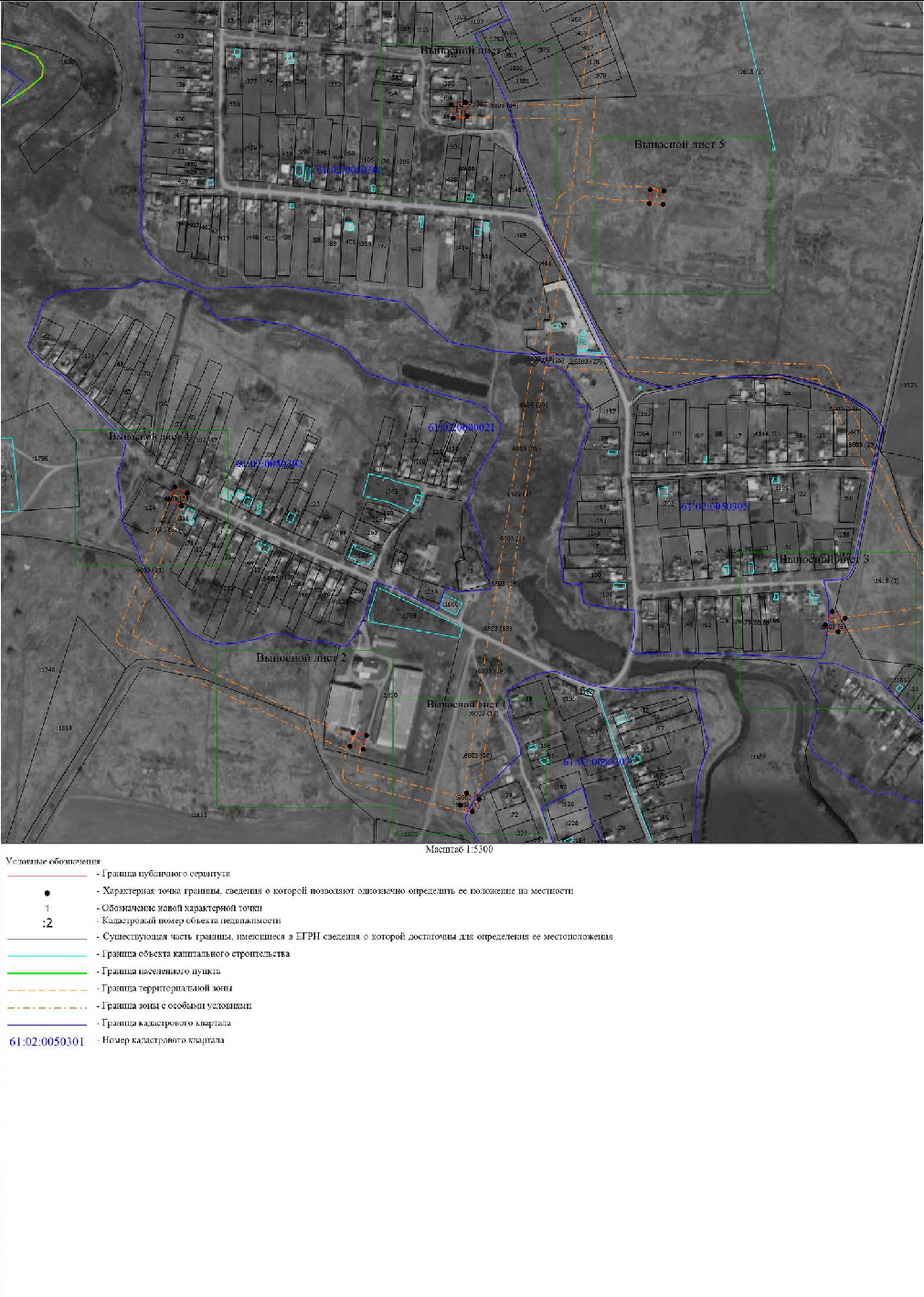 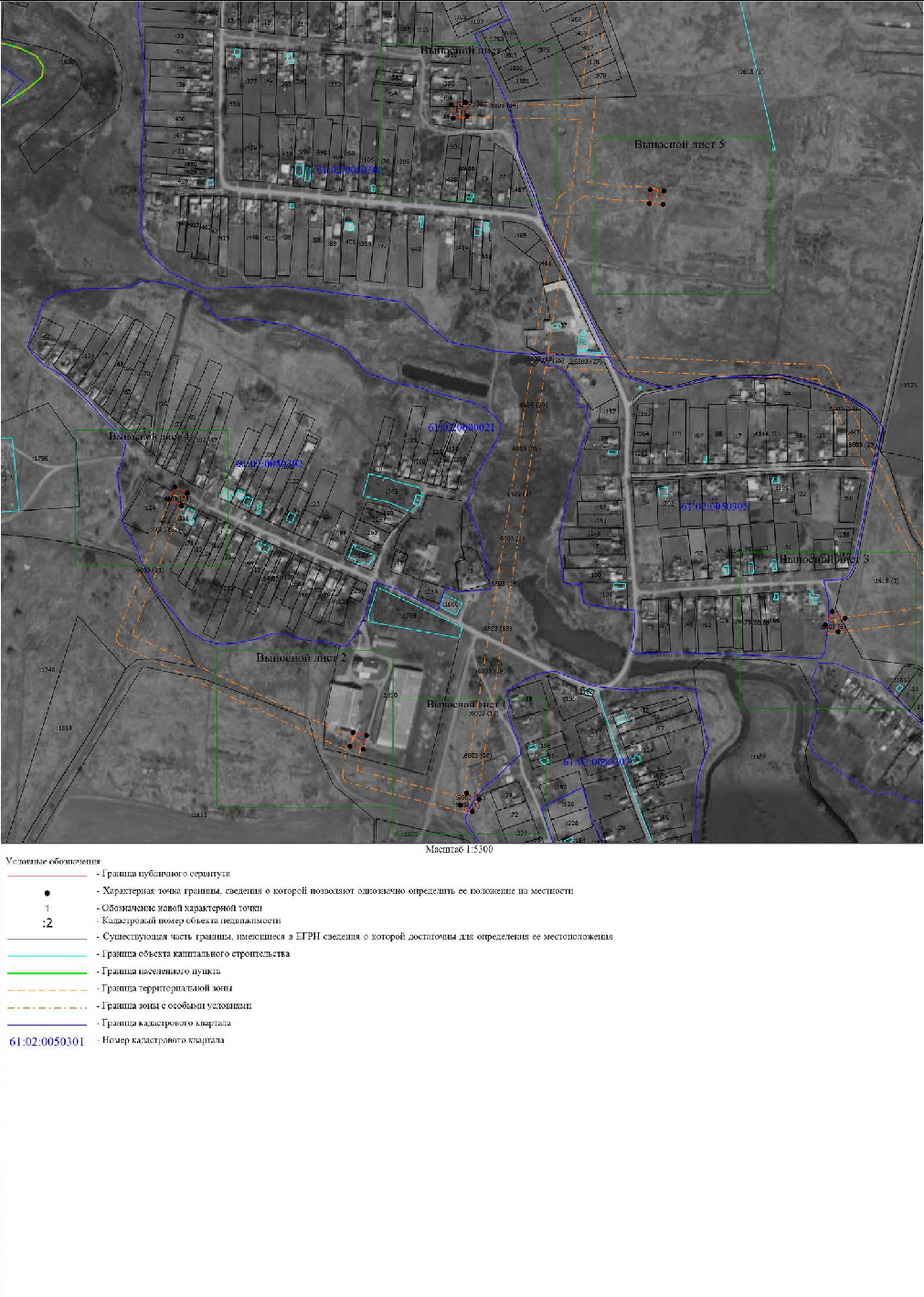 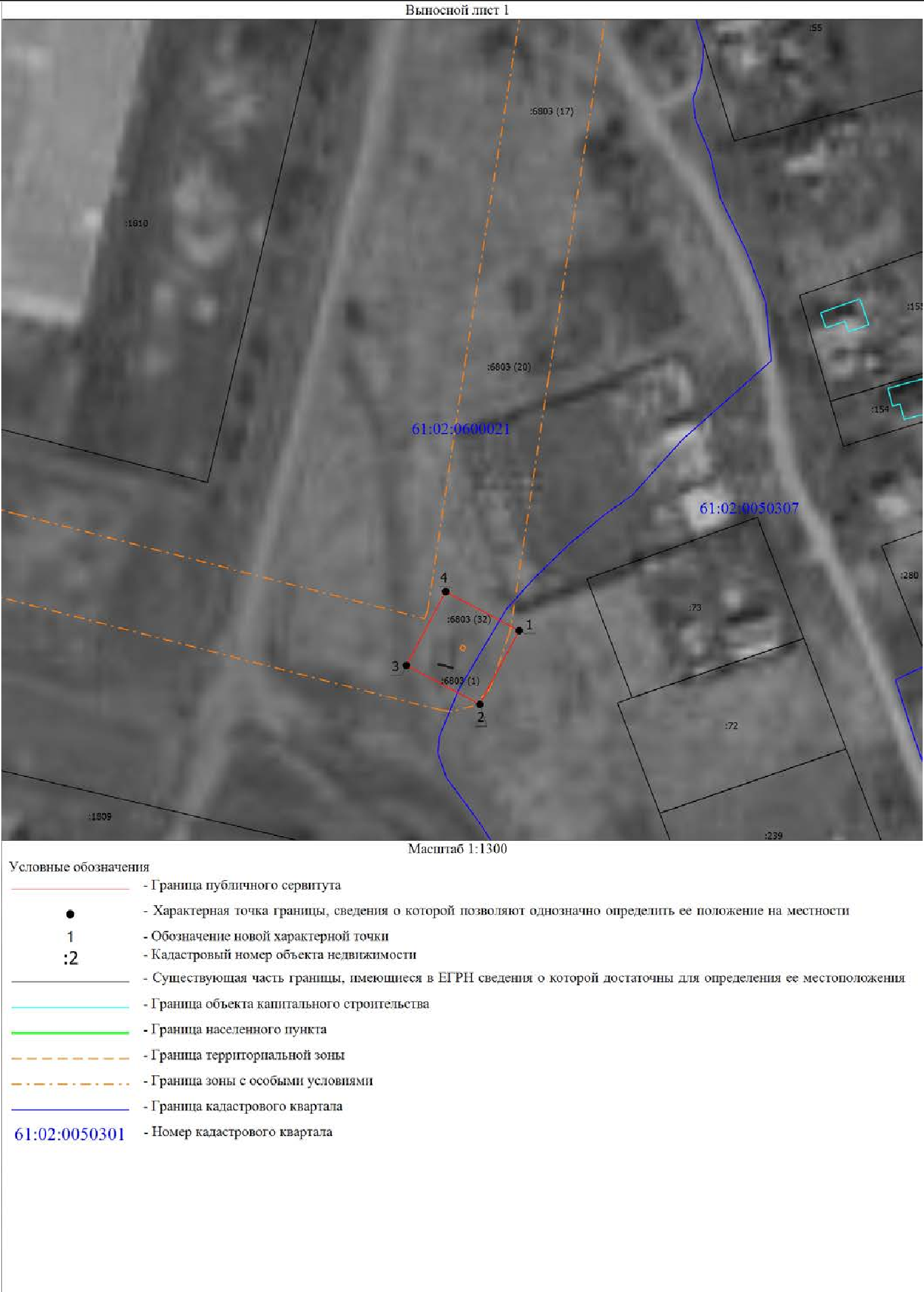 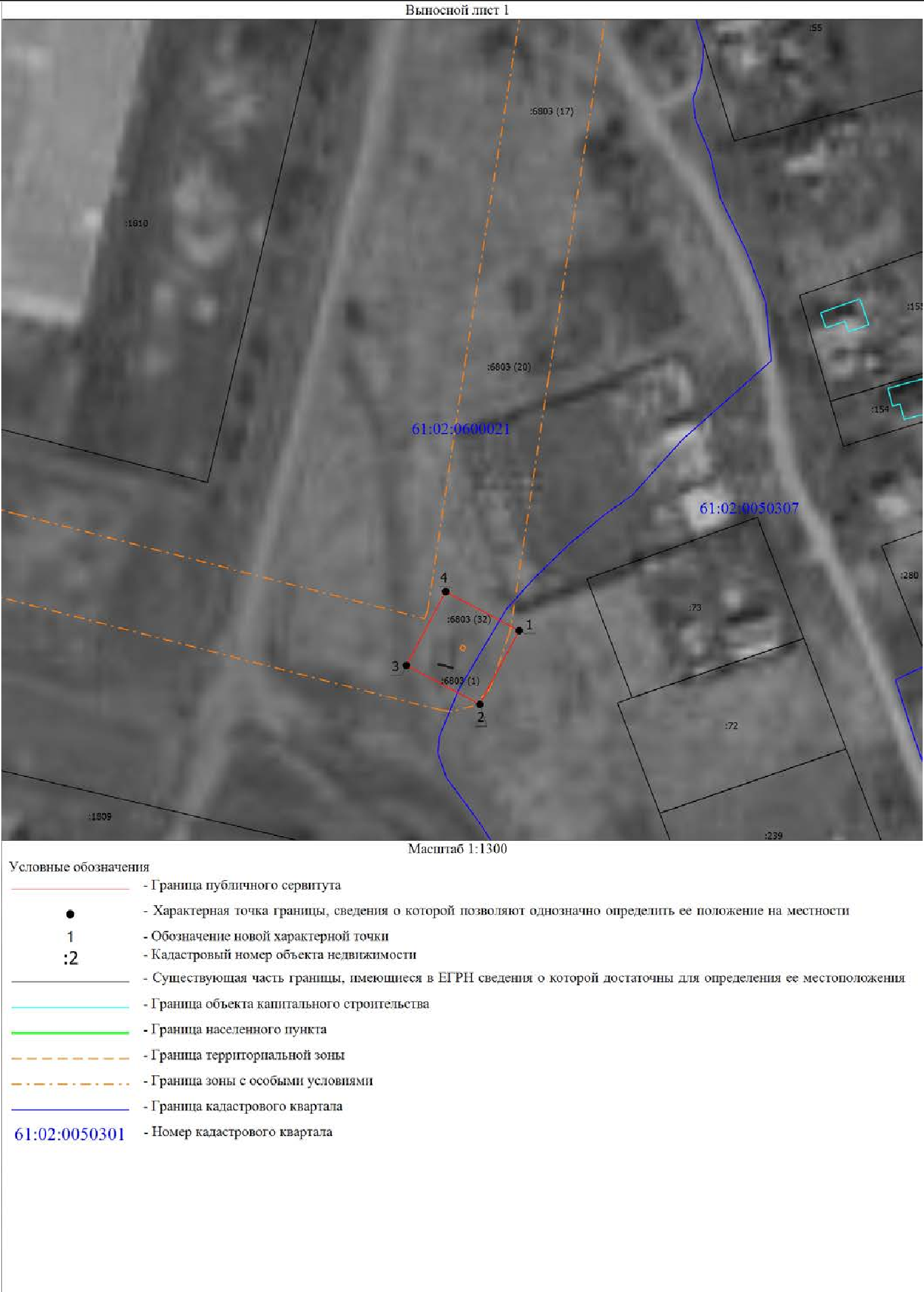 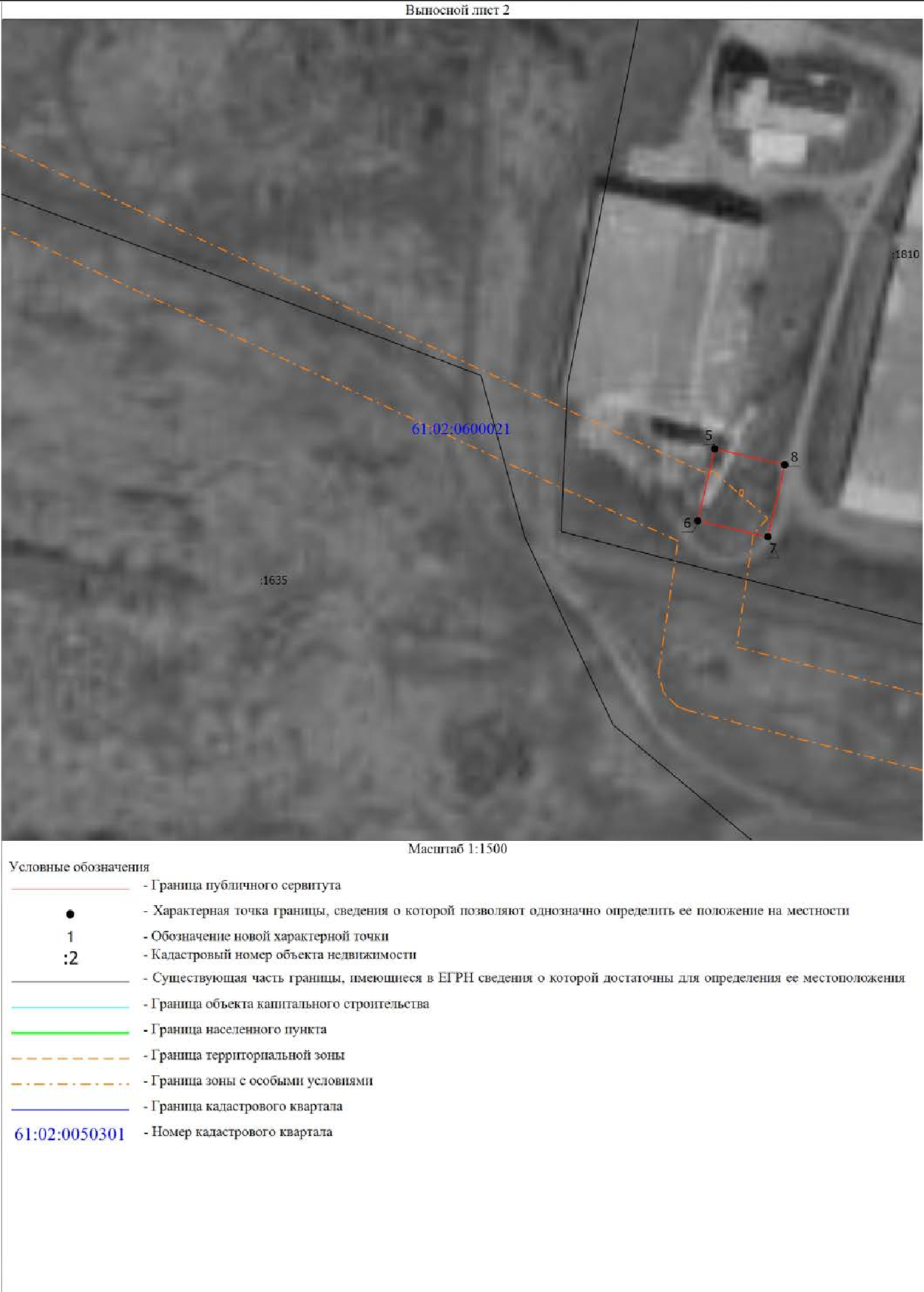 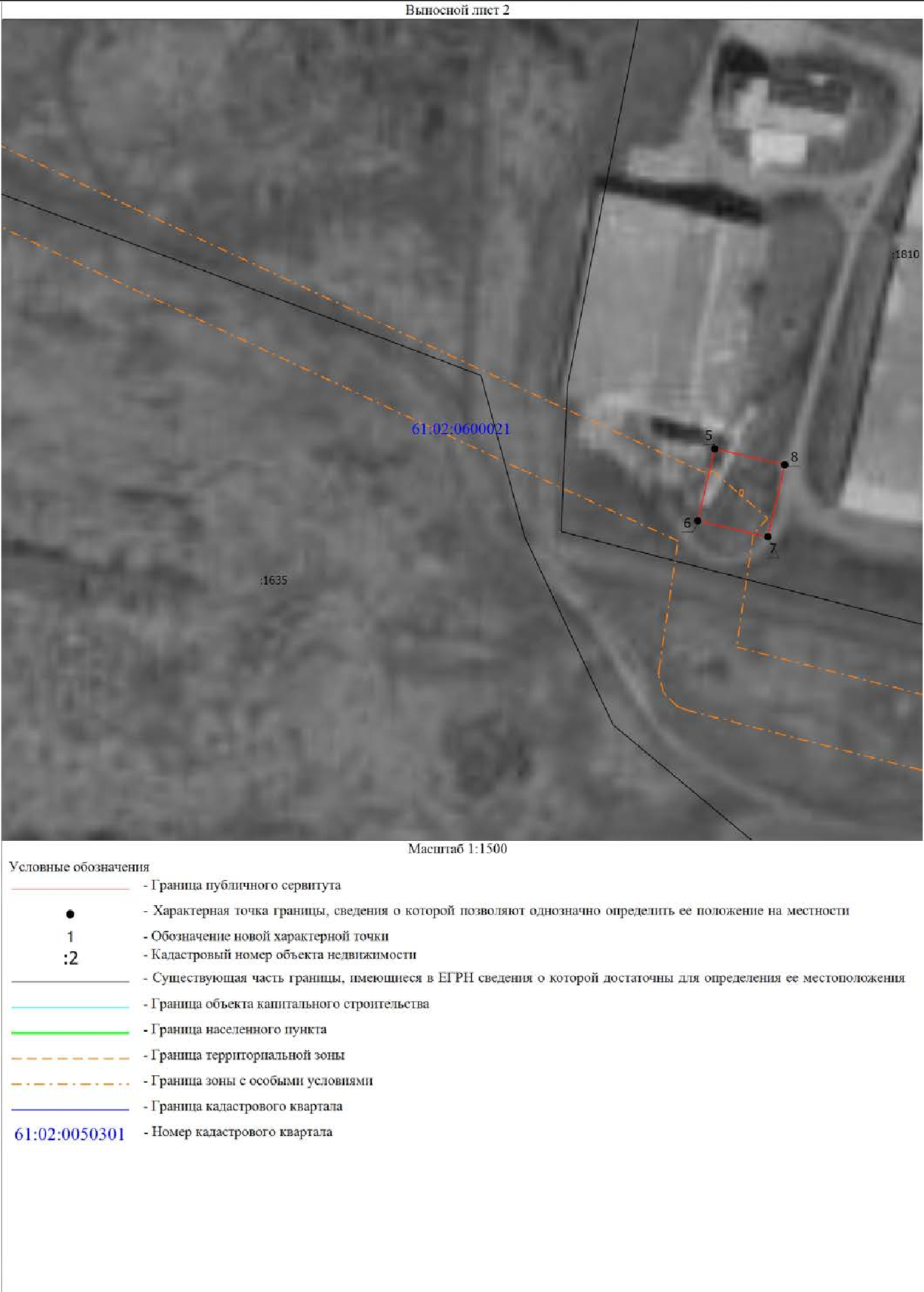 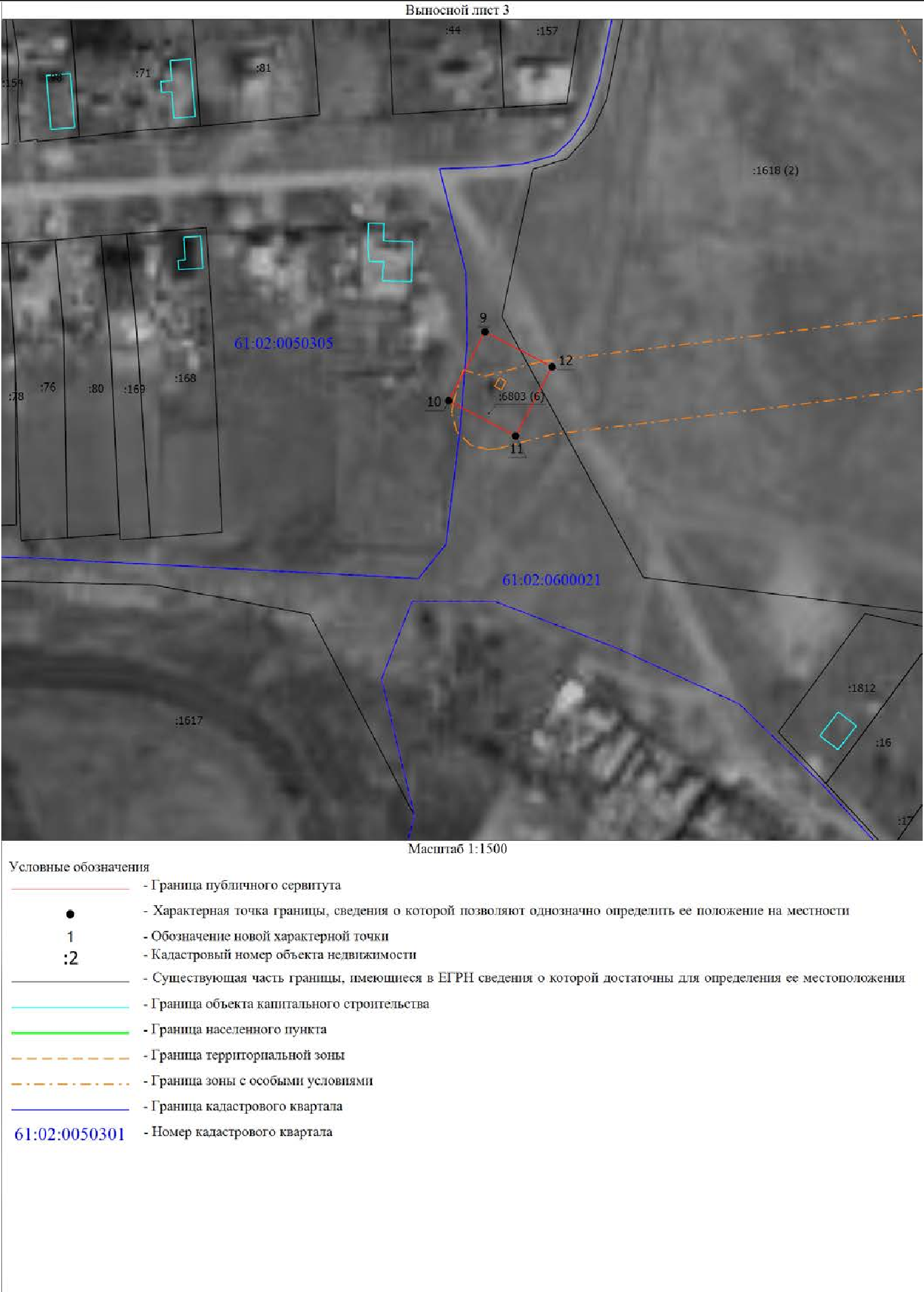 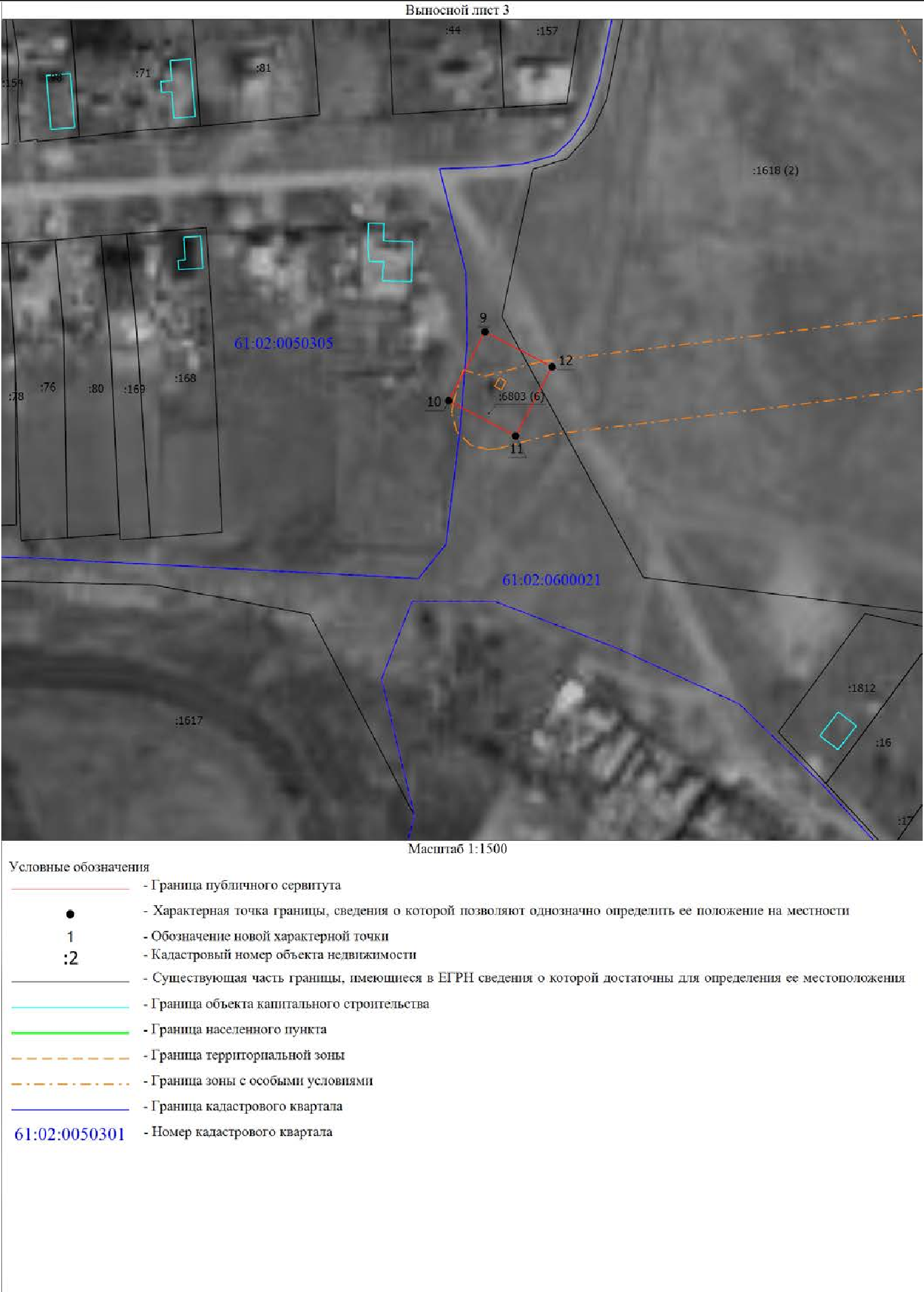 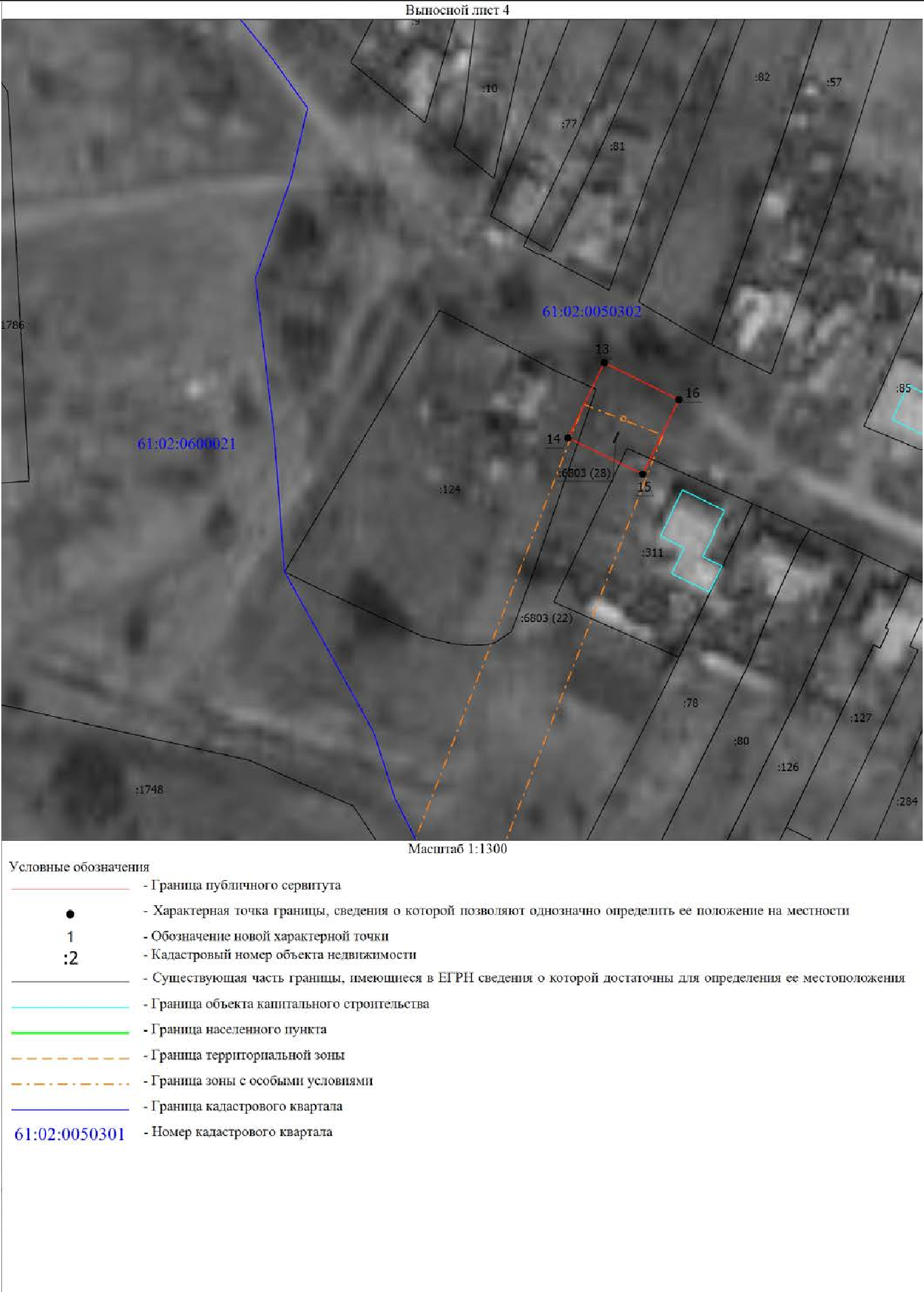 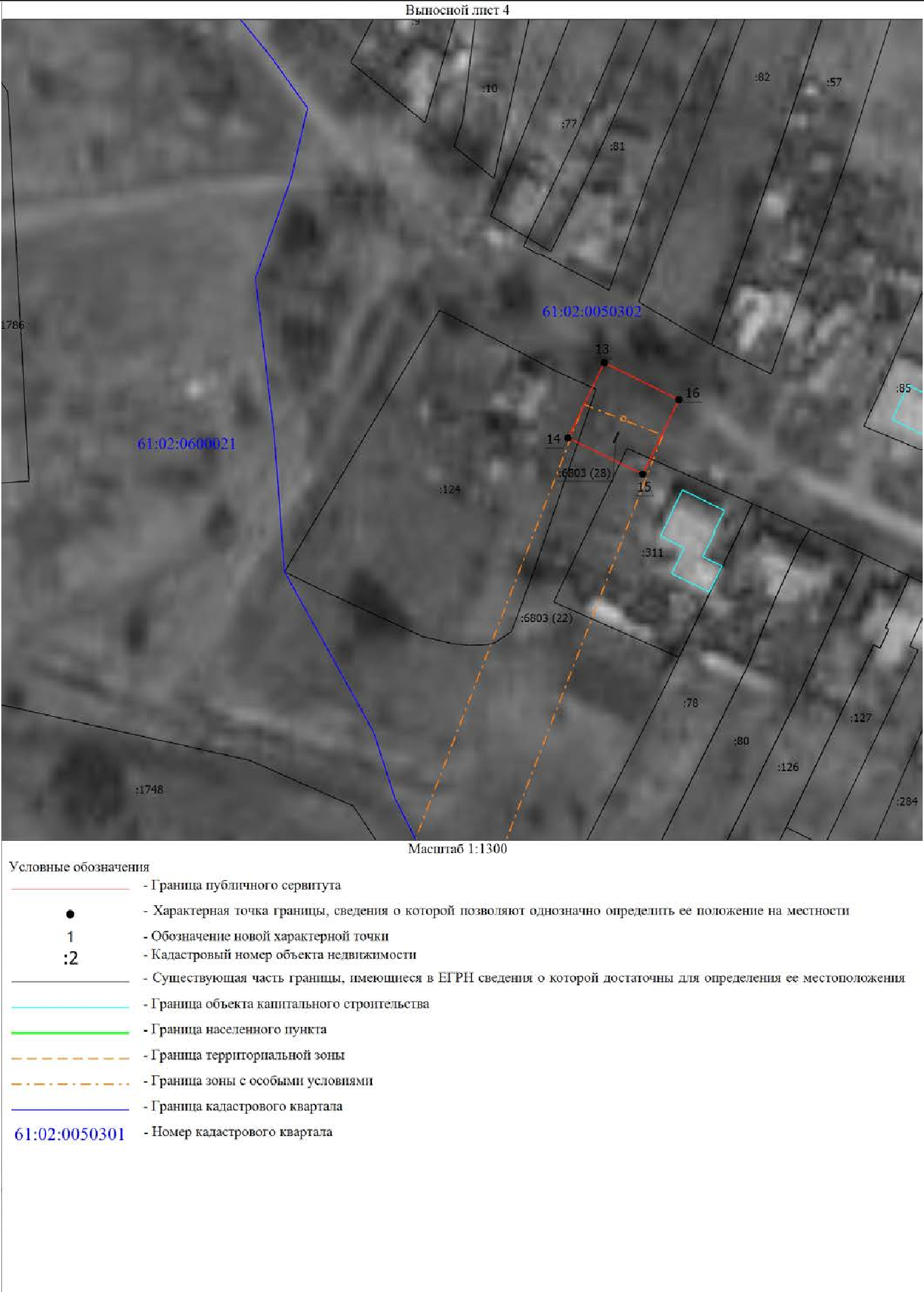 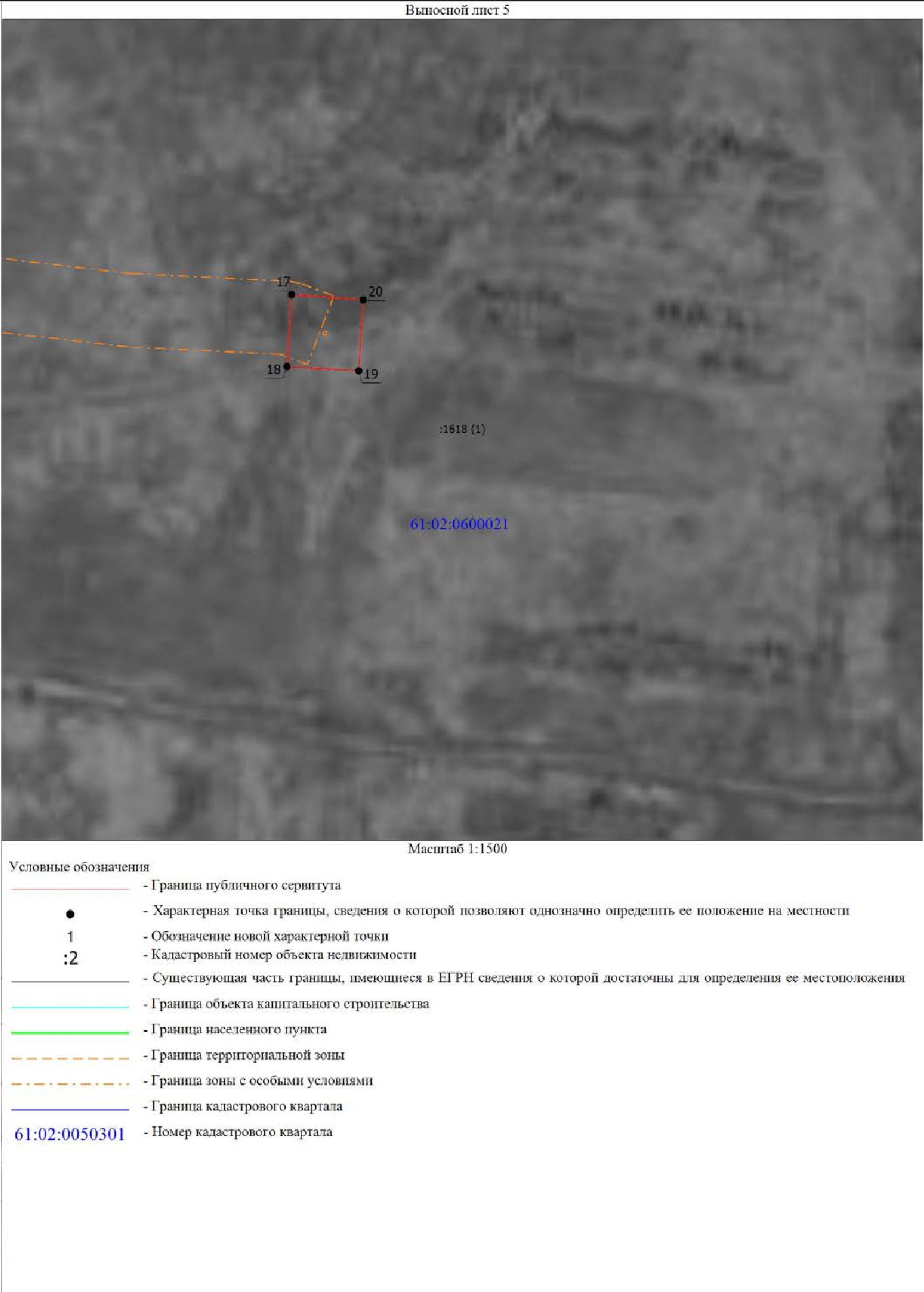 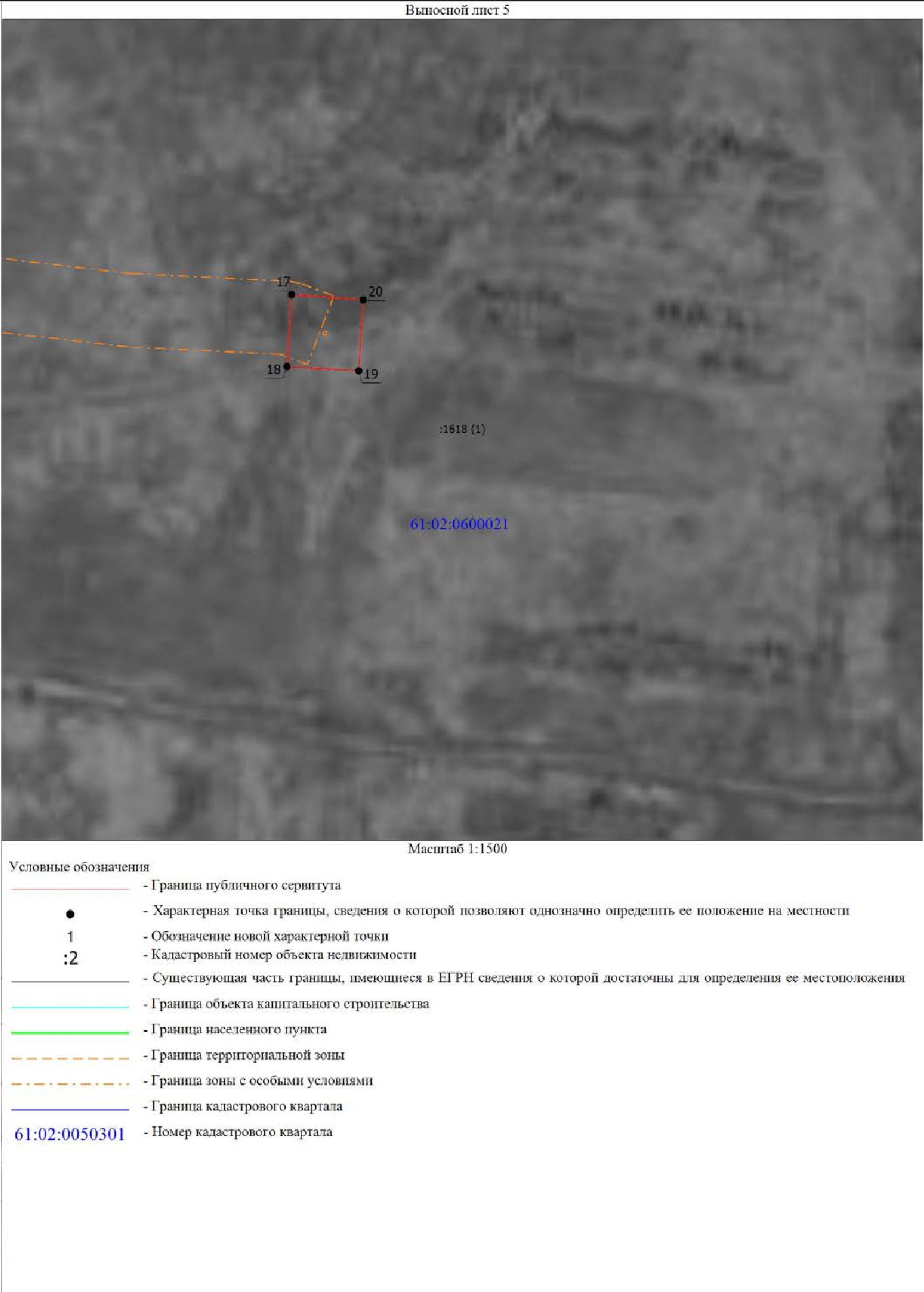 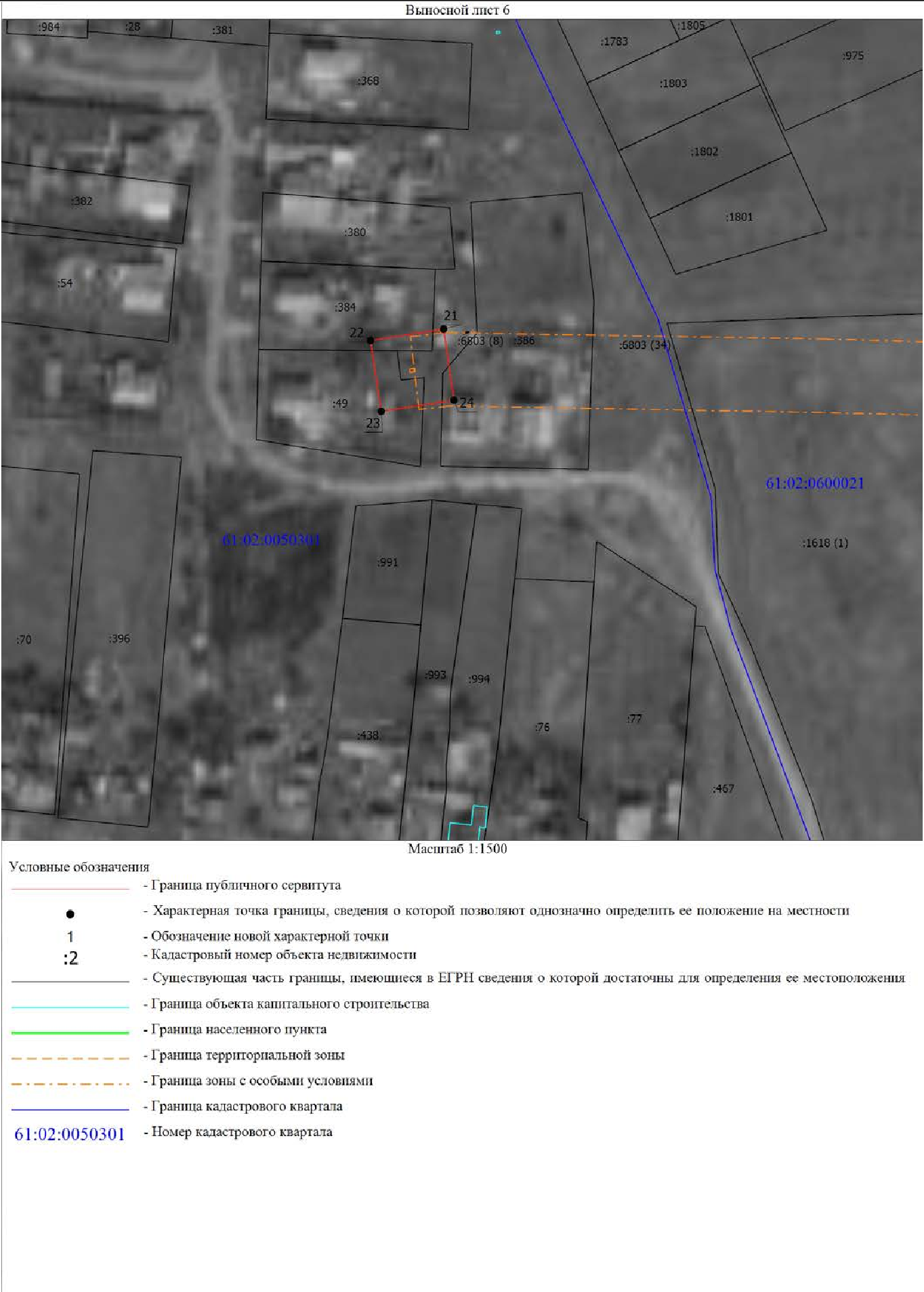 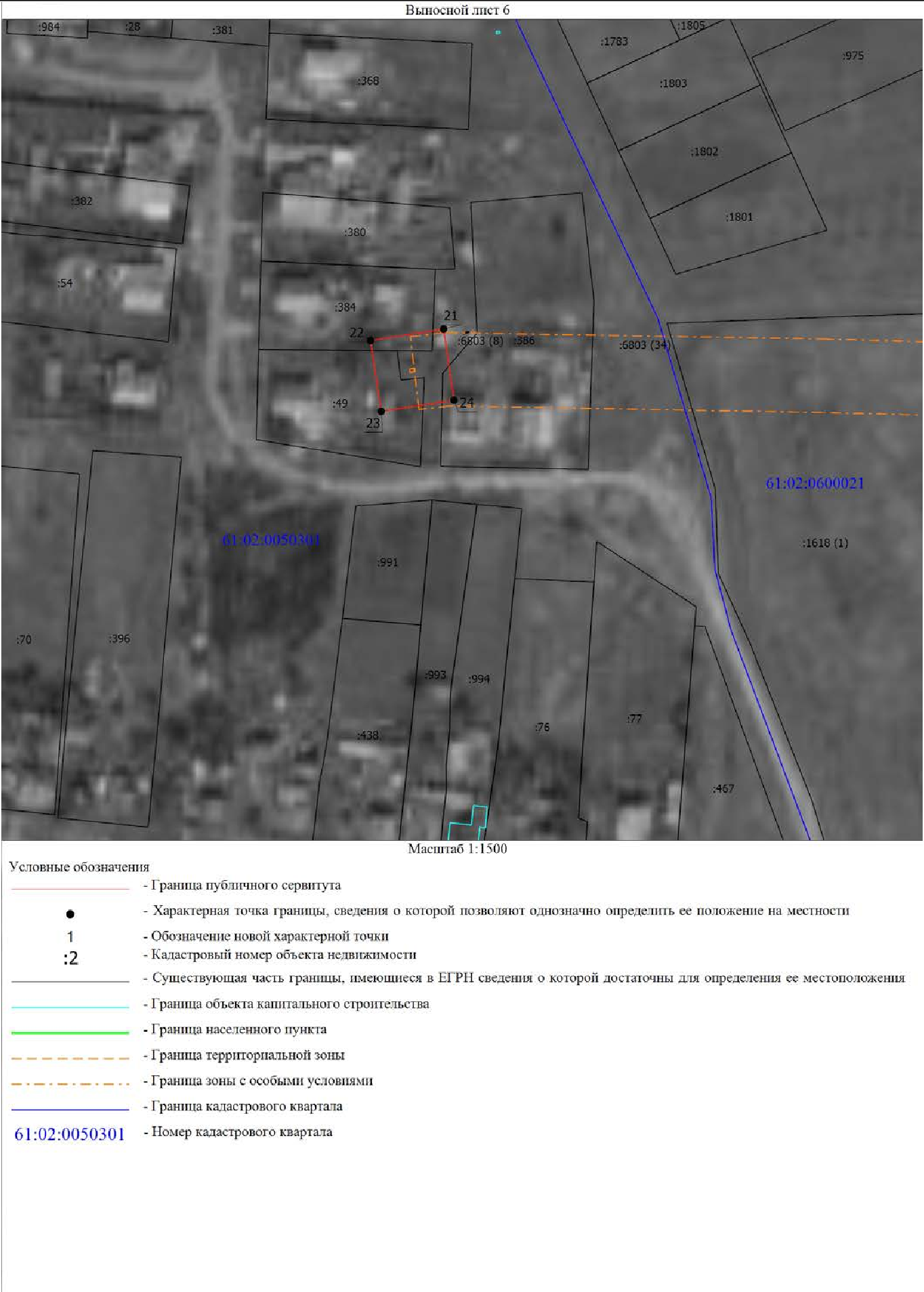 №п/п№п/пНаименование вопросаНаименование вопросаРуководитель подразделения, осуществляющий подготовку вопроса и выступающий на заседании докладчикомРуководитель подразделения, осуществляющий подготовку вопроса и выступающий на заседании докладчикомРуководитель подразделения, осуществляющий подготовку вопроса и выступающий на заседании докладчикомПостоянная комиссия Собрания депутатов Истоминского сельского поселения, ответственная за подготовку и предварительное рассмотрениеПостоянная комиссия Собрания депутатов Истоминского сельского поселения, ответственная за подготовку и предварительное рассмотрение112233344Заседание Собрания депутатов 28 января 2022 года.Срок предоставления документов 24 января 2022 года.Заседание Собрания депутатов 28 января 2022 года.Срок предоставления документов 24 января 2022 года.Заседание Собрания депутатов 28 января 2022 года.Срок предоставления документов 24 января 2022 года.Заседание Собрания депутатов 28 января 2022 года.Срок предоставления документов 24 января 2022 года.Заседание Собрания депутатов 28 января 2022 года.Срок предоставления документов 24 января 2022 года.Заседание Собрания депутатов 28 января 2022 года.Срок предоставления документов 24 января 2022 года.Заседание Собрания депутатов 28 января 2022 года.Срок предоставления документов 24 января 2022 года.Заседание Собрания депутатов 28 января 2022 года.Срок предоставления документов 24 января 2022 года.Заседание Собрания депутатов 28 января 2022 года.Срок предоставления документов 24 января 2022 года.11О внесении изменений в бюджет Истоминского сельского поселения Аксайского района на 2022 год и плановый период 2023 и 2024 годыО внесении изменений в бюджет Истоминского сельского поселения Аксайского района на 2022 год и плановый период 2023 и 2024 годыШкуро Е.В.-начальник сектора экономики и финансов Администрации Истоминского сельского поселенияШкуро Е.В.-начальник сектора экономики и финансов Администрации Истоминского сельского поселенияШкуро Е.В.-начальник сектора экономики и финансов Администрации Истоминского сельского поселенияПостоянная комиссия по бюджету, налогам и собственностиКолесников А.А.Постоянная комиссия по бюджету, налогам и собственностиКолесников А.А.2. Заседание Собрания депутатов 18 февраля 2022 года.Срок предоставления документов 14 февраля 2022 года.2. Заседание Собрания депутатов 18 февраля 2022 года.Срок предоставления документов 14 февраля 2022 года.2. Заседание Собрания депутатов 18 февраля 2022 года.Срок предоставления документов 14 февраля 2022 года.2. Заседание Собрания депутатов 18 февраля 2022 года.Срок предоставления документов 14 февраля 2022 года.2. Заседание Собрания депутатов 18 февраля 2022 года.Срок предоставления документов 14 февраля 2022 года.2. Заседание Собрания депутатов 18 февраля 2022 года.Срок предоставления документов 14 февраля 2022 года.2. Заседание Собрания депутатов 18 февраля 2022 года.Срок предоставления документов 14 февраля 2022 года.2. Заседание Собрания депутатов 18 февраля 2022 года.Срок предоставления документов 14 февраля 2022 года.2. Заседание Собрания депутатов 18 февраля 2022 года.Срок предоставления документов 14 февраля 2022 года.                                  3. Заседание Собрания депутатов 18 марта 2022года.                                   Срок предоставления документов 14 марта 2022 года.                                  3. Заседание Собрания депутатов 18 марта 2022года.                                   Срок предоставления документов 14 марта 2022 года.                                  3. Заседание Собрания депутатов 18 марта 2022года.                                   Срок предоставления документов 14 марта 2022 года.                                  3. Заседание Собрания депутатов 18 марта 2022года.                                   Срок предоставления документов 14 марта 2022 года.                                  3. Заседание Собрания депутатов 18 марта 2022года.                                   Срок предоставления документов 14 марта 2022 года.                                  3. Заседание Собрания депутатов 18 марта 2022года.                                   Срок предоставления документов 14 марта 2022 года.                                  3. Заседание Собрания депутатов 18 марта 2022года.                                   Срок предоставления документов 14 марта 2022 года.                                  3. Заседание Собрания депутатов 18 марта 2022года.                                   Срок предоставления документов 14 марта 2022 года.                                  3. Заседание Собрания депутатов 18 марта 2022года.                                   Срок предоставления документов 14 марта 2022 года.11О внесении изменений в бюджет Истоминского сельского поселения Аксайского района на 2022 год и плановый период 2023 и 2024 годыО внесении изменений в бюджет Истоминского сельского поселения Аксайского района на 2022 год и плановый период 2023 и 2024 годыШкуро Е.В.-начальник сектора экономики и финансов Администрации Истоминского сельского поселенияШкуро Е.В.-начальник сектора экономики и финансов Администрации Истоминского сельского поселенияШкуро Е.В.-начальник сектора экономики и финансов Администрации Истоминского сельского поселенияШкуро Е.В.-начальник сектора экономики и финансов Администрации Истоминского сельского поселенияПостоянная комиссия по бюджету, налогам и собственностиКолесников А.А.22Об утверждении отчета Главы АдминистрацииИстоминского сельского поселения о проделанной работе за 2021 годОб утверждении отчета Главы АдминистрацииИстоминского сельского поселения о проделанной работе за 2021 годЗаместитель Главы Администрации Истоминского сельского поселения И.С. АракелянЗаместитель Главы Администрации Истоминского сельского поселения И.С. АракелянЗаместитель Главы Администрации Истоминского сельского поселения И.С. АракелянЗаместитель Главы Администрации Истоминского сельского поселения И.С. АракелянПостоянная мандатная комиссияКолузонова Л.В.33Об утверждении проекта решения «Об утверждении отчета об исполнении бюджета Истоминского сельского поселения за 2021 год»Об утверждении проекта решения «Об утверждении отчета об исполнении бюджета Истоминского сельского поселения за 2021 год»Шкуро Е.В.-начальник сектора экономики и финансов Администрации Истоминского сельского поселенияШкуро Е.В.-начальник сектора экономики и финансов Администрации Истоминского сельского поселенияШкуро Е.В.-начальник сектора экономики и финансов Администрации Истоминского сельского поселенияШкуро Е.В.-начальник сектора экономики и финансов Администрации Истоминского сельского поселенияПостоянная комиссия по бюджету, налогам и собственностиКолесников А.А.4. Заседание Собрания депутатов 22 апреля 2022 года.Срок предоставления документов 18 апреля 2022 года.4. Заседание Собрания депутатов 22 апреля 2022 года.Срок предоставления документов 18 апреля 2022 года.4. Заседание Собрания депутатов 22 апреля 2022 года.Срок предоставления документов 18 апреля 2022 года.4. Заседание Собрания депутатов 22 апреля 2022 года.Срок предоставления документов 18 апреля 2022 года.4. Заседание Собрания депутатов 22 апреля 2022 года.Срок предоставления документов 18 апреля 2022 года.4. Заседание Собрания депутатов 22 апреля 2022 года.Срок предоставления документов 18 апреля 2022 года.4. Заседание Собрания депутатов 22 апреля 2022 года.Срок предоставления документов 18 апреля 2022 года.4. Заседание Собрания депутатов 22 апреля 2022 года.Срок предоставления документов 18 апреля 2022 года.4. Заседание Собрания депутатов 22 апреля 2022 года.Срок предоставления документов 18 апреля 2022 года.1О внесении изменений в бюджет Истоминского сельского поселения Аксайского района на 2022 год и плановый период 2023 и 2024 годыО внесении изменений в бюджет Истоминского сельского поселения Аксайского района на 2022 год и плановый период 2023 и 2024 годыШкуро Е.В.-начальник сектора экономики и финансов Администрации Истоминского сельского поселенияШкуро Е.В.-начальник сектора экономики и финансов Администрации Истоминского сельского поселенияШкуро Е.В.-начальник сектора экономики и финансов Администрации Истоминского сельского поселенияПостоянная комиссия по бюджету, налогам и собственностиКолесников А.А.Постоянная комиссия по бюджету, налогам и собственностиКолесников А.А.Постоянная комиссия по бюджету, налогам и собственностиКолесников А.А.2 Об утверждении отчета об исполнении бюджета Истоминского сельского поселения за 2021 годОб утверждении отчета об исполнении бюджета Истоминского сельского поселения за 2021 годШкуро Е.В.-начальник сектора экономики и финансов Администрации Истоминского сельского поселенияШкуро Е.В.-начальник сектора экономики и финансов Администрации Истоминского сельского поселенияШкуро Е.В.-начальник сектора экономики и финансов Администрации Истоминского сельского поселенияПостоянная комиссия по бюджету, налогам и собственностиКолесников А.А.Постоянная комиссия по бюджету, налогам и собственностиКолесников А.А.Постоянная комиссия по бюджету, налогам и собственностиКолесников А.А.                                          5. Заседание Собрания депутатов 20 мая 2022 года.                                         Срок предоставления документов 16 мая 2022 года.                                          5. Заседание Собрания депутатов 20 мая 2022 года.                                         Срок предоставления документов 16 мая 2022 года.                                          5. Заседание Собрания депутатов 20 мая 2022 года.                                         Срок предоставления документов 16 мая 2022 года.                                          5. Заседание Собрания депутатов 20 мая 2022 года.                                         Срок предоставления документов 16 мая 2022 года.                                          5. Заседание Собрания депутатов 20 мая 2022 года.                                         Срок предоставления документов 16 мая 2022 года.                                          5. Заседание Собрания депутатов 20 мая 2022 года.                                         Срок предоставления документов 16 мая 2022 года.                                          5. Заседание Собрания депутатов 20 мая 2022 года.                                         Срок предоставления документов 16 мая 2022 года.                                          5. Заседание Собрания депутатов 20 мая 2022 года.                                         Срок предоставления документов 16 мая 2022 года.                                          5. Заседание Собрания депутатов 20 мая 2022 года.                                         Срок предоставления документов 16 мая 2022 года.11О внесении изменений в бюджет Истоминского сельского поселения Аксайского района на 2022 год и плановый период 2023 и 2024 годыШкуро Е.В.-начальник сектора экономики и финансов Администрации Истоминского сельского поселенияШкуро Е.В.-начальник сектора экономики и финансов Администрации Истоминского сельского поселенияШкуро Е.В.-начальник сектора экономики и финансов Администрации Истоминского сельского поселенияПостоянная комиссия по бюджету, налогам и собственностиКолесников А.А.Постоянная комиссия по бюджету, налогам и собственностиКолесников А.А.Постоянная комиссия по бюджету, налогам и собственностиКолесников А.А.6. Заседание Собрания депутатов 24 июня 2022 года.Срок предоставления документов 20 июня 2022 года.6. Заседание Собрания депутатов 24 июня 2022 года.Срок предоставления документов 20 июня 2022 года.6. Заседание Собрания депутатов 24 июня 2022 года.Срок предоставления документов 20 июня 2022 года.6. Заседание Собрания депутатов 24 июня 2022 года.Срок предоставления документов 20 июня 2022 года.6. Заседание Собрания депутатов 24 июня 2022 года.Срок предоставления документов 20 июня 2022 года.6. Заседание Собрания депутатов 24 июня 2022 года.Срок предоставления документов 20 июня 2022 года.6. Заседание Собрания депутатов 24 июня 2022 года.Срок предоставления документов 20 июня 2022 года.6. Заседание Собрания депутатов 24 июня 2022 года.Срок предоставления документов 20 июня 2022 года.6. Заседание Собрания депутатов 24 июня 2022 года.Срок предоставления документов 20 июня 2022 года.11О внесении изменений в бюджет Истоминского сельского поселения Аксайского района на 2022 год и плановый период 2023 и 2024 годыШкуро Е.В.-начальник сектора экономики и финансов Администрации Истоминского сельского поселенияШкуро Е.В.-начальник сектора экономики и финансов Администрации Истоминского сельского поселенияПостоянная комиссия по бюджету, налогам и собственностиКолесников А.А.Постоянная комиссия по бюджету, налогам и собственностиКолесников А.А.Постоянная комиссия по бюджету, налогам и собственностиКолесников А.А.Постоянная комиссия по бюджету, налогам и собственностиКолесников А.А.7.Заседание Собрания депутатов 22 июля 2022 года.Срок предоставления документов 18 июля 2022 года.7.Заседание Собрания депутатов 22 июля 2022 года.Срок предоставления документов 18 июля 2022 года.7.Заседание Собрания депутатов 22 июля 2022 года.Срок предоставления документов 18 июля 2022 года.7.Заседание Собрания депутатов 22 июля 2022 года.Срок предоставления документов 18 июля 2022 года.7.Заседание Собрания депутатов 22 июля 2022 года.Срок предоставления документов 18 июля 2022 года.7.Заседание Собрания депутатов 22 июля 2022 года.Срок предоставления документов 18 июля 2022 года.7.Заседание Собрания депутатов 22 июля 2022 года.Срок предоставления документов 18 июля 2022 года.7.Заседание Собрания депутатов 22 июля 2022 года.Срок предоставления документов 18 июля 2022 года.7.Заседание Собрания депутатов 22 июля 2022 года.Срок предоставления документов 18 июля 2022 года.11О внесении изменений в бюджет Истоминского сельского поселения Аксайского района на 2022 год и плановый период 2023 и 2024 годыО внесении изменений в бюджет Истоминского сельского поселения Аксайского района на 2022 год и плановый период 2023 и 2024 годыШкуро Е.В.-начальник сектора экономики и финансов Администрации Истоминского сельского поселенияШкуро Е.В.-начальник сектора экономики и финансов Администрации Истоминского сельского поселенияШкуро Е.В.-начальник сектора экономики и финансов Администрации Истоминского сельского поселенияПостоянная комиссия по бюджету, налогам и собственностиКолесников А.А.Постоянная комиссия по бюджету, налогам и собственностиКолесников А.А.8. Заседание Собрания депутатов 23 сентября 2022 года.Срок предоставления документов 19 сентября 2022 года.8. Заседание Собрания депутатов 23 сентября 2022 года.Срок предоставления документов 19 сентября 2022 года.8. Заседание Собрания депутатов 23 сентября 2022 года.Срок предоставления документов 19 сентября 2022 года.8. Заседание Собрания депутатов 23 сентября 2022 года.Срок предоставления документов 19 сентября 2022 года.8. Заседание Собрания депутатов 23 сентября 2022 года.Срок предоставления документов 19 сентября 2022 года.8. Заседание Собрания депутатов 23 сентября 2022 года.Срок предоставления документов 19 сентября 2022 года.8. Заседание Собрания депутатов 23 сентября 2022 года.Срок предоставления документов 19 сентября 2022 года.8. Заседание Собрания депутатов 23 сентября 2022 года.Срок предоставления документов 19 сентября 2022 года.8. Заседание Собрания депутатов 23 сентября 2022 года.Срок предоставления документов 19 сентября 2022 года.11О внесении изменений в бюджет Истоминского сельского поселения Аксайского района на 2021 год и плановый период 2023 и 2024 годыО внесении изменений в бюджет Истоминского сельского поселения Аксайского района на 2021 год и плановый период 2023 и 2024 годыШкуро Е.В.-начальник сектора экономики и финансов Администрации Истоминского сельского поселенияШкуро Е.В.-начальник сектора экономики и финансов Администрации Истоминского сельского поселенияШкуро Е.В.-начальник сектора экономики и финансов Администрации Истоминского сельского поселенияШкуро Е.В.-начальник сектора экономики и финансов Администрации Истоминского сельского поселенияПостоянная комиссия по бюджету, налогам и собственности Колесников А.А.9. Заседание Собрания депутатов 21 октября 2022 года.Срок предоставления документов 17 октября 2022 года.9. Заседание Собрания депутатов 21 октября 2022 года.Срок предоставления документов 17 октября 2022 года.9. Заседание Собрания депутатов 21 октября 2022 года.Срок предоставления документов 17 октября 2022 года.9. Заседание Собрания депутатов 21 октября 2022 года.Срок предоставления документов 17 октября 2022 года.9. Заседание Собрания депутатов 21 октября 2022 года.Срок предоставления документов 17 октября 2022 года.9. Заседание Собрания депутатов 21 октября 2022 года.Срок предоставления документов 17 октября 2022 года.9. Заседание Собрания депутатов 21 октября 2022 года.Срок предоставления документов 17 октября 2022 года.9. Заседание Собрания депутатов 21 октября 2022 года.Срок предоставления документов 17 октября 2022 года.9. Заседание Собрания депутатов 21 октября 2022 года.Срок предоставления документов 17 октября 2022 года.1О внесении изменений в бюджет Истоминского сельского поселения Аксайского района на 2022 год и плановый период 2023 и 2024 годыО внесении изменений в бюджет Истоминского сельского поселения Аксайского района на 2022 год и плановый период 2023 и 2024 годыШкуро Е.В.-начальник сектора экономики и финансов Администрации Истоминского сельского поселенияШкуро Е.В.-начальник сектора экономики и финансов Администрации Истоминского сельского поселенияШкуро Е.В.-начальник сектора экономики и финансов Администрации Истоминского сельского поселенияПостоянная комиссия по бюджету, налогам и собственностиКолесников А.А.Постоянная комиссия по бюджету, налогам и собственностиКолесников А.А.Постоянная комиссия по бюджету, налогам и собственностиКолесников А.А.10. Заседание Собрания депутатов -18 ноября 2022 года.Срок предоставления документов –14 ноября 2022 года.10. Заседание Собрания депутатов -18 ноября 2022 года.Срок предоставления документов –14 ноября 2022 года.10. Заседание Собрания депутатов -18 ноября 2022 года.Срок предоставления документов –14 ноября 2022 года.10. Заседание Собрания депутатов -18 ноября 2022 года.Срок предоставления документов –14 ноября 2022 года.10. Заседание Собрания депутатов -18 ноября 2022 года.Срок предоставления документов –14 ноября 2022 года.10. Заседание Собрания депутатов -18 ноября 2022 года.Срок предоставления документов –14 ноября 2022 года.10. Заседание Собрания депутатов -18 ноября 2022 года.Срок предоставления документов –14 ноября 2022 года.10. Заседание Собрания депутатов -18 ноября 2022 года.Срок предоставления документов –14 ноября 2022 года.10. Заседание Собрания депутатов -18 ноября 2022 года.Срок предоставления документов –14 ноября 2022 года.11О внесении изменений в бюджет Истоминского сельского поселения Аксайского района на 2022 год и плановый период 2023 и 2024 годыШкуро Е.В.-начальник сектора экономики и финансов Администрации Истоминского сельского поселенияШкуро Е.В.-начальник сектора экономики и финансов Администрации Истоминского сельского поселенияШкуро Е.В.-начальник сектора экономики и финансов Администрации Истоминского сельского поселенияПостоянная комиссия по бюджету, налогам и собственностиКолесников А.А.Постоянная комиссия по бюджету, налогам и собственностиКолесников А.А.Постоянная комиссия по бюджету, налогам и собственностиКолесников А.А.22Об утверждении проекта решения «О бюджете Истоминского сельского поселения на 2023-2024 годаШкуро Е.В.-начальник сектора экономики и финансов Администрации Истоминского сельского поселенияШкуро Е.В.-начальник сектора экономики и финансов Администрации Истоминского сельского поселенияШкуро Е.В.-начальник сектора экономики и финансов Администрации Истоминского сельского поселенияПостоянная комиссия по бюджету, налогам и собственностиКолесников А.А.Постоянная комиссия по бюджету, налогам и собственностиКолесников А.А.Постоянная комиссия по бюджету, налогам и собственностиКолесников А.А.33Об утверждении проекта прогнозного плана  приватизации муниципального имущества Истоминского сельского поселения Аксайского района на 2023-2024 годШицина С.А.Начальник сектора имущественных отношений и архитектуры Администрации Истоминского сельского поселения Шицина С.А.Начальник сектора имущественных отношений и архитектуры Администрации Истоминского сельского поселения Шицина С.А.Начальник сектора имущественных отношений и архитектуры Администрации Истоминского сельского поселения Постоянная комиссия по местному самоуправлению, социальной политике и охране общественного порядка.Михеев В.И.Постоянная комиссия по местному самоуправлению, социальной политике и охране общественного порядка.Михеев В.И.Постоянная комиссия по местному самоуправлению, социальной политике и охране общественного порядка.Михеев В.И.11. Заседание Собрания депутатов – 24 декабря 2021 года.Срок предоставления документов –19 декабря 2021 года.11. Заседание Собрания депутатов – 24 декабря 2021 года.Срок предоставления документов –19 декабря 2021 года.11. Заседание Собрания депутатов – 24 декабря 2021 года.Срок предоставления документов –19 декабря 2021 года.11. Заседание Собрания депутатов – 24 декабря 2021 года.Срок предоставления документов –19 декабря 2021 года.11. Заседание Собрания депутатов – 24 декабря 2021 года.Срок предоставления документов –19 декабря 2021 года.11. Заседание Собрания депутатов – 24 декабря 2021 года.Срок предоставления документов –19 декабря 2021 года.11. Заседание Собрания депутатов – 24 декабря 2021 года.Срок предоставления документов –19 декабря 2021 года.11. Заседание Собрания депутатов – 24 декабря 2021 года.Срок предоставления документов –19 декабря 2021 года.11. Заседание Собрания депутатов – 24 декабря 2021 года.Срок предоставления документов –19 декабря 2021 года.11О внесении изменений в бюджет Истоминского сельского поселения Аксайского района на 2022 год и плановый период 2023 и 2024 годаШкуро Е.В.-начальник сектора экономики и финансов Администрации Истоминского сельского поселенияШкуро Е.В.-начальник сектора экономики и финансов Администрации Истоминского сельского поселенияПостоянная комиссия по бюджету, налогам и собственностиКолесников А.А.Постоянная комиссия по бюджету, налогам и собственностиКолесников А.А.Постоянная комиссия по бюджету, налогам и собственностиКолесников А.А.Постоянная комиссия по бюджету, налогам и собственностиКолесников А.А.22Решение «О бюджете Истоминского сельского поселения на 2023-2024 годаШкуро Е.В.-начальник сектора экономики и финансов АдминистрацииШкуро Е.В.-начальник сектора экономики и финансов АдминистрацииПостоянная комиссия по бюджету, налогам и собственностиКолесников А.А.Постоянная комиссия по бюджету, налогам и собственностиКолесников А.А.Постоянная комиссия по бюджету, налогам и собственностиКолесников А.А.Постоянная комиссия по бюджету, налогам и собственностиКолесников А.А.33Решения «Об утверждении прогнозного плана приватизации муниципального имущества Истоминского сельского поселения Аксайского района на 2023-2024 годШицина С.А.Начальник сектора имущественных отношений и архитектуры Администрации Истоминского сельского поселения Шицина С.А.Начальник сектора имущественных отношений и архитектуры Администрации Истоминского сельского поселения Постоянная комиссия по местному самоуправлению, социальной политике и охране общественного порядка.Михеев В.И.Постоянная комиссия по местному самоуправлению, социальной политике и охране общественного порядка.Михеев В.И.Постоянная комиссия по местному самоуправлению, социальной политике и охране общественного порядка.Михеев В.И.Постоянная комиссия по местному самоуправлению, социальной политике и охране общественного порядка.Михеев В.И.22«О плане работы Собрания депутатов Истоминского сельского поселения на             2023 год»Заместитель Главы Администрации Истоминского сельского поселения Д.А. КудовбаЗаместитель Главы Администрации Истоминского сельского поселения Д.А. КудовбаПостоянная мандатная комиссияКолузонова Л.В.Постоянная мандатная комиссияКолузонова Л.В.Постоянная мандатная комиссияКолузонова Л.В.Постоянная мандатная комиссияКолузонова Л.В.№п/Наименование мероприятийДата проведенияОтветственные заподготовку и проведение1Проведение заседаний Собраниядепутатов Истоминского сельского поселенияНе менее 1 раза в два месяца,14.00 часовЗаместитель Главы Администрации, председателипостоянных комиссий2Проведение заседаний постоянных комиссийПо отдельномуплануПредседатели остоянныхкомиссий,специалистыАдминистрации3Осуществление контроля за выполнением муниципальных программ ПостоянноПостоянные комиссии, специалисты Администрации4Осуществление контроля за выполнением решений Собрания депутатов Истоминского сельского поселенияПостоянноПредседатели постоянных комиссий, Глава Истоминского сельского поселения5Осуществление контроля за исполнением наказов избирателейПостоянноПостоянные комиссии6Отчеты депутатов в трудовых коллективах по итогам работы за 2021 год В соответствии с решением Собрания депутатов, планами работыдепутатовДепутаты7Взаимодействие с соответствующими структурамиСобрания депутатов Аксайского районаПостоянноЗаместитель Главы Администрации8Организационно-техническое,методическое и информационное обеспечение деятельности Собрания депутатов Истоминского сельского поселенияПостоянноЗаместитель Главы Администрации 9Освещение деятельности Собрания депутатов в средствахмассовой информацииПостоянноЗаместитель Главы Администрации10Проведение работы по подготовке документов для передачи в архивПо мере необходимостиЗаместитель Главы АдминистрацииКод бюджетной классификации Российской ФедерацииНаименование2021 год2022 год2023 год123451 00 00000 00 0000 000 НАЛОГОВЫЕ И НЕНАЛОГОВЫЕ ДОХОДЫ10 586,38 386,68 421,11 01 00000 00 0000 000 НАЛОГИ НА ПРИБЫЛЬ, ДОХОДЫ876,2872,6882,81 01 02000 01 0000 110 Налог на доходы физических лиц             876,2872,6882,81 01 02010 01 0000 110 Налог на доходы физических лиц с доходов, источником которых является налоговый агент, за исключением доходов, в отношении которых исчисление и уплата налога осуществляются в соответствии со статьями 227, 2271 и 228 Налогового кодекса Российской Федерации876,2872,6882,81 05 00000 00 0000 000 НАЛОГИ НА СОВОКУПНЫЙ ДОХОД1 476,9599,9623,91 05 03000 01 0000 110Единый сельскохозяйственный налог1 476,9599,9623,91 05 03010 01 0000 110Единый сельскохозяйственный налог1 476,9599,9623,91 06 00000 00 0000 000 НАЛОГИ НА ИМУЩЕСТВО7 320,86 541,36 541,31 06 01000 00 0000 110Налог на имущество физических лиц657,4636,3636,31 06 01030 10 0000 110Налог на имущество физических лиц, взимаемый по ставкам, применяемым к объектам налогообложения, расположенным в границах сельских поселений657,4636,3636,31 06 06000 00 0000 110Земельный налог6 663,45 905,0 5 905,01 06 06030 00 0000 110Земельный налог с организаций3 813,53 055,13 055,11 06 06033 10 0000 110Земельный налог с организаций, обладающих земельным участком, расположенным в границах сельских поселений3 813,53 055,13 055,11 06 06040 00 0000 110Земельный налог с физических лиц2 849,92 849,92 849,91 06 06043 10 0000 110Земельный налог с физических лиц, обладающих земельным участком, расположенным в границах сельских поселений2 849,92 849,92 849,91 08 00000 00 0000 000 ГОСУДАРСТВЕННАЯ ПОШЛИНА                6,9                7,2                7,51 08 04000 01 0000 110Государственная пошлина за совершение нотариальных действий (за исключением действий, совершаемых консульскими учреждениями Российской Федерации)        6,9  7,27,51 08 04020 01 0000 110Государственная пошлина за совершение нотариальных действий должностными лицами органов местного самоуправления, уполномоченными в соответствии с законодательными актами Российской Федерации на совершение нотариальных действий6,97,27,51 11 00000 00 0000 000 ДОХОДЫ ОТ ИСПОЛЬЗОВАНИЯ ИМУЩЕСТВА, НАХОДЯЩЕГОСЯ В ГОСУДАРСТВЕННОЙ И МУНИЦИПАЛЬНОЙ СОБСТВЕННОСТИ364,6364,6364,61 11 05000 00 0000 120Доходы, получаемые в виде арендной либо иной платы за передачу в возмездное пользование государственного и муниципального имущества (за исключением имущества бюджетных и автономных учреждений, а также имущества государственных и муниципальных унитарных предприятий, в том числе казенных)358,3358,3358,31 11 05070 00 0000 120Доходы от сдачи в аренду имущества, составляющего государственную (муниципальную) казну (за исключением земельных участков)358,3358,3358,31 11 05075 10 0000 120Доходы от сдачи в аренду имущества, составляющего казну сельских поселений (за исключением земельных участков)358,3358,3358,31 11 09000 00 0000 120Прочие доходы от использования имущества и прав, находящихся в государственной и муниципальной собственности (за исключением имущества бюджетных и автономных учреждений, а также имущества государственных и муниципальных унитарных предприятий, в том числе казенных)6,36,36,31 11 09040 00 0000 120Прочие поступления от использования имущества, находящегося в государственной и муниципальной собственности (за исключением имущества бюджетных и автономных учреждений, а также имущества государственных и муниципальных унитарных предприятий, в том числе казенных)6,36,36,31 11 09045 10 0000 120  Прочие поступления от использования имущества, находящегося в собственности сельских поселений (за исключением имущества муниципальных бюджетных и автономных учреждений, а также имущества муниципальных унитарных предприятий, в том числе казенных)6,36,36,31 13 00000 00 0000 000ДОХОДЫ ОТ ОКАЗАНИЯ ПЛАТНЫХ УСЛУГ И КОМПЕНСАЦИИ ЗАТРАТ ГОСУДАРСТВА180,00,00,01 13 02000 00 0000 130Доходы от компенсации затрат государства180,00,00,01 13 02060 00 0000 130Доходы, поступающие в порядке возмещения расходов, понесенных в связи с эксплуатацией имущества180,00,00,01 13 02065 10 0000 130Доходы, поступающие в порядке возмещения расходов, понесенных в связи с эксплуатацией имущества сельских поселений180,00,00,01 14 00000 00 0000 000ДОХОДЫ ОТ ПРОДАЖИ МАТЕРИАЛЬНЫХ И НЕМАТЕРИАЛЬНЫХ АКТИВОВ109,90,00,01 14 01000 00 0000 410Доходы от продажи квартир109,90,00,01 14 01050 10 0000 410Доходы от продажи квартир, находящихся в собственности сельских поселений109,90,00,01 16 00000 00 0000 000 ШТРАФЫ, САНКЦИИ, ВОЗМЕЩЕНИЕ УЩЕРБА1,01,01,01 16 02000 02 0000 140 Административные штрафы, установленные законами субъектов Российской Федерации об административных правонарушениях1,01,01,01 16 02020 02 0000 140Административные штрафы, установленные законами субъектов Российской Федерации об административных правонарушениях, за нарушение муниципальных правовых актов1,01,01,01 17 00000 00 0000 000 ПРОЧИЕ НЕНАЛОГОВЫЕ ДОХОДЫ250,00,00,01 17 15000 00 0000 150Инициативные платежи250,00,00,01 17 15030 10 0000 150 Инициативные платежи, зачисляемые в бюджеты сельских поселений250,00,00,02 00 00000 00 0000 000 БЕЗВОЗМЕЗДНЫЕ ПОСТУПЛЕНИЯ16 114,29 860,4        11 154,62 02 00000 00 0000 000 БЕЗВОЗМЕЗДНЫЕ ПОСТУПЛЕНИЯ ОТ ДРУГИХ БЮДЖЕТОВ БЮДЖЕТНОЙ СИСТЕМЫ РОССИЙСКОЙ ФЕДЕРАЦИИ16 114,29 860,4        11 154,62 02 10000 00 0000 150 Дотации бюджетам бюджетной системы Российской Федерации8 990,27 286,08 571,22 02 16001 00 0000 150 Дотации на выравнивание бюджетной обеспеченности из бюджетов муниципальных районов, городских округов с внутригородским делением8 990,27 286,08 571,22 02 16001 10 0000 150 Дотации бюджетам сельских поселений на выравнивание бюджетной обеспеченности из бюджетов муниципальных районов8 990,27 286,08 571,22 02 30000 00 0000 150Субвенции бюджетам бюджетной системы Российской Федерации240,4242,8251,82 02 30024 00 0000 150Субвенции местным бюджетам на выполнение передаваемых полномочий субъектов Российской Федерации0,20,20,22 02 30024 10 0000 150Субвенции бюджетам сельских поселений на выполнение передаваемых полномочий субъектов Российской Федерации0,20,20,22 02 35118 00 0000 150Субвенции бюджетам на осуществление первичного воинского учета на территориях, где отсутствуют военные комиссариаты240,2242,6251,62 02 35118 10 0000 150Субвенции бюджетам сельских поселений на осуществление первичного воинского учета на территориях, где отсутствуют военные комиссариаты240.2242,6251,62 02 40000 00 0000 150 Иные межбюджетные трансферты        6 883,62 331,62 331,62 02 40014 00 0000 150Межбюджетные трансферты, передаваемые бюджетам муниципальных образований на осуществление части полномочий по решению вопросов местного значения в соответствии с заключенными соглашениями3 230,72 331,62 331,62 02 40014 10 0000 150Межбюджетные трансферты, передаваемые бюджетам сельских поселений из бюджетов муниципальных районов на осуществление части полномочий по решению вопросов местного значения в соответствии с заключенными соглашениями3 230,72331,62 331,62 02 49999 00 0000 150Прочие межбюджетные трансферты, передаваемые бюджетам3 652,90,00,02 02 49999 10 0000 150Прочие межбюджетные трансферты, передаваемые бюджетам сельских поселений3 652,90,00,0Всего доходов26 700,518 247,019 575,7Код бюджетной классификации Российской ФедерацииНаименование2021 год2022 год2023 год1234501 00 00 00 00 0000 000ИСТОЧНИКИ ВНУТРЕННЕГО ФИНАНСИРОВАНИЯ ДЕФИЦИТОВ БЮДЖЕТОВ4 110,40,00,001 05 00 00 00 0000 000Изменение остатков средств на счетах по учету средств бюджетов4 110,40,00,001 05 00 00 00 0000 500Увеличение остатков средств бюджетов26 700,518 247,019 575,701 05 02 00 00 0000 500Увеличение прочих остатков средств бюджетов26 700,518 247,019 575,701 05 02 01 00 0000 510Увеличение прочих остатков денежных средств бюджетов26 700,518 247,019 575,701 05 02 01 10 0000 510Увеличение прочих остатков денежных средств бюджетов поселений26 700,518 247,019 575,701 05 00 00 00 0000 600Уменьшение остатков средств бюджетов30 810,918 247,019 575,701 05 02 00 00 0000 600Уменьшение прочих остатков средств бюджетов30 810,918 247,019 575,701 05 02 01 00 0000 610Уменьшение прочих остатков денежных средств бюджетов30 810,918 247,019 575,701 05 02 01 10 0000 610Уменьшение прочих остатков денежных средств бюджетов поселений30 810,918 247,019 575,7«Приложение 7к Решению Собрания депутатов Истоминского сельского поселения «О бюджете Истоминскогосельского поселения Аксайского района на 2021 год и на плановый период 2022-2023 годов«Приложение 7к Решению Собрания депутатов Истоминского сельского поселения «О бюджете Истоминскогосельского поселения Аксайского района на 2021 год и на плановый период 2022-2023 годов«Приложение 7к Решению Собрания депутатов Истоминского сельского поселения «О бюджете Истоминскогосельского поселения Аксайского района на 2021 год и на плановый период 2022-2023 годов«Приложение 7к Решению Собрания депутатов Истоминского сельского поселения «О бюджете Истоминскогосельского поселения Аксайского района на 2021 год и на плановый период 2022-2023 годовРаспределение бюджетных ассигнований по разделам, подразделам, целевым статьям (муниципальных программам Истоминского сельского поселения и непрограммным направлениям деятельности), группам и подгруппам видов расходов классификации расходов бюджетов на 2021 год и на плановый период 2022 и 2023 годовРаспределение бюджетных ассигнований по разделам, подразделам, целевым статьям (муниципальных программам Истоминского сельского поселения и непрограммным направлениям деятельности), группам и подгруппам видов расходов классификации расходов бюджетов на 2021 год и на плановый период 2022 и 2023 годовРаспределение бюджетных ассигнований по разделам, подразделам, целевым статьям (муниципальных программам Истоминского сельского поселения и непрограммным направлениям деятельности), группам и подгруппам видов расходов классификации расходов бюджетов на 2021 год и на плановый период 2022 и 2023 годовРаспределение бюджетных ассигнований по разделам, подразделам, целевым статьям (муниципальных программам Истоминского сельского поселения и непрограммным направлениям деятельности), группам и подгруппам видов расходов классификации расходов бюджетов на 2021 год и на плановый период 2022 и 2023 годовРаспределение бюджетных ассигнований по разделам, подразделам, целевым статьям (муниципальных программам Истоминского сельского поселения и непрограммным направлениям деятельности), группам и подгруппам видов расходов классификации расходов бюджетов на 2021 год и на плановый период 2022 и 2023 годовРаспределение бюджетных ассигнований по разделам, подразделам, целевым статьям (муниципальных программам Истоминского сельского поселения и непрограммным направлениям деятельности), группам и подгруппам видов расходов классификации расходов бюджетов на 2021 год и на плановый период 2022 и 2023 годовРаспределение бюджетных ассигнований по разделам, подразделам, целевым статьям (муниципальных программам Истоминского сельского поселения и непрограммным направлениям деятельности), группам и подгруппам видов расходов классификации расходов бюджетов на 2021 год и на плановый период 2022 и 2023 годовРаспределение бюджетных ассигнований по разделам, подразделам, целевым статьям (муниципальных программам Истоминского сельского поселения и непрограммным направлениям деятельности), группам и подгруппам видов расходов классификации расходов бюджетов на 2021 год и на плановый период 2022 и 2023 годовРаспределение бюджетных ассигнований по разделам, подразделам, целевым статьям (муниципальных программам Истоминского сельского поселения и непрограммным направлениям деятельности), группам и подгруппам видов расходов классификации расходов бюджетов на 2021 год и на плановый период 2022 и 2023 годов(тыс. рублей)(тыс. рублей)(тыс. рублей)(тыс. рублей)(тыс. рублей)(тыс. рублей)(тыс. рублей)(тыс. рублей)(тыс. рублей)НаименованиеРзПРЦСРВРВР2021 год2021 год2023 год1234555678ВСЕГО30 810,918 247,019 575,7ОБЩЕГОСУДАРСТВЕННЫЕ ВОПРОСЫ01009 895,97 732,28 260,5Функционирование Правительства Российской Федерации, высших исполнительных органов государственной власти субъектов Российской Федерации, местных администраций01048 963,37 312,67 316,5Мероприятия по созданию условий для выполнения органами местного самоуправления своих полномочий в рамках подпрограммы «Создание условий для обеспечения выполнения органами местного самоуправления своих полномочий» муниципальной программы Истоминского сельского поселения «Управление имуществом» (Иные закупки товаров, работ и услуг для обеспечения государственных (муниципальных) нужд)010407 2 00 2420007 2 00 2420024024026,90,00,0Мероприятия по обеспечению содержания муниципального имущества в рамках подпрограммы «Создание условий для обеспечения выполнения органами местного самоуправления своих полномочий» муниципальной программы Истоминского сельского поселения «Управление имуществом» (Иные закупки товаров, работ и услуг для обеспечения государственных (муниципальных) нужд)0104 07 2 00 24210 07 2 00 2421024024035,20,00,0Мероприятия по созданию и развитию информационной инфраструктуры, защиты информации в рамках подпрограммы «Развитие информационных технологий» муниципальной программы Истоминского сельского поселения «Информационное общество» (Иные закупки товаров, работ и услуг для обеспечения государственных (муниципальных) нужд)010412 1 00 2425012 1 00 24250240240460,20,00,0Расходы на выплаты по оплате труда работников органов местного самоуправления муниципального образования «Истоминское сельское поселение» в рамках обеспечения деятельности Администрации Истоминского сельского поселения (Расходы на выплаты персоналу государственных (муниципальных) органов)010489 1 00 0011089 1 00 001101201207 205,46 932,66 932,6Расходы на обеспечение функций органов местного самоуправления муниципального образования «Истоминское сельское поселение в рамках обеспечения деятельности Администрации Истоминского сельского поселения (Иные закупки товаров, работ и услуг для обеспечения государственных (муниципальных) нужд)010489 1 00 0019089 1 00 001902402401 235,4              379,8383,7Субвенция на осуществление полномочий по определению в соответствии с частью 1 статьи 11.2 Областного закона от 25 октября 2002 года № 273-ЗС «Об административных правонарушениях» перечня должностных лиц, уполномоченных составлять протоколы об административных правонарушениях, по иным непрограммным мероприятиям в рамках обеспечения деятельности Администрации Истоминского сельского поселения (Иные закупки товаров, работ и услуг для обеспечения государственных (муниципальных) нужд)010489 9 00 7239089 9 00 723902402400,20,20,2Обеспечение деятельности финансовых, налоговых и таможенных органов и органов финансового (финансово-бюджетного) надзора010611,711,711,7Расходы на осуществление переданных полномочий Контрольно-счетной палате Аксайского района контрольно-счетного органа Истоминского сельского поселения по осуществлению внешнего финансового контроля по иным непрограммным мероприятиям в рамках реализация функций иных органов местного самоуправления муниципального образования «Истоминского сельского поселения (Иные межбюджетные трансферты))010699 9 00 8992099 9 00 8992054054011,711,711,7Обеспечение проведения выборов и референдумов0107378,40,00,0Подготовка и проведение выборов в представительные органы местного самоуправления расходы по иным непрограммным мероприятиям в рамках реализация функций иных органов местного самоуправления муниципального образования «Истоминского сельского поселения» (Специальные расходы)010799 9 00 9035099 9 00 90350880880378,40,00,0Резервные фонды011110,010,010,0Резервный фонд Администрации Истоминского сельского поселения на финансовое обеспечение непредвиденных расходов (Расходы за счет средств резервного фонда Администрации Истоминского сельского поселения на финансовое обеспечение мероприятий, связанных с профилактикой и устранением последствий распространения коронавирусной инфекции) в рамках непрограммного направления деятельности «Реализация функций иных органов местного самоуправления муниципального образования «Истоминского сельского поселения» (Резервные средства)011199 1 00 9010099 1 00 9010087087010,010,010,0Другие общегосударственные вопросы0113532,5397,9922,3Мероприятия по подготовке и проведению государственной регистрации права на объекты муниципального имущества и земельные участки в рамках подпрограммы «Повышение эффективности управления муниципальной имуществом» муниципальной программы Истоминского сельского поселения «Управление имуществом» (Иные закупки товаров, работ и услуг для обеспечения государственных (муниципальных) нужд)011307 1 00 2418007 1 00 2418024024013,40,00,0Реализация направления расходов в рамках обеспечения деятельности Администрации Истоминского сельского поселения (Уплата налогов, сборов и иных платежей)011389 1 00 9999089 1 00 99990850850519,10,060,1Условно утвержденные расходы по иным непрограммным мероприятиям в рамках обеспечения деятельности Администрации Истоминского сельского поселения (Специальные расходы)011389 9 00 9011089 9 00 901108808800,0397,9862,2НАЦИОНАЛЬНАЯ ОБОРОНА0200240,2242,6251,6Мобилизационная и вневойсковая подготовка0203240,2242,6251,6Расходы на осуществление первичного воинского учета на территориях, где отсутствуют военные комиссариаты по иным непрограммным мероприятиям в рамках обеспечения деятельности Администрации Истоминского сельского поселения (Расходы на выплаты персоналу государственных (муниципальных) органов)020389 9 00 5118089 9 00 51180120120192,2242,6251,6Расходы на осуществление первичного воинского учета на территориях, где отсутствуют военные комиссариаты по иным непрограммным мероприятиям в рамках обеспечения деятельности Администрации Истоминского сельского поселения(Иные закупки товаров, работ и услуг для обеспечения государственных (муниципальных) нужд)020389 9 00 5118089 9 00 5118024024048,00,00,0НАЦИОНАЛЬНАЯ БЕЗОПАСНОСТЬ И ПРАВООХРАНИТЕЛЬНАЯ ДЕЯТЕЛЬНОСТЬ03001 137,51 137,51 137,5Защита населения и территории от чрезвычайных ситуаций природного и техногенного характера, пожарная безопасность03101 137,51 137,51 137,5Иные межбюджетные трансферты на исполнение полномочий по обеспечению первичных мер пожарной безопасности в границах населенных пунктов поселения в части принятия мер по локализации пожара и спасению людей и имущества до прибытия подразделений Государственной противопожарной службы                                                                                                                  в рамках подпрограммы «Противопожарная безопасность» муниципальной программы Истоминского сельского поселения «Защита населения и территории от чрезвычайных ситуаций, обеспечение пожарной безопасности и безопасности людей на водных объектах» (Иные межбюджетные трансферты)031001 1 00 8902001 1 00 890205405401 137,51 137,51 137,5НАЦИОНАЛЬНАЯ ЭКОНОМИКА04003 692,1 2 331,62 331,6 Дорожное хозяйство (дорожные фонды)04093 642,12 281,62 281,6Расходов на ремонт и содержание автомобильных дорог общего пользования Аксайского района и искусственных сооружений на них в рамках подпрограммы «Развитие транспортной инфраструктуры» муниципальной программы Истоминского сельского поселения «Развитие транспортной системы» (Иные закупки товаров, работ и услуг для обеспечения государственных (муниципальных) нужд)040904 1 00 2423004 1 00 242302402403 642,12 281,6 2 281,6ДРУГИЕ ВОПРОСЫ В ОБЛАСТИ НАЦИОНАЛЬНОЙ ЭКОНОМИКИ041250,050,050,0Расходы на осуществление полномочий по муниципальному земельному контролю по иным непрограммным мероприятиям в рамках обеспечения деятельности Администрации Истоминского сельского поселения (Фонд оплаты труда государственных (муниципальных) органов)041289 9 00 2451089 9 00 2451012012025,025,025,0Расходы на осуществление полномочий в случаях, предусмотренных Градостроительным Кодексом Российской Федерации, осмотр зданий, сооружений и выдачи рекомендаций об устранении выявленных в ходе таких осмотров нарушений по иным непрограммным мероприятиям в рамках обеспечения деятельности Администрации Истоминского сельского поселения (Фонд оплаты труда государственных (муниципальных) органов)041289 9 00 2453089 9 00 2453012012012,512,512,5Расходы на осуществление полномочий на осуществление иных полномочий органов местного самоуправления в соответствии с жилищным законодательством по иным непрограммным мероприятиям в рамках обеспечения деятельности Администрации Истоминского сельского поселения (Фонд оплаты труда государственных (муниципальных) органов)041289 9 002454089 9 002454012012012,512,512,5ЖИЛИЩНО-КОММУНАЛЬНОЕ ХОЗЯЙСТВО05003 989,41 664,51 185,5Жилищное хозяйство050112,819,419,4Расходы на уплату взносов на капитальный ремонт общего имущества многоквартирных домов по помещениям, находящимся в собственности Истоминского сельского поселения, в рамках подпрограммы «Развитие жилищного хозяйства в поселении» муниципальной программы Истоминского сельского поселения «Обеспечение качественными жилищно-коммунальными услугами населения» (Иные закупки товаров, работ и услуг для обеспечения государственных (муниципальных) нужд)050103 1 00 2410003 1 00 2410024024012,819,419,4Коммунальное хозяйство05021 305,2479,00,0Мероприятия по содержанию и ремонту объектов жилищно-коммунального хозяйства в рамках подпрограммы «Создание условий для обеспечения бесперебойности и роста качества жилищно-коммунальных услуг на территории поселения» муниципальной программы Истоминского сельского поселения «Обеспечение качественными жилищно-коммунальными услугами населения» (Иные закупки товаров, работ и услуг для обеспечения государственных (муниципальных) нужд)050203 2 002411003 2 0024110240240322,3479,00,0Расходы на возмещение предприятиям жилищно-коммунального хозяйства части платы граждан за коммунальные услуги в рамках подпрограммы «Создание условий для обеспечения бесперебойности и роста качества жилищно-коммунальных услуг на территории поселения» муниципальной программы Истоминского сельского поселения «Обеспечение качественными жилищно-коммунальными услугами населения» (Иные межбюджетные трансферты)050203 2 00 S366003 2 00 S366081081015,20,00,0Расходы на осуществление полномочий по созданию и содержанию мест(площадок) накопления твердых коммунальных отходов, определения схемы размещения мест(площадок)накопления твердых коммунальных отходов в части полномочий, установленных законодательством РФ в рамках подпрограммы Формирование комплексной системы управления отходами на территории поселения" муниципальной программы Истоминского сельского поселения "Охрана окружающей среды и рационального природопользования"(Иные закупки товаров, работ и услуг для обеспечения государственных (муниципальных) нужд)050217 2 00 24560 17 2 00 24560 240240967,70,00,0Благоустройство05032 654,41 149,11 149,1Расходы на содержание сетей уличного освещения в рамках подпрограммы «Развитие и содержание уличного освещения поселения» муниципальной программы Истоминского сельского поселения «Комплексное благоустройство территории поселения» (Иные закупки товаров, работ и услуг для обеспечения государственных (муниципальных) нужд)050314 1 00 2429014 1 00 242902402401 889,5989,1989,1Мероприятия по благоустройству территории поселения в рамках подпрограммы «Озеленение и благоустройство территории поселения» муниципальной программы Истоминского сельского поселения «Комплексное благоустройство территории поселения» (Иные закупки товаров, работ и услуг для обеспечения государственных (муниципальных) нужд)050314 2 00 2430014 2 00 24300240240636,4138,3     138,3Мероприятия по содержанию муниципальных кладбищ в рамках подпрограммы «Благоустройство муниципальных кладбищ поселения» муниципальной программы Истоминского сельского поселения «Комплексное благоустройство территории поселения» (Иные закупки товаров, работ и услуг для обеспечения государственных (муниципальных) нужд)050314 3 00 2431014 3 00 24310240240126,010,010,0Мероприятия по формированию комплексной системы управления отходами на территории поселения в рамках подпрограммы «Формирование комплексной системы управления отходами на территории поселения» муниципальной программы Истоминского сельского поселения «Охрана окружающей среды и рациональноe природопользование» (Иные закупки товаров, работ и услуг для обеспечения государственных (муниципальных) нужд)050317 2 00 2435017 2 00 243502402402,511,711,7Другие вопросы в области жилищно-коммунального хозяйства050517,017,017,0Расходы на сопровождение программного обеспечения «Информационно-аналитическая база данных жилищно-коммунального хозяйства Ростовской области» в рамках подпрограммы «Развитие жилищного хозяйства в поселении» муниципальной программы Истоминского сельского поселения «Обеспечение качественными жилищно-коммунальными услугами населения» (Иные закупки товаров, работ и услуг для обеспечения государственных (муниципальных) нужд)050503 1 00 2409003 1 00 2409024024017,017,017,0ОБРАЗОВАНИЕ07008,610,010,0Профессиональная подготовка, переподготовка и повышение квалификации07058,610,010,0Обеспечение дополнительного кадрового образования лиц, замещающих должности муниципальной службы и сотрудников, включенных в кадровый резерв муниципальной службы в рамках подпрограммы «Развитие муниципального управления и муниципальной службы» муниципальной программы Истоминского сельского поселения «Развитие муниципальной службы» (Иные закупки товаров, работ и услуг для обеспечения государственных (муниципальных) нужд)0705061002415006100241502402408,610,010,0КУЛЬТУРА, КИНЕМАТОГРАФИЯ08008 840,25 008,66 279,0Культура08018 840,25 008,66 279,0Расходы на обеспечение деятельности (оказание услуг) муниципальных бюджетных учреждений муниципального образования Истоминского сельского поселения в рамках подпрограммы «Сельские дома культуры» муниципальной программы Истоминского сельского поселения «Культура» (Субсидии бюджетным учреждениям)080102 1 00 0059002 1 00 005906106106 747,95 008,66 279,0Мероприятия по содержанию и текущему ремонту памятников в рамках подпрограммы «Памятники» муниципальной программы Истоминского сельского поселения «Культура» (Субсидии бюджетным учреждениям)080102 3 00 2408002 3 00 2408024024075,20,00,0Мероприятия по капитальному ремонту памятников ВОВ в рамках подпрограммы «Памятники» муниципальной программы Истоминского сельского поселения «Культура» (Иные закупки товаров, работ и услуг для обеспечения государственных (муниципальных) нужд)080102 3 00 2463002 3 00 2463024024073,40,00,0Расходы на реализацию целевой программы «Увековечение памяти погибших при защите Отечества на 2019-2024 годы» в рамках подпрограммы «Памятники» муниципальной программы Истоминского сельского поселения «Культура» ((Иные закупки товаров, работ и услуг для обеспечения государственных (муниципальных) нужд)080102 3 00 R299002 3 00 R29902402401 943,70,00,0СОЦИАЛЬНАЯ ПОЛИТИКА1000170,5100,0100,0Пенсионное обеспечение1001170,5100,0100,0Выплаты государственной пенсии за выслугу лет в рамках подпрограммы «Социальная поддержка отдельных категорий граждан» муниципальной программы Истоминского сельского поселения «Социальная поддержка граждан» (Публичные нормативные социальные выплаты гражданам)100118 1 00 2436018 1 00 24360310310170,5100,0100,0ФИЗИЧЕСКАЯ КУЛЬТУРА И СПОРТ11002 836,520,020,0Физическая культура110156,120,020,0Физкультурные и массовые спортивные мероприятия в рамках подпрограммы "Развитие физической культуры и массового спорта" муниципальной программы Истоминского сельского поселения "Развитие физической культуры и спорта"(Иные закупки товаров, работ и услуг для обеспечения государственных (муниципальных) нужд)110105 1 00 2413005 1 00 2413024024024,50,00,0Мероприятия по обеспечению содержания имущества в рамках подпрограммы «Развитие физической культуры и массового спорта» муниципальной программы Истоминского сельского поселения «Развитие физической культуры и спорта» (Иные закупки товаров, работ и услуг для обеспечения государственных (муниципальных) нужд)110105 1 00 2414005 1 00 241402402405,3                10,010,0Расходы на реализацию проектов инициативного бюджетирования в рамках подпрограммы «Развитие физической культуры и массового спорта" муниципальной программы Истоминского сельского поселения "Развитие физической культуры и спорта"(Иные закупки товаров, работ и услуг для обеспечения государственных (муниципальных) нужд)110105 1 00 2462005 1 00 2462024024026,3 0,00,0Массовый спорт11022 780,410,010,0Физкультурные и массовые спортивные мероприятия в рамках подпрограммы «Развитие физической культуры и массового спорта» муниципальной программы Истоминского сельского поселения «Развитие физической культуры и спорта» (Иные закупки товаров, работ и услуг для обеспечения государственных (муниципальных) нужд)110205 1 00 2413005 1 00 241302402400,010,010,0Расходы на реализацию проектов инициативного бюджетирования в рамках подпрограммы "Развитие физической культуры и массового спорта" муниципальной программы "Развитие физической культуры и спорта(Иные закупки товаров, работ и услуг для обеспечения государственных (муниципальных) нужд)110205 1 00 2462005 1 00 24620240240120,00,00,0Расходы на реализацию инициативных проектов в рамках подпрограммы «Развитие физической культуры и массового спорта» муниципальной программы Истоминского сельского поселения «Развитие физической культуры и спорта» (Иные закупки товаров, работ и услуг для обеспечения государственных (муниципальных) нужд)110205 1 00 7464005 1 00 746402402402660,40,00,0»;10) приложение 8 изложить в следующей редакции:10) приложение 8 изложить в следующей редакции:10) приложение 8 изложить в следующей редакции:10) приложение 8 изложить в следующей редакции:10) приложение 8 изложить в следующей редакции:10) приложение 8 изложить в следующей редакции:10) приложение 8 изложить в следующей редакции:«Приложение 8к Решению Собрания депутатов Истоминского сельского поселения «О бюджете Истоминскогосельского поселения Аксайского района на 2021 год и на плановый период 2022 и 2023 годов»«Приложение 8к Решению Собрания депутатов Истоминского сельского поселения «О бюджете Истоминскогосельского поселения Аксайского района на 2021 год и на плановый период 2022 и 2023 годов»«Приложение 8к Решению Собрания депутатов Истоминского сельского поселения «О бюджете Истоминскогосельского поселения Аксайского района на 2021 год и на плановый период 2022 и 2023 годов»«Приложение 8к Решению Собрания депутатов Истоминского сельского поселения «О бюджете Истоминскогосельского поселения Аксайского района на 2021 год и на плановый период 2022 и 2023 годов»Ведомственная структура расходовбюджета Истоминского сельского поселения на 2021 год и на плановый период 2022 и 2023 годыВедомственная структура расходовбюджета Истоминского сельского поселения на 2021 год и на плановый период 2022 и 2023 годыВедомственная структура расходовбюджета Истоминского сельского поселения на 2021 год и на плановый период 2022 и 2023 годыВедомственная структура расходовбюджета Истоминского сельского поселения на 2021 год и на плановый период 2022 и 2023 годыВедомственная структура расходовбюджета Истоминского сельского поселения на 2021 год и на плановый период 2022 и 2023 годыВедомственная структура расходовбюджета Истоминского сельского поселения на 2021 год и на плановый период 2022 и 2023 годыВедомственная структура расходовбюджета Истоминского сельского поселения на 2021 год и на плановый период 2022 и 2023 годыВедомственная структура расходовбюджета Истоминского сельского поселения на 2021 год и на плановый период 2022 и 2023 годыВедомственная структура расходовбюджета Истоминского сельского поселения на 2021 год и на плановый период 2022 и 2023 годыВедомственная структура расходовбюджета Истоминского сельского поселения на 2021 год и на плановый период 2022 и 2023 годыВедомственная структура расходовбюджета Истоминского сельского поселения на 2021 год и на плановый период 2022 и 2023 годы(тыс. рублей)(тыс. рублей)(тыс. рублей)(тыс. рублей)(тыс. рублей)(тыс. рублей)(тыс. рублей)(тыс. рублей)(тыс. рублей)(тыс. рублей)(тыс. рублей)НаименованиеМинРзПРЦСРВР2021 год2022 год2023 год123456789ВСЕГО95130 810,918 247,019 575,7Мероприятия по созданию условий для выполнения органами местного самоуправления своих полномочий в рамках подпрограммы «Создание условий для обеспечения выполнения органами местного самоуправления своих полномочий» муниципальной программы Истоминского сельского поселения «Управление имуществом» (Иные закупки товаров, работ и услуг для обеспечения государственных (муниципальных) нужд)951010407 2 00 2420024026,90,00,0Мероприятия по обеспечению содержания муниципального имущества в рамках подпрограммы «Создание условий для обеспечения выполнения органами местного самоуправления своих полномочий» муниципальной программы Истоминского сельского поселения «Управление имуществом» (Иные закупки товаров, работ и услуг для обеспечения государственных (муниципальных) нужд)951010407 2 00 24210240           35,20,00,0Мероприятия по созданию и развитию информационной инфраструктуры, защиты информации в рамках подпрограммы «Развитие информационных технологий» муниципальной программы Истоминского сельского поселения «Информационное общество» (Иные закупки товаров, работ и услуг для обеспечения государственных (муниципальных) нужд)951010412 1 00 24250240460,20,00,0Расходы на выплаты по оплате труда работников органов местного самоуправления муниципального образования «Истоминское сельское поселение» в рамках обеспечения деятельности Администрации Истоминского сельского поселения (Расходы на выплаты персоналу государственных (муниципальных) органов)951010489 1 00 00110120 7 205,46 932,66 932,6Расходы на обеспечение функций органов местного самоуправления муниципального образования «Истоминское сельское поселение в рамках обеспечения деятельности Администрации Истоминского сельского поселения (Иные закупки товаров, работ и услуг для обеспечения государственных (муниципальных) нужд)951010489 1 00 001902401 235,4                379,8383,7Субвенция на осуществление полномочий по определению в соответствии с частью 1 статьи 11.2 Областного закона от 25 октября 2002 года № 273-ЗС «Об административных правонарушениях» перечня должностных лиц, уполномоченных составлять протоколы об административных правонарушениях, по иным непрограммным мероприятиям в рамках обеспечения деятельности Администрации Истоминского сельского поселения (Иные закупки товаров, работ и услуг для обеспечения государственных (муниципальных) нужд)951010489 9 00 723902400,20,20,2Расходы на осуществление переданных полномочий Контрольно-счетной палате Аксайского района контрольно-счетного органа Истоминского сельского поселения по осуществлению внешнего финансового контроля по иным непрограммным мероприятиям в рамках реализация функций иных органов местного самоуправления муниципального образования «Истоминского сельского поселения (Иные межбюджетные трансферты))951010699 9 00 8992054011,711,711,7Подготовка и проведение выборов в представительные органы местного самоуправления расходы по иным непрограммным мероприятиям в рамках реализация функций иных органов местного самоуправления муниципального образования «Истоминского сельского поселения» (Специальные расходы)951010799 9 00 90350880378,40,00,0Резервный фонд Администрации Истоминского сельского поселения на финансовое обеспечение непредвиденных расходов (Расходы за счет средств резервного фонда Администрации Истоминского сельского поселения на финансовое обеспечение мероприятий, связанных с профилактикой и устранением последствий распространения коронавирусной инфекции) в рамках непрограммного направления деятельности «Реализация функций иных органов местного самоуправления муниципального образования «Истоминского сельского поселения» (Резервные средства)951011199 1 00 9010087010,010,010,0Мероприятия по подготовке и проведению государственной регистрации права на объекты муниципального имущества и земельные участки в рамках подпрограммы «Повышение эффективности управления муниципальной имуществом» муниципальной программы Истоминского сельского поселения «Управление имуществом» (Иные закупки товаров, работ и услуг для обеспечения государственных (муниципальных) нужд)951011307 1 00 2418024013,40,00,0Реализация направления расходов в рамках обеспечения деятельности Администрации Истоминского сельского поселения (Уплата налогов, сборов и иных платежей)951011389 1 00 99990850519,124,160,1Условно утвержденные расходы по иным непрограммным мероприятиям в рамках обеспечения деятельности Администрации Истоминского сельского поселения (Специальные расходы)951011389 9 00 901108800,0397,9862,2Расходы на осуществление первичного воинского учета на территориях, где отсутствуют военные комиссариаты по иным непрограммным мероприятиям в рамках обеспечения деятельности Администрации Истоминского сельского поселения (Расходы на выплаты персоналу государственных (муниципальных) органов)951020389 9 00 51180120192,2242,6251,6Расходы на осуществление первичного воинского учета на территориях, где отсутствуют военные комиссариаты по иным непрограммным мероприятиям в рамках обеспечения деятельности Администрации Истоминского сельского поселения (Расходы на выплаты персоналу государственных (муниципальных) органов)951020389 9 00 5118024048,00,00,0Иные межбюджетные трансферты на исполнение полномочий по обеспечению первичных мер пожарной безопасности в границах населенных пунктов поселения в части принятия мер по локализации пожара и спасению людей и имущества до прибытия подразделений Государственной противопожарной службы                                                                                                                  в рамках подпрограммы «Противопожарная безопасность» муниципальной программы Истоминского сельского поселения «Защита населения и территории от чрезвычайных ситуаций, обеспечение пожарной безопасности и безопасности людей на водных объектах» (Иные межбюджетные трансферты)951031001 1 00 890205401 137,51 137,51 137,5Расходов на ремонт и содержание автомобильных дорог общего пользования Аксайского района и искусственных сооружений на них в рамках подпрограммы «Развитие транспортной инфраструктуры» муниципальной программы Истоминского сельского поселения «Развитие транспортной системы» (Иные закупки товаров, работ и услуг для обеспечения государственных (муниципальных) нужд)951040904 1 00 242302403 642,12 281,62 281,6Расходы на осуществление полномочий по муниципальному земельному контролю по иным непрограммным мероприятиям в рамках обеспечения деятельности Администрации Истоминского сельского поселения (Фонд оплаты труда государственных (муниципальных) органов)951041289 9 00 2451012025,025,025,0Расходы на осуществление полномочий в случаях, предусмотренных Градостроительным Кодексом Российской Федерации, осмотр зданий, сооружений и выдачи рекомендаций об устранении выявленных в ходе таких осмотров нарушений по иным непрограммным мероприятиям в рамках обеспечения деятельности Администрации Истоминского сельского поселения (Фонд оплаты труда государственных (муниципальных) органов)951041289 9 00 2453012012,512,512,5Расходы на осуществление полномочий на осуществление иных полномочий органов местного самоуправления в соответствии с жилищным законодательством по иным непрограммным мероприятиям в рамках обеспечения деятельности Администрации Истоминского сельского поселения (Фонд оплаты труда государственных (муниципальных) органов)951041289 9 002454012012,512,512,5Расходы на уплату взносов на капитальный ремонт общего имущества многоквартирных домов по помещениям, находящимся в собственности Истоминского сельского поселения, в рамках подпрограммы «Развитие жилищного хозяйства в поселении» муниципальной программы Истоминского сельского поселения «Обеспечение качественными жилищно-коммунальными услугами населения» (Иные закупки товаров, работ и услуг для обеспечения государственных (муниципальных) нужд)951050103 1 00 2410024012,819,419,4Мероприятия по содержанию и ремонту объектов жилищно-коммунального хозяйства в рамках подпрограммы «Создание условий для обеспечения бесперебойности и роста качества жилищно-коммунальных услуг на территории поселения» муниципальной программы Истоминского сельского поселения «Обеспечение качественными жилищно-коммунальными услугами населения» (Иные закупки товаров, работ и услуг для обеспечения государственных (муниципальных) нужд)951050203 2 0024110240322,3451,00,0Расходы на возмещение предприятиям жилищно-коммунального хозяйства части платы граждан за коммунальные услуги в рамках подпрограммы «Создание условий для обеспечения бесперебойности и роста качества жилищно-коммунальных услуг на территории поселения» муниципальной программы Истоминского сельского поселения «Обеспечение качественными жилищно-коммунальными услугами населения» (Иные межбюджетные трансферты)951050203 2 00 S366081015,20,00,0Расходы на осуществление полномочий по созданию и содержанию мест(площадок) накопления твердых коммунальных отходов, определения схемы размещения мест(площадок)накопления твердых коммунальных отходов в части полномочий, установленных законодательством РФ в рамках подпрограммы Формирование комплексной системы управления отходами на территории поселения" муниципальной программы Истоминского сельского поселения "Охрана окружающей среды и рационального природопользования"(Иные закупки товаров, работ и услуг для обеспечения государственных (муниципальных) нужд)951050217 2 00 24560240967,70,00,0Расходы на содержание сетей уличного освещения в рамках подпрограммы «Развитие и содержание уличного освещения поселения» муниципальной программы Истоминского сельского поселения «Комплексное благоустройство территории поселения» (Иные закупки товаров, работ и услуг для обеспечения государственных (муниципальных) нужд)951050314 1 00 242902401 889,5989,1989,1Мероприятия по благоустройству территории поселения в рамках подпрограммы «Озеленение и благоустройство территории поселения» муниципальной программы Истоминского сельского поселения «Комплексное благоустройство территории поселения» (Иные закупки товаров, работ и услуг для обеспечения государственных (муниципальных) нужд)951050314 2 00 24300240636,4138,3               138,3Мероприятия по содержанию муниципальных кладбищ в рамках подпрограммы «Благоустройство муниципальных кладбищ поселения» муниципальной программы Истоминского сельского поселения «Комплексное благоустройство территории поселения» (Иные закупки товаров, работ и услуг для обеспечения государственных (муниципальных) нужд)951050314 3 00 24310240126,010,010,0Мероприятия по формированию комплексной системы управления отходами на территории поселения в рамках подпрограммы «Формирование комплексной системы управления отходами на территории поселения» муниципальной программы Истоминского сельского поселения «Охрана окружающей среды и рациональное природопользование» (Иные закупки товаров, работ и услуг для обеспечения государственных (муниципальных) нужд)951050317 2 00 243502402,511,711,7Расходы на сопровождение программного обеспечения «Информационно-аналитическая база данных жилищно-коммунального хозяйства Ростовской области» в рамках подпрограммы «Развитие жилищного хозяйства в поселении» муниципальной программы Истоминского сельского поселения «Обеспечение качественными жилищно-коммунальными услугами населения» (Иные закупки товаров, работ и услуг для обеспечения государственных (муниципальных) нужд)951050503 1 00 2409024017,017,017,0Обеспечение дополнительного кадрового образования лиц, замещающих должности муниципальной службы и сотрудников, включенных в кадровый резерв муниципальной службы в рамках подпрограммы «Развитие муниципального управления и муниципальной службы» муниципальной программы Истоминского сельского поселения «Развитие муниципальной службы» (Иные закупки товаров, работ и услуг для обеспечения государственных (муниципальных) нужд)951070506100241502408,610,010,0Расходы на обеспечение деятельности (оказание услуг) муниципальных бюджетных учреждений муниципального образования Истоминского сельского поселения в рамках подпрограммы «Сельские дома культуры» муниципальной программы Истоминского сельского поселения «Культура» (Субсидии бюджетным учреждениям)951080102 1 00 005906106 747,95 008,66 279,0Мероприятия по содержанию и текущему ремонту памятников в рамках подпрограммы «Памятники» муниципальной программы Истоминского сельского поселения «Культура» (Субсидии бюджетным учреждениям)951080102 3 00 2408024075,20,00,0Мероприятия по капитальному ремонту памятников ВОВ в рамках подпрограммы «Памятники» муниципальной программы Истоминского сельского поселения «Культура» (Иные закупки товаров, работ и услуг для обеспечения государственных (муниципальных) нужд)951080102 3 00 2463024073,40,00,0Расходы на реализацию целевой программы «Увековечение памяти погибших при защите Отечества на2019-2024 годы» в рамках подпрограммы «Памятники» муниципальной программы Истоминского сельского поселения «Культура» (Иные закупки товаров, работ и услуг для обеспечения государственных (муниципальных) нужд)951080102 3 00 R29902401 943,70,00,0Выплаты государственной пенсии за выслугу лет в рамках подпрограммы «Социальная поддержка отдельных категорий граждан» муниципальной программы Истоминского сельского поселения «Социальная поддержка граждан» (Публичные нормативные социальные выплаты гражданам)951100118 1 00 24360310170,5100,0100,0Физкультурные и массовые спортивные мероприятия в рамках подпрограммы «Развитие физической культуры и массового спорта» муниципальной программы Истоминского сельского поселения «Развитие физической культуры и спорта» (Иные закупки товаров, работ и услуг для обеспечения государственных (муниципальных)951110105 1 00 24130 24024,50,00,0Мероприятия по обеспечению содержания имущества в рамках подпрограммы «Развитие физической культуры и массового спорта» муниципальной программы Истоминского сельского поселения «Развитие физической культуры и спорта» (Иные закупки товаров, работ и услуг для обеспечения государственных (муниципальных) нужд)951110105 1 00 241402405,3                10,010,0Расходы на реализацию проектов инициативного бюджетирования в рамках подпрограммы «Развитие физической культуры и массового спорта" муниципальной программы Истоминского сельского поселения " Развитие физической культуры и спорта"(Иные закупки товаров, работ и услуг для обеспечения государственных (муниципальных) нужд)951110105 1 00 2462024026,3 0,00,0Физкультурные и массовые спортивные мероприятия в рамках подпрограммы «Развитие физической культуры и массового спорта» муниципальной программы Истоминского сельского поселения «Развитие физической культуры и спорта» (Иные закупки товаров, работ и услуг для обеспечения государственных (муниципальных) нужд)951110205 1 00 241302400,010,010,0Расходы на реализацию проектов инициативного бюджетирования в рамках подпрограммы "Развитие физической культуры и массового спорта" муниципальной программы "Развитие физической культуры и спорта(Иные закупки товаров, работ и услуг для обеспечения государственных (муниципальных) нужд)951110205 1 00 24620240120,00,00,0Расходы на реализацию инициативных проектов в рамках подпрограммы «Развитие физической культуры и массового спорта» муниципальной программы Истоминского сельского поселения «Развитие физической культуры и спорта» (Иные закупки товаров, работ и услуг для обеспечения государственных (муниципальных) нужд)951110205 1 00 746402402 660,40,00,0«Приложение 9к Решению Собрания депутатов Истоминского сельского поселения «О бюджете Истоминскогосельского поселения Аксайского района на 2021 год и на плановый период 2022и 2023 годов»«Приложение 9к Решению Собрания депутатов Истоминского сельского поселения «О бюджете Истоминскогосельского поселения Аксайского района на 2021 год и на плановый период 2022и 2023 годов»«Приложение 9к Решению Собрания депутатов Истоминского сельского поселения «О бюджете Истоминскогосельского поселения Аксайского района на 2021 год и на плановый период 2022и 2023 годов»«Приложение 9к Решению Собрания депутатов Истоминского сельского поселения «О бюджете Истоминскогосельского поселения Аксайского района на 2021 год и на плановый период 2022и 2023 годов»«Приложение 9к Решению Собрания депутатов Истоминского сельского поселения «О бюджете Истоминскогосельского поселения Аксайского района на 2021 год и на плановый период 2022и 2023 годов»«Приложение 9к Решению Собрания депутатов Истоминского сельского поселения «О бюджете Истоминскогосельского поселения Аксайского района на 2021 год и на плановый период 2022и 2023 годов»«Приложение 9к Решению Собрания депутатов Истоминского сельского поселения «О бюджете Истоминскогосельского поселения Аксайского района на 2021 год и на плановый период 2022и 2023 годов»Распределение бюджетных ассигнований по целевым статьям (муниципальных программам Истоминского сельского поселения и непрограммным направлениям деятельности), группам и подгруппам видов расходов, разделам, подразделам классификации расходов бюджетов на 2020 год и на плановый период 2021 и 2022 годовРаспределение бюджетных ассигнований по целевым статьям (муниципальных программам Истоминского сельского поселения и непрограммным направлениям деятельности), группам и подгруппам видов расходов, разделам, подразделам классификации расходов бюджетов на 2020 год и на плановый период 2021 и 2022 годовРаспределение бюджетных ассигнований по целевым статьям (муниципальных программам Истоминского сельского поселения и непрограммным направлениям деятельности), группам и подгруппам видов расходов, разделам, подразделам классификации расходов бюджетов на 2020 год и на плановый период 2021 и 2022 годовРаспределение бюджетных ассигнований по целевым статьям (муниципальных программам Истоминского сельского поселения и непрограммным направлениям деятельности), группам и подгруппам видов расходов, разделам, подразделам классификации расходов бюджетов на 2020 год и на плановый период 2021 и 2022 годовРаспределение бюджетных ассигнований по целевым статьям (муниципальных программам Истоминского сельского поселения и непрограммным направлениям деятельности), группам и подгруппам видов расходов, разделам, подразделам классификации расходов бюджетов на 2020 год и на плановый период 2021 и 2022 годовРаспределение бюджетных ассигнований по целевым статьям (муниципальных программам Истоминского сельского поселения и непрограммным направлениям деятельности), группам и подгруппам видов расходов, разделам, подразделам классификации расходов бюджетов на 2020 год и на плановый период 2021 и 2022 годовРаспределение бюджетных ассигнований по целевым статьям (муниципальных программам Истоминского сельского поселения и непрограммным направлениям деятельности), группам и подгруппам видов расходов, разделам, подразделам классификации расходов бюджетов на 2020 год и на плановый период 2021 и 2022 годовРаспределение бюджетных ассигнований по целевым статьям (муниципальных программам Истоминского сельского поселения и непрограммным направлениям деятельности), группам и подгруппам видов расходов, разделам, подразделам классификации расходов бюджетов на 2020 год и на плановый период 2021 и 2022 годовРаспределение бюджетных ассигнований по целевым статьям (муниципальных программам Истоминского сельского поселения и непрограммным направлениям деятельности), группам и подгруппам видов расходов, разделам, подразделам классификации расходов бюджетов на 2020 год и на плановый период 2021 и 2022 годов(тыс. рублей)(тыс. рублей)(тыс. рублей)(тыс. рублей)(тыс. рублей)(тыс. рублей)(тыс. рублей)(тыс. рублей)(тыс. рублей)НаименованиеЦСРЦСРВРРзПР2020 год2021 год2022 год122345678ВСЕГО30 810,9      18 247,0      19 575,7Муниципальная программа Истоминского сельского поселения «Защита населения и территории от чрезвычайных ситуаций, обеспечение пожарной безопасности и безопасности людей на водных объектах»01 0 00 0000001 0 00 000001 137,51 137,51 137,5Подпрограмма «Противопожарная безопасность»01 1 00 0000001 1 00 000001 137,51 137,51 137,5Иные межбюджетные трансферты на исполнение полномочий по обеспечению первичных мер пожарной безопасности в границах населенных пунктов поселения в части принятия мер по локализации пожара и спасению людей и имущества до прибытия подразделений Государственной противопожарной службы                                                                                                                  в рамках подпрограммы «Противопожарная безопасность» муниципальной программы Истоминского сельского поселения «Защита населения и территории от чрезвычайных ситуаций, обеспечение пожарной безопасности и безопасности людей на водных объектах» (Иные межбюджетные трансферты)01 1 00 8902001 1 00 8902054003101 137,51 137,51 137,5Муниципальная программа Истоминского сельского поселения «Культура»02 0 00 0000002 0 00 000009 081,1        5 008,6       6 279,0Подпрограмма «Сельские дома культуры»02 1 00 0000002 1 00 000006 747,95 008,66 279,0Расходы на обеспечение деятельности (оказание услуг) муниципальных бюджетных учреждений муниципального образования Истоминского сельского поселения в рамках подпрограммы «Сельские дома культуры» муниципальной программы Истоминского сельского поселения «Культура» (Субсидии бюджетным учреждениям)02 1 00 0059002 1 00 0059061008016 747,95 008,66 279,0Подпрограмма «Памятники»02 3 00 0000002 3 00 000002 092,30,00,0Мероприятия по содержанию и текущему ремонту памятников в рамках подпрограммы «Памятники» муниципальной программы Истоминского сельского поселения «Культура» (Иные закупки товаров, работ и услуг для обеспечения государственных (муниципальных) нужд)02 3 00 2408002 3 00 24080240080175,20,00,0Мероприятия по капитальному ремонту памятников ВОВ в рамках подпрограммы «Памятники» муниципальной программы Истоминского сельского поселения «Культура» (Иные закупки товаров, работ и услуг для обеспечения государственных (муниципальных) нужд)02 3 00 2463002 3 00 24630240080173,40,00,0Расходы на реализацию целевой программы «Увековечение памяти погибших при защите Отечества на 2019-2024 годы» в рамках подпрограммы «Памятники» муниципальной программы Истоминского сельского поселения «Культура» (Иные закупки товаров, работ и услуг для обеспечения государственных (муниципальных) нужд)02 3 00 R299002 3 00 R299024008011 943,70,00,0Муниципальная программа Истоминского сельского поселения «Обеспечение качественными жилищно-коммунальными услугами населения»03 0 00 0000003 0 00 00000377,8515,436,4Подпрограмма «Развитие жилищного хозяйства в поселении»03 1 00 0000003 1 00 0000029,836,436,4Расходы на сопровождение программного обеспечения «Информационно-аналитическая база данных жилищно-коммунального хозяйства Ростовской области» в рамках подпрограммы «Развитие жилищного хозяйства в поселении» муниципальной программы Истоминского сельского поселения «Обеспечение качественными жилищно-коммунальными услугами населения» (Иные закупки товаров, работ и услуг для обеспечения государственных (муниципальных) нужд)03 1 00 2409003 1 00 24090240050517,017,017,0Расходы на уплату взносов на капитальный ремонт общего имущества многоквартирных домов по помещениям, находящимся в собственности Истоминского сельского поселения, в рамках подпрограммы «Развитие жилищного хозяйства в поселении» муниципальной программы Истоминского сельского поселения «Обеспечение качественными жилищно-коммунальными услугами населения» (Иные закупки товаров, работ и услуг для обеспечения государственных (муниципальных) нужд)03 1 00 2410003 1 00 24100240050112,819,419,4Подпрограмма «Создание условий для обеспечения бесперебойности и роста качества жилищно-коммунальных услуг на территории поселения»03 2 00 0000003 2 00 00000337,5479,00,0Мероприятия по содержанию и ремонту объектов жилищно-коммунального хозяйства в рамках подпрограммы «Создание условий для обеспечения бесперебойности и роста качества жилищно-коммунальных услуг на территории поселения» муниципальной программы Истоминского сельского поселения «Обеспечение качественными жилищно-коммунальными услугами населения» (Иные закупки товаров, работ и услуг для обеспечения государственных (муниципальных) нужд)03 2 00 2411003 2 00 241102400502322,3479,00,0Расходы на возмещение предприятиям жилищно-коммунального хозяйства части платы граждан за коммунальные услуги в рамках подпрограммы «Создание условий для обеспечения бесперебойности и роста качества жилищно-коммунальных услуг на территории поселения» муниципальной программы Истоминского сельского поселения «Обеспечение качественными жилищно-коммунальными услугами населения» (Иные межбюджетные трансферты)03 2 00 S366003 2 00 S3660810050215,20,00,0Муниципальная программа Истоминского сельского поселения «Развитие транспортной системы»04 0 00 0000004 0 00 00000       3 642,12 281,62 281,6Подпрограмма «Развитие транспортной инфраструктуры»04 1 00 0000004 1 00 000003 642,1        2 281,62 281,6Расходов на ремонт и содержание автомобильных дорог общего пользования Аксайского района и искусственных сооружений на них в рамках подпрограммы «Развитие транспортной инфраструктуры» муниципальной программы Истоминского сельского поселения «Развитие транспортной системы» (Иные закупки товаров, работ и услуг для обеспечения государственных (муниципальных) нужд)04 1 00 2423004 1 00 2423024004093 642,12 281,62 281,6Муниципальная программа Истоминского сельского поселения «Развитие физической культуры и спорта»05 0 00 0000005 0 00 000002 836,520,020,0Подпрограмма «Развитие физической культуры и массового спорта»05 1 00 0000005 1 00 000002 836,520,020,0Физкультурные и массовые спортивные мероприятия в рамках подпрограммы «Развитие физической культуры и массового спорта» муниципальной программы Истоминского сельского поселения «Развитие физической культуры и спорта» (Иные закупки товаров, работ и услуг для обеспечения государственных (муниципальных) нужд)05 1 00 2413005 1 00 24130240110124,500,000,0Физкультурные и массовые спортивные мероприятия в рамках подпрограммы «Развитие физической культуры и массового спорта» муниципальной программы Истоминского сельского поселения «Развитие физической культуры и спорта» (Иные закупки товаров, работ и услуг для обеспечения государственных (муниципальных) нужд)05 1 00 2413005 1 00 2413024011020,010,010,0Мероприятия по обеспечению содержания имущества в рамках подпрограммы «Развитие физической культуры и массового спорта» муниципальной программы Истоминского сельского поселения «Развитие физической культуры и спорта» (Иные закупки товаров, работ и услуг для обеспечения государственных (муниципальных) нужд)05 1 00 2414005 1 00 2414024011015,310,010,0Расходы на реализацию проектов инициативного бюджетирования в рамках подпрограммы «Развитие физической культуры и массового спорта" муниципальной программы Истоминского сельского поселения " Развитие физической культуры и спорта"(Иные закупки товаров, работ и услуг для обеспечения государственных (муниципальных) нужд)05 1 00 2462005 1 00 24620240110126,30,00,0Расходы на реализацию проектов инициативного бюджетирования в рамках подпрограммы «Развитие физической культуры и массового спорта" муниципальной программы Истоминского сельского поселения " Развитие физической культуры и спорта"(Иные закупки товаров, работ и услуг для обеспечения государственных (муниципальных) нужд)05 1 00 2462005 1 00 246202401102120,00,00,0Расходы на реализацию инициативных проектов в рамках подпрограммы «Развитие физической культуры и массового спорта» муниципальной программы Истоминского сельского поселения «Развитие физической культуры и спорта» (Иные закупки товаров, работ и услуг для обеспечения государственных (муниципальных) нужд)05 1 00 7464005 1 00 7464024311022 660,40,00,0Муниципальная программа Истоминского сельского поселения «Развитие муниципальной службы»06 0 00 0000006 0 00 000008,610,010,0Подпрограмма «Развитие муниципального управления и муниципальной службы»06 1 00 0000006 1 00 000008,610,010,0Обеспечение дополнительного кадрового образования лиц, замещающих должности муниципальной службы и сотрудников, включенных в кадровый резерв муниципальной службы в рамках подпрограммы «Развитие муниципального управления и муниципальной службы» муниципальной программы Истоминского сельского поселения «Развитие муниципальной службы» "(Иные закупки товаров, работ и услуг для обеспечения государственных (муниципальных) нужд)06 1 00 2415006 1 00 2415024007058,610,010,0Муниципальная программа Истоминского сельского поселения «Управление имуществом»07 0 00 0000007 0 00 0000075,50,00,0Подпрограмма «Повышение эффективности управления муниципальной имуществом»07 1 00 0000007 1 00 0000013,40,00,0Мероприятия по подготовке и проведению государственной регистрации права на объекты муниципального имущества и земельные участки в рамках подпрограммы «Повышение эффективности управления муниципальной имуществом» муниципальной программы Истоминского сельского поселения «Управление имуществом» (Иные закупки товаров, работ и услуг для обеспечения государственных (муниципальных) нужд)07 1 00 2418007 1 00 24180240011313,40,00,0Подпрограмма «Создание условий для обеспечения выполнения органами местного самоуправления своих полномочий»07 2 00 0000007 2 00 0000062,10,00,0Мероприятия по созданию условий для выполнения органами местного самоуправления своих полномочий в рамках подпрограммы «Создание условий для обеспечения выполнения органами местного самоуправления своих полномочий» муниципальной программы Истоминского сельского поселения «Управление имуществом» (Иные закупки товаров, работ и услуг для обеспечения государственных (муниципальных) нужд)07 2 00 2420007 2 00 24200240010426,90,00,0Мероприятия по обеспечению содержания муниципального имущества в рамках подпрограммы «Создание условий для обеспечения выполнения органами местного самоуправления своих полномочий» муниципальной программы Истоминского сельского поселения «Управление имуществом» (Иные закупки товаров, работ и услуг для обеспечения государственных (муниципальных) нужд)07 2 00 24210 07 2 00 24210 240010435,20,00,0Муниципальная программа Истоминского сельского поселения «Информационное общество»12 0 00 0000012 0 00 00000460,20,00,0Подпрограмма «Развитие информационных технологий»12 1 00 0000012 1 00 00000460,20,00,0Мероприятия по созданию и развитию информационной инфраструктуры, защиты информации в рамках подпрограммы «Развитие информационных технологий» муниципальной программы Истоминского сельского поселения «Информационное общество» (Иные закупки товаров, работ и услуг для обеспечения государственных (муниципальных) нужд)12 1 00 2425012 1 00 242502400113460,20,00,0Муниципальная программа Истоминского сельского поселения «Комплексное благоустройство территории поселения»14 0 00 0000014 0 00 000002 290,31 137,41 137,4Подпрограмма «Развитие и содержание уличного освещения поселения»14 1 00 0000014 1 00 000001 889,5989,1989,1Расходы на содержание сетей уличного освещения в рамках подпрограммы «Развитие и содержание уличного освещения поселения» муниципальной программы Истоминского сельского поселения «Комплексное благоустройство территории поселения» (Иные закупки товаров, работ и услуг для обеспечения государственных (муниципальных) нужд)14 1 002429014 1 002429024005031 889,5989,1989,1Подпрограмма «Озеленение и благоустройство территории поселения»14 2 00 0000014 2 00 00000636,4138,3138,3Мероприятия по благоустройству территории поселения в рамках подпрограммы «Озеленение и благоустройство территории поселения» муниципальной программы Истоминского сельского поселения «Комплексное благоустройство территории поселения» (Иные закупки товаров, работ и услуг для обеспечения государственных (муниципальных) нужд)14 2 00 2430014 2 00 243002400503636,4138,3138,3Подпрограмма «Благоустройство муниципальных кладбищ поселения»14 3 00 0000014 3 00 00000126,010,010,0Мероприятия по содержанию муниципальных кладбищ в рамках подпрограммы «Благоустройство муниципальных кладбищ поселения» муниципальной программы Истоминского сельского поселения «Комплексное благоустройство территории поселения» (Иные закупки товаров, работ и услуг для обеспечения государственных (муниципальных) нужд) 14 3 00 2431014 3 00 243102400503126,010,010,0Муниципальная программа Истоминского сельского поселения «Охрана окружающей среды и рациональное природопользование»17 0 00 0000017 0 00 00000970,211,711,7Подпрограмма «Формирование комплексной системы управления отходами на территории поселения»17 2 00 0000017 2 00 00000970,211,711,7Мероприятия по формированию комплексной системы управления отходами на территории поселения в рамках подпрограммы «Формирование комплексной системы управления отходами на территории поселения» муниципальной программы Истоминского сельского поселения «Охрана окружающей среды и рациональное природопользование» ((Иные закупки товаров, работ и услуг для обеспечения государственных (муниципальных) нужд)17 2 00 2435017 2 00 2435024005032,511,711,7Расходы на осуществление полномочий по созданию и содержанию мест(площадок) накопления твердых коммунальных отходов, определения схемы размещения мест(площадок)накопления твердых коммунальных отходов в части полномочий, установленных законодательством РФ в рамках подпрограммы Формирование комплексной системы управления отходами на территории поселения" муниципальной программы Истоминского сельского поселения "Охрана окружающей среды и рационального природопользования"(Иные закупки товаров, работ и услуг для обеспечения государственных (муниципальных) нужд)17 2 00 2456017 2 00 245602400502967,70,00,0Муниципальная программа Истоминского сельского поселения «Социальная поддержка граждан»18 0 00 0000018 0 00 00000170,5100,0100,0Подпрограмма «Социальная поддержка отдельных категорий граждан»18 1 00 0000018 1 00 00000170,5100,0100,0Выплаты государственной пенсии за выслугу лет в рамках подпрограммы «Социальная поддержка отдельных категорий граждан» муниципальной программы Истоминского сельского поселения «Социальная поддержка граждан» (Публичные нормативные социальные выплаты гражданам)18 1 00 2436018 1 00 243603101001170,5100,0100,0Обеспечение деятельности Администрации Истоминского сельского поселения89 0 00 0000089 0 00 000009 250,38 003,18480,3Администрация Истоминского сельского поселения89 1 00 0000089 1 00 000008 959,97 312,47 316,3Расходы на выплаты по оплате труда работников органов местного самоуправления муниципального образования «Истоминское сельское поселение» в рамках обеспечения деятельности Администрации Истоминского сельского поселения (Расходы на выплаты персоналу государственных (муниципальных) органов)89 1 00 0011089 1 00 0011012001047205,4   6 932,66 932,6Расходы на обеспечение функций органов местного самоуправления муниципального образования» Истоминское сельское поселение в рамках обеспечения деятельности Администрации Истоминского сельского поселения (Иные закупки товаров, работ и услуг для обеспечения государственных (муниципальных) нужд) (Иные закупки товаров, работ и услуг для обеспечения государственных (муниципальных) нужд)89 1 00 0019089 1 00 0019024001041235,4          379,8383,7Реализация направления расходов в рамках обеспечения деятельности Администрации Истоминского сельского поселения (Уплата налогов, сборов и иных платежей)89 1 00 9999089 1 00 999908500113519,10,060,1Иные непрограммные мероприятия89 9 00 0000089 9 00 00000290,4690,71164,0Расходы на осуществление первичного воинского учета на территориях, где отсутствуют военные комиссариаты по иным непрограммным мероприятиям в рамках обеспечения деятельности Администрации Истоминского сельского поселения (Расходы на выплаты персоналу государственных (муниципальных) органов)89 9 00 5118089 9 00 511801200203192,2242,6251,6Расходы на осуществление первичного воинского учета на территориях, где отсутствуют военные комиссариаты по иным непрограммным мероприятиям в рамках обеспечения деятельности Администрации Истоминского сельского поселения (Расходы на выплаты персоналу государственных (муниципальных) органов)89 9 00 5118089 9 00 51180240020348,00,00,0Субвенция на осуществление полномочий по определению в соответствии с частью 1 статьи 11.2 Областного закона от 25 октября 2002 года № 273-ЗС «Об административных правонарушениях» перечня должностных лиц, уполномоченных составлять протоколы об административных правонарушениях, по иным непрограммным мероприятиям в рамках обеспечения деятельности Администрации Истоминского сельского поселения (Иные закупки товаров, работ и услуг для обеспечения государственных (муниципальных) нужд)89 9 00 7239089 9 00 7239024001040,20,20,2Расходы на осуществление полномочий по муниципальному земельному контролю по иным непрограммным мероприятиям в рамках обеспечения деятельности Администрации Истоминского сельского поселения (Расходы на выплаты персоналу государственных (муниципальных) органов)89 9 00 2451089 9 00 24510120041225,025,025,0Расходы на осуществление полномочий в случаях, предусмотренных Градостроительным Кодексом Российской Федерации, осмотр зданий, сооружений и выдачи рекомендаций об устранении выявленных в ходе таких осмотров нарушений по иным непрограммным мероприятиям в рамках обеспечения деятельности Администрации Истоминского сельского поселения (Расходы на выплаты персоналу государственных (муниципальных) органов)89 9 00 2453089 9 00 24530120041212,512,512,5Расходы на осуществление полномочий на осуществление иных полномочий органов местного самоуправления в соответствии с жилищным законодательством по иным непрограммным мероприятиям в рамках обеспечения деятельности Администрации Истоминского сельского поселения (Расходы на выплаты персоналу государственных(муниципальных) органов)89 9 00 2454089 9 00 24540120041212,512,512,5Условно утвержденные расходы по иным непрограммным мероприятиям в рамках обеспечения деятельности Администрации Истоминского сельского поселения (Специальные расходы)89 9 00 9011089 9 00 9011088001130,0397,9862,2Реализация функций иных органов местного самоуправления муниципального образования «Истоминского сельского поселения99 0 00 0000099 0 00 00000400,117,821,7Финансовое обеспечение непредвиденных расходов99 1 00 0000099 1 00 0000010,03,910,0Резервный фонд Администрации Истоминского сельского поселения на финансовое обеспечение непредвиденных расходов (Расходы за счет средств резервного фонда Администрации Истоминского сельского поселения на финансовое обеспечение мероприятий, связанных с профилактикой и устранением последствий распространения коронавирусной инфекции) в рамках непрограммного направления деятельности «Реализация функций иных органов местного самоуправления муниципального образования «Истоминского сельского поселения»(Резервные средства)99 1 00 9010099 1 00 90100870011110,03,910,0Иные непрограммные мероприятия99 9 00 0000099 9 00 00000390,111,711,7Расходы на осуществление переданных полномочий Контрольно-счетной палате Аксайского района контрольно-счетного органа Истоминского сельского поселения по осуществлению внешнего финансового контроля по иным непрограммным мероприятиям в рамках реализация функций иных органов местного самоуправления муниципального образования «Истоминского сельского поселения» (Иные межбюджетные трансферты)99 9 00 8992099 9 00 89920540010611,711,711,7Подготовка и проведение выборов в представительные органы местного самоуправления расходы по иным непрограммным мероприятиям в рамках реализация функций иных органов местного самоуправления муниципального образования «Истоминского сельского поселения (Специальные расходы)99 9 00 9035099 9 00 903508800107378,40,00,0Принято    Собранием депутатов                                                                     10 декабря 2021 годаОб утверждении Положения об осуществлении муниципального контроля за сохранностью автомобильных дорог общего пользования местного значения в границах населенных пунктов муниципального образования «Истоминское сельское поселение»Председатель Собрания депутатов-глава Истоминского сельского поселения                            А.И. СорокаОПИСАНИЕ МЕСТОПОЛОЖЕНИЯ ГРАНИЦПубличный сервитут КTП691-160KBТ от ВЛ-405, КTП674-100KBТ от ВЛ-405, KTП659-100КВТ от ВЛ-405, КTП686-250KBТ от ВЛ-405, KTП704-160КВТ от ВЛ-405, KTП694-160KBТ от ВЛ-405ОПИСАНИЕ МЕСТОПОЛОЖЕНИЯ ГРАНИЦПубличный сервитут КTП691-160KBТ от ВЛ-405, КTП674-100KBТ от ВЛ-405, KTП659-100КВТ от ВЛ-405, КTП686-250KBТ от ВЛ-405, KTП704-160КВТ от ВЛ-405, KTП694-160KBТ от ВЛ-405ОПИСАНИЕ МЕСТОПОЛОЖЕНИЯ ГРАНИЦПубличный сервитут КTП691-160KBТ от ВЛ-405, КTП674-100KBТ от ВЛ-405, KTП659-100КВТ от ВЛ-405, КTП686-250KBТ от ВЛ-405, KTП704-160КВТ от ВЛ-405, KTП694-160KBТ от ВЛ-405(наименование объекта, местоположение границ которого описано (далее - объект))(наименование объекта, местоположение границ которого описано (далее - объект))(наименование объекта, местоположение границ которого описано (далее - объект))Раздел 1Раздел 1Раздел 1Сведения об объектеСведения об объектеСведения об объекте№ п/пХарактеристики объектаОписание характеристик1231.Местоположение объектаРостовская область, район Аксайский,хутор Истомино2.Площадь объекта +/- величинапогрешности определения площади (Р +/- Дельта Р)2749 +/- 18 м²3.Иные характеристики объектаПубличный сервитут. В целях размещения объекта электросетевого хозяйства, его неотъемлемых технологических частей - КTП691- 160KBТ от ВЛ-405, КTП674- 100KBТ от ВЛ-405, KTП659-100КВТ от ВЛ-405, КTП686-250KBТ от ВЛ-405, KTП704-160КВТ ОТ ВЛ-405, KTП694-160KBТ отВЛ-405. Срок публичного сервитута 49 лет. Обладатель публичного сервитута публичное акционерное общество «Россети Юг» ИНН 6164266561,ОГРН1076164009096, почтовый адрес: 344002, г. Ростов-на-Дону, ул. Большая Садовая, д.49, адрес электронной почты office@rosseti-yug.ruРаздел 2Раздел 2Раздел 2Раздел 2Раздел 2Раздел 2Сведения о местоположении границ объектаСведения о местоположении границ объектаСведения о местоположении границ объектаСведения о местоположении границ объектаСведения о местоположении границ объектаСведения о местоположении границ объекта1. Система координат МСК-61, зона 21. Система координат МСК-61, зона 21. Система координат МСК-61, зона 21. Система координат МСК-61, зона 21. Система координат МСК-61, зона 21. Система координат МСК-61, зона 22. Сведения о характерных точках границ объекта2. Сведения о характерных точках границ объекта2. Сведения о характерных точках границ объекта2. Сведения о характерных точках границ объекта2. Сведения о характерных точках границ объекта2. Сведения о характерных точках границ объектаОбозначение характерных точек границКоординаты, мКоординаты, мМетод определения координат характерной точкиСредняя квадратическая погрешность положения характерной точки (Мt), мОписание обозначения точки на местности (при наличии)Обозначение характерных точек границXYМетод определения координат характерной точкиСредняя квадратическая погрешность положения характерной точки (Мt), мОписание обозначения точки на местности (при наличии)1234561405371.342215191.57Метод спутниковых геодезическихизмерений (определений)0.1-2405352.622215181.60Метод спутниковых геодезическихизмерений (определений)0.1-3405362.522215162.98Метод спутниковых геодезическихизмерений (определений)0.1-4405381.242215172.95Метод спутниковых геодезических измерений (определений)0.1-1405371.342215191.57Метод спутниковых геодезическихизмерений (определений)0.1-5405474.032214999.00Метод спутниковых геодезическихизмерений (определений)0.1-6405452.932214994.06Метод спутниковых геодезических измерений (определений)0.1-7405448.262215014.57Метод спутниковых геодезическихизмерений (определений)0.1-8405469.362215019.51Метод спутниковых геодезическихизмерений (определений)0.1-5405474.032214999.00Метод спутниковых геодезическихизмерений (определений)0.1-9405659.282215732.81Метод спутниковых геодезическихизмерений (определений)0.1-2. Сведения о характерных точках границ объекта2. Сведения о характерных точках границ объекта2. Сведения о характерных точках границ объекта2. Сведения о характерных точках границ объекта2. Сведения о характерных точках границ объекта2. Сведения о характерных точках границ объектаОбозначение характерных точек границКоординаты, мКоординаты, мМетод определения координат характерной точкиСредняя квадратическая погрешность положения характерной точки (Мt), мОписание обозначения точки на местности (при наличии)Обозначение характерных точек границXYМетод определения координат характерной точкиСредняя квадратическая погрешность положения характерной точки (Мt), мОписание обозначения точки на местности (при наличии)12345610405639.112215722.16Метод спутниковых геодезическихизмерений (определений)0.1-11405628.792215741.78Метод спутниковых геодезическихизмерений (определений)0.1-12405649.062215752.43Метод спутниковых геодезическихизмерений (определений)0.1-9405659.282215732.81Метод спутниковых геодезических измерений (определений)0.1-13405850.352214726.18Метод спутниковых геодезическихизмерений (определений)0.1-14405831.232214716.99Метод спутниковых геодезических измерений (определений)0.1-15405822.052214735.92Метод спутниковых геодезическихизмерений (определений)0.1-16405840.982214745.11Метод спутниковых геодезическихизмерений (определений)0.1-13405850.352214726.18Метод спутниковых геодезических измерений (определений)0.1-17406306.142215454.18Метод спутниковых геодезическихизмерений (определений)0.1-18406285.132215452.86Метод спутниковых геодезическихизмерений (определений)0.1-19406283.872215473.82Метод спутниковых геодезическихизмерений (определений)0.1-20406304.672215475.14Метод спутниковых геодезическихизмерений (определений)0.1-2. Сведения о характерных точках границ объекта2. Сведения о характерных точках границ объекта2. Сведения о характерных точках границ объекта2. Сведения о характерных точках границ объекта2. Сведения о характерных точках границ объекта2. Сведения о характерных точках границ объектаОбозначение характерных точек границКоординаты, мКоординаты, мМетод определения координат характерной точкиСредняя квадратическая погрешность положения характерной точки (Мt), мОписание обозначения точки на местности (при наличии)Обозначение характерных точек границXYМетод определения координат характерной точкиСредняя квадратическая погрешность положения характерной точки (Мt), мОписание обозначения точки на местности (при наличии)12345617406306.142215454.18Метод спутниковых геодезическихизмерений (определений)0.1-21406440.112215170.67Метод спутниковых геодезическихизмерений (определений)0.1-22406436.732215149.32Метод спутниковых геодезическихизмерений (определений)0.1-23406416.002215152.40Метод спутниковых геодезических измерений (определений)0.1-24406419.242215173.74Метод спутниковых геодезическихизмерений (определений)0.1-21406440.112215170.67Метод спутниковых геодезических измерений (определений)0.1-